Муниципальное дошкольное образовательное учреждение детский сад комбинированного вида №29 г. Ейска муниципального образования Ейский районРАБОЧАЯ ПРОГРАММАорганизации деятельности воспитателя с детьми 6-7 лет, подготовительная группа.Разработана на основе основной образовательной программы Муниципального дошкольного образовательного учреждения детского сада комбинированного вида №29 г.Ейска МО Ейский район.срок реализации программы– с 01.09.2015г. по 31.05.2016г.,одногодичнаяВоспитатели: Машукова Юлия Владимировна, Касакаускене Вера Ивановна.город ЕйскСодержание1. Целевой разделПояснительная  записка.Федеральный государственный образовательный стандарт дошкольного образования (далее – ФГОС ДО) - принципиально новый для дошкольного образования документ, на многие годы определяющий стратегию развития ДОО. Он модернизирует все компоненты педагогической системы образовательного учреждения и, безусловно, требует готовности со стороны педагогических работников. При разработке рабочей Программы подготовительной группы компенсирующей направленности ориентировались на следующие нормативно-правовые акты:    Федеральный закон от 29 декабря . N 273-ФЗ «Об образовании в Российской Федерации»;Приказ министерства образования и науки Российской Федерации от 17 октября . №1155 «Об утверждении федерального государственного образовательного стандарта дошкольного образования»;От рождения до школы. Примерная общеобразовательная программа дошкольного образования/Под ред. Н.Е. Вераксы, Т.С. Комаровой, М.А. Васильевой.- М.: МОЗАИКА-СИНТЕЗ,2014.-352 с.Цели и задачи обязательной части Программы.Цельрабочей Программы: создание благоприятных условий дляполноценного проживания ребенком дошкольного детства; формирование основ базовой культуры личности, всестороннее развитие психических и физических качеств в соответствии с возрастными и индивидуальными особенностями; подготовка к жизни в современном обществе, к обучению в школе; обеспечение безопасности жизнедеятельности дошкольника. Задачирабочей Программы:Укрепление здоровья, приобщение к здоровому образу жизни, развитие двигательной и гигиенической культуры детей.Развитие гуманистической направленности отношения детей к миру, воспитание культуры общения, эмоциональной отзывчивости и доброжелательности к людям.Развитие эстетических чувств детей, творческих способностей, эмоционально-ценностных ориентаций, приобщение воспитанников к искусству и художественной литературе.Развитие познавательной активности, познавательных интересов, интеллектуальных способностей детей, самостоятельности и инициативы, стремления к активной деятельности и творчеству.Цели и задачи части Программы формируемой участниками образовательных отношений.Используются парциальныеПрограммы:Николаева С. Н. Система работы с детьми в старшей группе детского сада. Для занятий с детьми 6-7 лет. – М.: МОЗАИКА – СИНТЕЗ, 2010. – 168 с.Задачи парциальной Программы Николаева С. Н. «Система работы с детьми в подготовительной группе детского сада. Для занятий с детьми 6-7 лет»:Расширять и уточнять представления детей о деревьях, кустарниках, травянистых растениях; растениях луга, сада, леса.Конкретизировать представления детей об условиях жизни комнатных растений. Знакомить со способами их вегетативного размножения (черенками, листьями, усами). Учить устанавливать связи между состоянием растения и условиями окружающей среды. Знакомить с лекарственными растениями (подорожник, крапива и др.).Расширять и систематизировать знания о домашних, зимующих и перелетных птицах; домашних животных и обитателях уголка природы.Продолжать знакомить детей с дикими животными. Расширять представления об особенностях приспособления животных к окружающей среде.Расширять знания детей о млекопитающих, земноводных и пресмыкающихся. Знакомить с некоторыми формами защиты земноводных и пресмыкающихся от врагов (например, уж отпугивает врагов шипением и т. п.).Расширять представления о насекомых. Знакомить с особенностями их жизни (муравьи, пчелы, осы живут большими семьями, муравьи — в муравейниках, пчелы — в дуплах, ульях).Учить различать по внешнему виду и правильно называть бабочек (капустница, крапивница, павлиний глаз) и жуков (божья коровка, жужелица). Уметь сравнивать насекомых по способу передвижения (летают, прыгают, ползают). Развивать интерес к родному краю. Воспитывать уважение к труду сельских жителей (земледельцев, механизаторов, лесничих).Учить обобщать и систематизировать представления о временах года.Формировать представления о переходе веществ из твердого состояния в жидкое и наоборот. Наблюдать такие явления природы, как иней, град, туман, дождь.Закреплять умение передавать свое отношение к природе в рассказах и продуктивных видах деятельности.Объяснить детям, что в природе все взаимосвязано.Учить устанавливать причинно-следственные связи между природными явлениями (если исчезнут насекомые — опылители растений, то растения не дадут семян и др.).Подвести детей к пониманию того, что жизнь человека на Земле во многом зависит от окружающей среды: чистые воздух, вода, лес, почва благоприятно сказываются на здоровье и жизни человека.Закреплять умение правильно вести себя в природе (не ломать кустов и ветвей деревьев, не оставлять мусор, не разрушать муравейники и др.).Оформлять альбомы о временах года: подбирать картинки, фотографии, детские рисунки и рассказы.Сезонные наблюденияОсень. Закреплять знания детей о том, что сентябрь — первый осенний месяц. Учить замечать приметы осени (похолодало; земля от заморозков стала твердой; заледенели лужи; листопад; иней на почве).Показать обрезку кустарников, рассказать, для чего это делают. Привлекать к высаживанию садовых растений (настурция, астры) в горшки.Учить собирать природный материал (семена, шишки, желуди, листья) для изготовления поделок.Зима. Обогащать представления детей о сезонных изменениях в природе (самые короткие дни и длинные ночи, холодно, мороз, гололед и т. д.).Обращать внимание на то, что на некоторых деревьях долго сохраняются плоды (на рябине, ели и т. д.). Объяснить, что это корм для птиц.Учить определять свойства снега (холодный, пушистый, рассыпается, липкий и др.; из влажного тяжелого снега лучше делать постройки).Учить детей замечать, что в феврале погода меняется (то светит солнце, то дует ветер, то идет снег, на крышах домов появляются сосульки).Рассказать, что 22 декабря — самый короткий день в году.Привлекать к посадке семян овса для птиц.Весна. Расширять представления дошкольников о весенних изменениях в природе (чаще светит солнце, зацветают подснежники; распускаются почки на деревьях и кустарниках, начинается ледоход; пробуждаются травяные лягушки, жабы, ящерицы; птицы вьют гнезда; вылетают бабочки-крапивницы; появляются муравьи).Познакомить с термометром (столбик с ртутью может быстро подниматься и опускаться, в зависимости от того, где он находится — в тени или на солнце).Наблюдать, как высаживают, обрезают деревья и кустарники.Учить замечать изменения в уголке природы (комнатные растения начинают давать новые листочки, зацветают и т. д.); пересаживать комнатные растения, в том числе способом черенкования.Учить к Международному женскому дню выращивать цветы (тюльпаны).Знакомить детей с народными приметами: «Длинные сосульки — к долгой весне», «Если весной летит много паутины, лето будет жаркое» и т. п.Лето. Уточнять представления дошкольников об изменениях, происходящих в природе летом (самые длинные дни и короткие ночи, тепло, жарко; бывают ливневые дожди, грозы, радуга).Объяснить, что летом наиболее благоприятные условия для роста растений: растут, цветут и плодоносят.Знакомить с народными приметами: «Радуга от дождя стоит долго — к ненастью, скоро исчезнет — к ясной погоде», «Вечером комары летают густым роем — быть теплу», «Появились опята — лето кончилось».Рассказать о том, что 22 июня — день летнего солнцестояния (самый долгий день в году: с этого дня ночь удлиняется, а день идет на убыль).Знакомить с трудом людей на полях, в садах и огородах. Воспитывать желание помогать взрослым.Принципы и подходы в организации образовательного процесса.В соответствии со Стандартом Программа построена на следующих принципах:1. Поддержка разнообразия детства. Современный мир характеризуется возрастающим многообразием и неопределенностью, отражающимися в самых разных аспектах жизни человека и общества. Многообразие социальных, личностных, культурных, языковых, этнических особенностей, религиозных и других общностей, ценностей и убеждений, мнений и способов их выражения, жизненных укладов особенно ярко проявляется в условиях Российской Федерации – государства с огромной территорией, разнообразными природными условиями, объединяющего многочисленные культуры, народы, этносы. Возрастающая мобильность в обществе, экономике, образовании, культуре требует от людей умения ориентироваться в этом мире разнообразия, способности сохранять свою идентичность и в то же время гибко, позитивно и конструктивно взаимодействовать с другими людьми, способности выбирать и уважать право выбора других ценностей и убеждений, мнений и способов их выражения. Принимая вызовы современного мира, Программа рассматривает разнообразие как ценность, образовательный ресурс и предполагает использование разнообразия для обогащения образовательного процесса. Организация выстраивает образовательную деятельность с учетом региональной специфики, социокультурной ситуации развития каждого ребенка, его возрастных и индивидуальных особенностей, ценностей, мнений и способов их выражения.2. Сохранение уникальности и самоценности детства как важного этапа в общем развитии человека. Самоценность детства – понимание детства как периода жизни значимого самого по себе, значимого тем, что происходит с ребенком сейчас, а не тем, что этот этап является подготовкой к последующей жизни. Этот принцип подразумевает полноценное проживание ребенком всех этапов детства (младенческого, раннего и дошкольного детства), обогащение (амплификацию) детского развития.3. Позитивная социализация ребенкапредполагает, что освоение ребенком культурных норм, средств и способов деятельности, культурных образцов поведения и общения с другими людьми, приобщение к традициям семьи, общества, государства происходят в процессе сотрудничества со взрослыми и другими детьми, направленного на создание предпосылок к полноценной деятельности ребенка в изменяющемся мире.4. Личностно-развивающий и гуманистический характер взаимодействия взрослых (родителей (законных представителей), педагогических и иных работников Организации) и детей. Такой тип взаимодействия предполагает базовую ценностную ориентацию на достоинство каждого участника взаимодействия,уважение и безусловное принятие личности ребенка, доброжелательность, внимание к ребенку, его состоянию, настроению, потребностям, интересам. Личностно-развивающее взаимодействие является неотъемлемой составной частью социальной ситуации развития ребенка в организации, условием его эмоционального благополучия и полноценного развития. 5. Содействие и сотрудничество детей и взрослых, признание ребенка полноценным участником (субъектом) образовательных отношений. Этот принцип предполагает активное участие всех субъектов образовательных отношений – как детей, так и взрослых – в реализации программы. Каждый участник имеет возможность внести свой индивидуальный вклад в ход игры, занятия, проекта, обсуждения, в планирование образовательного процесса, может проявить инициативу. Принцип содействия предполагает диалогический характер коммуникации между всеми участниками образовательных отношений. Детям предоставляется возможность высказывать свои взгляды, свое мнение, занимать позицию и отстаивать ее, принимать решения и брать на себя ответственность в соответствии со своими возможностями. 6. Сотрудничество Организации с семьей. Сотрудничество, кооперация с семьей, открытость в отношении семьи, уважение семейных ценностей и традиций, их учет в образовательной работе являются важнейшим принципом образовательной программы. Сотрудники Организации должны знать об условиях жизни ребенка в семье, понимать проблемы, уважать ценности и традиции семей воспитанников. Программа предполагает разнообразные формы сотрудничества с семьей как в содержательном, так и в организационном планах. 7. Сетевое взаимодействие сорганизациями социализации, образования, охраны здоровья и другими партнерами, которые могут внести вклад в развитие и образование детей, а также использование ресурсов местного сообщества и вариативных программ дополнительного образования детей для обогащения детского развития. Программа предполагает, что Организация устанавливает партнерские отношения не только с семьями детей, но и с другими организациями и лицами, которые могут способствовать обогащению социального и/или культурного опыта детей, приобщению детей к национальным традициям (посещение театров, музеев, освоение программ дополнительного образования), к природе и истории родного края; содействовать проведению совместных проектов, экскурсий, праздников, посещениюконцертов, а также удовлетворению особых потребностей детей, оказанию психолого-педагогической и/или медицинской поддержки в случае необходимости (центры семейного консультирования и др.). 8. Индивидуализация дошкольного образованияпредполагает такоепостроение образовательной деятельности, которое открывает возможности для индивидуализации образовательного процесса, появления индивидуальной траектории развития каждого ребенка с характерными для данного ребенка спецификой и скоростью, учитывающей его интересы, мотивы, способности и возрастно-психологические особенности. При этом сам ребенок становится активным в выборе содержания своего образования,разных форм активности.Для реализации этого принципа необходимырегулярное наблюдение за развитием ребенка, сбор данных о нем,анализ его действий и поступков; помощь ребенку в сложной ситуации; предоставление ребенку возможности выбора в разных видах деятельности, акцентирование внимания на инициативности, самостоятельности и активности ребенка.9. Возрастная адекватностьобразования. Этот принцип предполагает подбор педагогом содержания и методов дошкольного образования в соответствии с возрастными особенностями детей. Важно использовать все специфические виды детской деятельности (игру, коммуникативную и познавательно-исследовательскую деятельность, творческую активность, обеспечивающую художественно-эстетическое развитие ребенка),опираясь на особенности возраста и задачи развития, которые должны быть решены в дошкольном возрасте. Деятельность педагога должна быть мотивирующей и соответствовать психологическим законам развития ребенка, учитывать его индивидуальные интересы, особенности и склонности.10. Развивающее вариативное образование. Этот принцип предполагает, что образовательное содержание предлагается ребенку через разные виды деятельности с учетом его актуальных и потенциальных возможностей усвоения этого содержания и совершения им тех или иных действий, с учетом его интересов, мотивов и способностей. Данный принцип предполагает работу педагога с ориентацией назону ближайшего развития ребенка (Л.С. Выготский), что способствует развитию, расширению как явных, так искрытых возможностей ребенка.11. Полнота содержания и интеграция отдельных образовательных областей. В соответствии со Стандартом Программа предполагает всестороннее социально-коммуникативное, познавательное, речевое, художественно-эстетическое и физическое развитие детей посредством различных видов детской активности. Деление Программы на образовательные области не означает, что каждая образовательная область осваивается ребенком по отдельности, в форме изолированных занятий по модели школьных предметов. Между отдельными разделами Программы существуют многообразные взаимосвязи: познавательное развитие тесно связано с речевым и социально-коммуникативным, художественно-эстетическое – с познавательным и речевым и т.п. Содержание образовательной деятельности в одной конкретной области тесно связано с другими областями. Такая организация образовательного процесса соответствует особенностям развития детей раннего и дошкольного возраста.12. Инвариантность ценностей и целей при вариативности средств реализации и достижения целей Программы. Стандарт и Программа задают инвариантные ценности иориентиры, с учетом которых Организация должна разработать свою основную образовательную программу и которые для нее являются научно-методическими опорами в современном мире разнообразия и неопределенности.При этом Программа оставляет за Организацией право выбора способов их достижения, выбора образовательных программ,учитывающих многообразие конкретных социокультурных, географических, климатических условий реализации Программы, разнородность состава групп воспитанников, их особенностей и интересов, запросов родителей (законных представителей), интересов и предпочтений педагогов и т.п. Рабочая образовательная Программа подготовительной группысформирована в соответствии с принципами и подходами, определенными ФГОС ДО и соответствует принципуразвивающего образования, целью которого является развитие ребенка: сочетает принципы научной обоснованности и практической применимости; соответствует критериям полноты, необходимости и достаточности (позволяет решать поставленные цели и задачи только на необходимом и достаточном материале, максимально приближаться к разумному «минимуму»); обеспечивает единство воспитательных, развивающих и обучающих целей и задач процесса образования детей дошкольного возраста, в ходе реализации которых формируются такие знания, умения и навыки, которые имеют непосредственное отношение к развитию дошкольников; строится с учетом принципа интеграции образовательных областей в соответствии с возрастными возможностями и особенностями детей, спецификой и возможностями образовательных областей; основывается на комплексно-тематическом принципе построения образовательного процесса; предусматривает решение программных образовательных задач в совместной деятельности взрослого и детей и самостоятельной деятельности дошкольников не только в рамках непосредственно образовательной деятельности, но и при проведении режимных моментов в соответствии со спецификой дошкольного образования; предполагает построение образовательного процесса на адекватных возрасту формах работы с детьми. Основной формой работы с дошкольниками и ведущим видом их деятельности является игра. Планируемые результаты освоения Программы.В соответствии с ФГОС ДО специфика дошкольного детства и системные особенности дошкольного образования делают неправомерными требования от ребенка дошкольного возраста конкретных образовательных достижений. Поэтому результаты освоения Программы представлены в виде целевых ориентиров дошкольного образования и представляют собой возрастные характеристики возможных достижений ребенка к концу дошкольного образования.1.2.2. Целевые ориентиры на этапе завершения освоения Программы.К семи годам:ребенок овладевает основными культурными способами деятельности, проявляет инициативу и самостоятельность в игре, общении, конструировании и других видах детской активности.Способен выбирать себе род занятий, участников по совместной деятельности;ребенок положительно относится к миру, другим людям и самому себе, обладает чувством собственного достоинства.Активно взаимодействует со сверстниками и взрослыми, участвует в совместных играх. Способен договариваться, учитывать интересы и чувства других, сопереживать неудачам и радоваться успехам других, адекватно проявляет свои чувства, в том числе чувство веры в себя, старается разрешать конфликты;ребенок обладает воображением, которое реализуется в разных видах деятельности и прежде всего в игре.Ребенок владеет разными формами и видами игры, различает условную и реальную ситуации, следует игровым правилам; ребенок достаточно хорошо владеет устной речью, может высказывать свои мысли и желания, использовать речь для выражения своих мыслей, чувств и желаний, построения речевого высказывания в ситуации общения, может выделять звуки в словах, у ребенка складываются предпосылки грамотности;у ребенка развита крупная и мелкая моторика.Он подвижен, вынослив, владеет основными произвольными движениями, может контролировать свои движения и управлять ими; ребенок способен к волевым усилиям, может следовать социальным нормам поведения и правилам в разных видах деятельности, во взаимоотношениях со взрослыми и сверстниками, может соблюдать правила безопасного поведения и личной гигиены; ребенок проявляет любознательность, задает вопросы взрослым и сверстникам, интересуется причинно-следственными связями, пытается самостоятельно придумывать объяснения явлениям природы и поступкам людей.Склонен наблюдать, экспериментировать,строить смысловую картину окружающей реальности, обладает начальными знаниями о себе, о природном и социальном мире, в котором он живет.Знаком с произведениями детской литературы, обладает элементарными представлениями из области живой природы, естествознания, математики, истории и т.п. Способен к принятию собственных решений, опираясь на свои знания и умения в различных видах деятельности.Степень реального развития этих характеристик и способности ребенка их проявлять к моменту перехода на следующий уровень образования могут существенно варьировать у разных детей в силу различий в условиях жизни и индивидуальных особенностей развития конкретного ребенка.Программа строится на основе общих закономерностей развития личности детей дошкольного возраста с учетом сенситивных периодов в развитии.1.3. Развивающее оценивание качества образовательной деятельности по ПрограммеОценивание качества образовательной деятельности, осуществляемой по Программе, представляет собой важную составную часть данной образовательной деятельности, направленную на ее усовершенствование. Концептуальные основания такой оценки определяются требованиями Федерального закона «Об образовании в Российской Федерации», а также Стандарта, в котором определены государственные гарантии качества образования. Оценивание качества, т. е. оценивание соответствия образовательной деятельности, реализуемой Организацией, заданным требованиям Стандарта и Программы в дошкольном образовании направлено в первую очередь на оценивание созданных Организацией условий в процессе образовательной деятельности. 1.3.1. Система оценки качества образования	Система оценки образовательной деятельности, предусмотренная Программой, предполагает оценивание качества условий образовательной деятельности.Программой не предусматривается оценивание качества образовательной деятельности Организации на основе достижения детьми планируемых результатов освоения Программы.Целевые ориентиры, представленные в Программе:неподлежатнепосредственнойоценке;не являются непосредственным основанием оценки как итогового, так и промежуточного уровня развития детей; не являются основанием для их формального сравнения с реальными достижениями детей;не являются основой объективной оценки соответствия установленным требованиям образовательной деятельности и подготовки детей; не являются непосредственным основанием при оценке качества образования. Программой предусмотрена система мониторинга динамики развития детей, динамики их образовательных достижений, основанная на методе наблюдения и включающая:– педагогические наблюдения, педагогическую диагностику, связанную с оценкой эффективности педагогических действий с целью их дальнейшей оптимизации;– детские портфолио, фиксирующие достижения ребенка в ходе образовательной деятельности; – карты развития ребенка; – различные шкалы индивидуального развития. В соответствии со Стандартом и принципами Программы оценка качества образовательной деятельности по Программе:1) поддерживает ценности развития и позитивной социализации ребенка дошкольного возраста;2) учитывает факт разнообразия путей развития ребенка в условиях современного постиндустриального общества;3) ориентирует систему дошкольного образования на поддержку вариативности используемых образовательных программ и организационных форм дошкольного образования;4)обеспечивает выбор методов и инструментов оценивания для семьи, образовательной организации и для педагогов Организации в соответствии:– с разнообразием вариантов развития ребенка в дошкольном детстве, – разнообразием вариантов образовательной среды, – разнообразием местных условий в разных регионах и муниципальных образованиях Российской Федерации;5)представляет собой основу для развивающего управления программами дошкольного образования на уровне Организации, учредителя, региона, страны, обеспечивая тем самым качество основных образовательных программ дошкольного образования в разных условиях их реализации в масштабах всей страны.Система оценки качества реализации программ дошкольного образования на уровне Организации должна обеспечивать участие всех участников образовательных отношений и в то же время выполнять свою основную задачу – обеспечивать развитие системы дошкольного образования в соответствии с принципами и требованиями Стандарта. Программой предусмотрены следующие уровни системы оценки качества: диагностика развития ребенка, используемая как профессиональный инструмент педагога с целью получения обратной  связи от собственных педагогических действий и планирования дальнейшей индивидуальной работы с детьми по Программе; внутренняя оценка, самооценка Организации;внешняя оценка Организации, в том числе независимая профессиональная и общественная оценка.На уровне образовательной организации система оценки качества реализации Программы решает задачи:повышения качества реализации программы дошкольного образования;реализации требований Стандарта к структуре, условиям и целевым ориентирам основной образовательной программы дошкольной организации; обеспечения объективной экспертизы деятельности Организации в процессе оценки качества программы дошкольного образования; задания ориентиров педагогам в их профессиональной деятельности и перспектив развития самой Организации;создания оснований преемственности между дошкольным и начальным общим образованием.Важнейшим элементом системы обеспечения качества дошкольного образования в  Организации  является оценка качества  психолого-педагогических условий реализации основной образовательной программы, и именно психолого-педагогические условия являются основным предметом оценки в предлагаемой системе оценки качества образования на уровне Организации. Это позволяет выстроить систему оценки и повышения качества вариативного, развивающего дошкольного образования в соответствии со Стандартом посредством экспертизы условий реализации Программы.Ключевым уровнем оценки является уровень образовательного процесса, в котором непосредственно участвует ребенок, его семья и педагогический коллектив Организации. Система оценки качества предоставляет педагогам и администрации Организации материал для рефлексии своей деятельности и для серьезной работы над Программой, которую они реализуют. Результаты оценивания качества образовательной деятельности формируют доказательную основу для изменений основной образовательной программы, корректировки образовательного процесса и условий образовательной деятельности.Важную роль в системе оценки качества образовательной деятельности играют также семьи воспитанников и другие субъекты образовательных отношений, участвующие в оценивании образовательной деятельности Организации, предоставляя обратную связь о качестве образовательных процессов Организации. Система оценки качества дошкольного образования:–сфокусирована на оценивании психолого-педагогических и других условий реализации основной образовательной программы в Организации в пяти образовательных областях, определенных Стандартом; – учитывает образовательные предпочтения и удовлетворенность дошкольным образованием со стороны семьи ребенка;– исключает использование оценки индивидуального развития ребенка в контексте оценки работы Организации;– исключает унификацию и поддерживает вариативность программ, форм и методов дошкольного образования;– способствует открытости по отношению к ожиданиям ребенка, семьи, педагогов, общества и государства;– включает как оценку педагогами Организации собственной работы, так и независимую профессиональную и общественную оценку условий образовательной деятельности в дошкольной организации;– использует единые инструменты, оценивающие условия реализации программы в Организации,  как для самоанализа, так и для внешнего оценивания.2. Содержательный раздел.2.1. Общие положения.Значимые для разработки Программы характеристики:- характеристики особенностей контингента воспитанников (количество детей, мальчиков/девочек);- группы здоровья;-характеристика состава семей;2.2.Описание образовательной деятельности в соответствии с направлениями развития ребёнка, представленными в пяти областях.Содержание Программы обеспечивает развитие личности, мотивации и способностей детей в различных видах деятельности и охватывает следующие образовательные области: ● социально-коммуникативное развитие;● познавательное развитие;● речевое развитие;● художественно-эстетическое развитие;● физическое развитиеОписание образовательной деятельности по Образовательной области «Социально-коммуникативное развитие»Цель: позитивная социализация детей дошкольного возраста, приобщение детей к социокультурным нормам, традициям  семьи, общества и государства.Задачи:усвоение норм и ценностей, принятых в обществе, включая моральные и нравственные ценности;развитие общения и взаимодействия ребёнка со взрослыми и сверстниками;становление самостоятельности, целенаправленности и саморегуляции собственных действий;развитие социального и эмоционального интеллекта, эмоциональной отзывчивости, сопереживания;формирование готовности к совместной деятельности со сверстниками;формирование уважительного отношения и чувства принадлежности к своей семье и к сообществу детей и взрослых в организации;формирование позитивных установок к различным видам труда и творчества;формирование основ безопасного поведения в быту, социуме, природе.Направления:Социализация, развитие общения, нравственное воспитание. Ребенок в семье и сообществе, патриотическое воспитание. Самообслуживание, самостоятельность, трудовое воспитание. Формирование основ безопасности. Формы, способы, методы и средства реализации Образовательной области «Социально-коммуникативное развитие»Формы организации трудовой деятельности:поручения (простые и сложные, эпизодические и длительные, коллективные и индивидуальные);дежурство (не более 20 минут);коллективный труд. Методы и способы трудового воспитания детей:I группа методов: формирование нравственных представлений, суждений, оценок. решение маленьких логических задач, загадок;приучение к размышлению, эвристические беседы;беседы на этические темы;чтение художественной литературы;рассматривание иллюстраций;рассказывание и обсуждение картин, иллюстраций;просмотр телепередач, диафильмов, видеофильмов;задачи на решение коммуникативных ситуаций;придумывание сказок.II группа методов: создание у детей практического опыта трудовой деятельности. приучение к положительным формам общественного поведения;показ действий;пример взрослого и детей;целенаправленное наблюдение;организация интересной деятельности (общественно-полезный характер);разыгрывание коммуникативных ситуаций;создание контрольных педагогических ситуаций.Средства трудового воспитания:ознакомление с трудом взрослых;собственная трудовая деятельность;художественная литература;музыка;изобразительное искусство. Описание образовательной деятельности по Образовательной области «Познавательное развитие».Цель: развивать познавательные интересы, потребности и способности детей, их самостоятельную поисковую деятельность на базе обогащенного сознания и сформированного эмоционально-чувственного опыта. Задачи:развитие интересов детей, любознательности и познавательной мотивации;формирование познавательных действий, становление сознания; развитие воображения и творческой активности;формирование первичных представлений о себе, других людях, объектах окружающего мира, о свойствах и отношениях объектов окружающего мира (форме, цвете, размере, материале, звучании, ритме, темпе, количестве, числе, части и целом, пространстве и времени, движении и покое, причинах и следствиях и др.);
4. формирование первичных представлений о малой родине и Отечестве, представлений о социокультурных ценностях нашего народа, об отечественных традициях и праздниках, о планете Земля как общем доме людей, об особенностях ее природы, многообразии стран и народов мира.Направления:Развитие познавательно-исследовательской деятельности.Приобщение к социокультурным ценностям. Формирование элементарных математических представлений. Ознакомление с миром природы. Формы, способы, методы и средства реализации Образовательной области «Познавательное развитие».Приобщениек социокультурным ценностямЦель: помочь ребёнку свободно ориентироваться, правильно использовать по назначению и ценить предметы материальной культуры, которые окружают его в повседневной жизни, дома, в детском саду и на улице.Развитиеэлементарных математических представлений.Ознакомление с миром природы.Цель: формирование начал экологической культуры.Описание образовательной деятельности по Образовательной области«Речевое развитие».Цель: формирования устной речи и навыков речевого общения с окружающими на основе овладения литературным языком. Задачи:овладение речью как средством общения и культуры;обогащение активного словаря;развитие связной, грамматически правильной диалогической и монологической речи;развитие речевого творчества;знакомство с книжной культурой, детской литературой, понимание на слух текстов различных жанров детской литературы;формирование звуковой аналитико-синтетической активности как предпосылки обучения грамоте;развитие звуковой и интонационной культуры, фонематического слуха.Направления:Развитие речи:Развивающая речевая среда.Формирование словаря.Звуковая культура речиГрамматический строй речиСвязная речь.Подготовка к обучению грамоте.Приобщение к художественной литературе.Формы, способы, методы и средства реализацииОбразовательной области «Речевое развитие»Методы развития речи:Наглядные:непосредственное наблюдение и его разновидности (наблюдение в природе, экскурсии);опосредованное наблюдение (изобразительная наглядность: рассматривание    игрушек и картин, рассказывание по игрушкам
   и картинам)Словесные:чтение и рассказывание  художественных произведений;заучивание наизусть;пересказ;обобщающая беседа;рассказывание без опоры на наглядный материал Практические:дидактические игры, игры-драматизации, инсценировки,      дидактические упражнения, пластические этюды, хороводные игры. Средства развития речи:общение взрослых и детей;художественная литература;культурная языковая среда;изобразительное искусство, музыка, театр;обучение родной речи на занятиях;занятия по другим разделам программы.Формы речевого развития:диалог;монологСпособы речевого развития:речевое сопровождение действий;договаривание;комментирование действий;звуковое обозначение действий.Описание образовательной деятельности по Образовательной области«Художественно-эстетическое развитие».Цель:развитие готовности личности к восприятию, освоению, оценке эстетических объектов в искусстве и действительности; совершенствование эстетического сознания; включение в гармоничное саморазвитие; формирование творческих способностей в области художественной, духовной, физической культуры.Задачи:- развитие эстетического восприятия, эстетических эмоций, чувств, отношений и интересов;- формирование элементарного эстетического сознания;- формирование эстетической деятельности через приобщение к разным видам искусства;- развитие эстетических и художественно-творческих способностей.Направления:Приобщение к искусству. Изобразительная деятельность.Конструктивно-модельная деятельность. Музыкально-художественная деятельность. Формы, способы, методы и средства реализацииОбразовательной области «Художественно-эстетическое развитие»Художественно-эстетическое развитие (рисование, лепка, аппликация)Конструктивно-модельная деятельностьЦель: осваивать способы конструирования из различных материалов.Описание образовательной деятельности по Образовательной области«Физическое развитие».Цель:создавать предпосылки для обеспечения полноценного физического и психического развития личности и формирования навыков здоровье сбережения, являющихся составной частью разностороннего развития детей.Задачи:– развитие физических качеств (силовых, скоростных, в том числе гибкости, выносливости, координации);– накопление и обогащение двигательного опыта у детей;– формирование у детей потребности в двигательной активности и физическом совершенствовании.– сохранение и укрепление физического и психического здоровья детей;– воспитание культурно-гигиенических навыков;– формирование первичных представлений о здоровом образе жизни.Направления:Формирование начальных представлений о здоровом образе жизни.Физическая культура. Формы, способы, методы и средства реализации Образовательной области «Физическое развитие»Региональный компонент реализации Программы.Задачи:приобщение  к  истории  возникновения  родного  города, района, края,ознакомление с географическим расположением своего города, района, картой Краснодарского края;формирование представлений о достопримечательностях родного города, района, края,их государственных символах;формирование  и  развитие  познавательного  интереса  к  народному творчеству и миру ремесел в родном крае,приобщение ребёнка к национальном - культурному наследию: образцам национального местного фольклора, народным художественным промыслам, национально – культурным традициям, произведениям кубанских писателей и поэтов, композиторов, художников, исполнителей, знаменитых людей, прославивших район, Кубань;формирование представлений о животном и растительном мире родного края;   формирование первичных представлений об обществе (ближайшем социуме и месте ребенка в нем), воспитание  любви  к  родному  дому,  семье,  уважения  к  родителям  и их труду; воспитание толерантного отношения к людям других национальностей и вероисповедования;формирование первичных представлений культурно – исторических и духовно – нравственных ценностях, обычаях  и традициях на Кубани;приобщение к традициям народных массовых гуляний, праздников: Рождественские святки, Масленица, Пасха, Троица, День семьи, любви и верности (Петра и Февронии), Яблочный спас, Осенины, Покрова и др.Вышеперечисленные задачи реализуются в педагогическом процессе детского сада в организованных формах (интегрируются в организованную деятельность, праздники, развлечения), а также в режиме дня и самостоятельной деятельности детей. В содержании педагогического процесса приоритетным является национальная культура (искусство, быт, общение), народные календарные праздники.Введение регионального компонентав образовательные области рабочейПрограммы Взаимодействие взрослых с детьмиВзаимодействие взрослых с детьми является важнейшим фактором развития ребенка и пронизывает все направления образовательной деятельности. С помощью взрослого и в самостоятельной деятельности ребенок учится познавать окружающий мир, играть, рисовать, общаться с окружающими. Процесс приобщения к культурным образцам человеческой деятельности (культуре жизни, познанию мира, речи, коммуникации, и прочим), приобретения культурных умений при взаимодействии со взрослыми и в самостоятельной деятельности в предметной среде называется процессом овладения культурными практиками.Процесс приобретения общих культурных умений во всей его полноте возможен только в том случае, если взрослый выступает в этом процессе в роли партнера, а не руководителя, поддерживая и развивая мотивацию ребенка. Партнерские отношения взрослого и ребенка в Организации и в семье являются разумной альтернативой двум диаметрально противоположным подходам: прямому обучению и образованию, основанному на идеях «свободного воспитания». Основной функциональной характеристикой партнерских отношений является равноправное относительно ребенка включение взрослого в процесс деятельности. Взрослый участвует в реализации поставленной цели наравне с детьми, как более опытный и компетентный партнер. 2.3.1. Личностно-порождающее взаимодействиеДля личностно-порождающего взаимодействия характерно принятие ребенка таким, какой он есть, и вера в его способности. Взрослый не подгоняет ребенка под какой-то определенный «стандарт», а строит общение с ним с ориентацией на достоинства и индивидуальные особенности ребенка, его характер, привычки, интересы, предпочтения. Он сопереживает ребенку в радости и огорчениях, оказывает поддержку при затруднениях, участвует в его играх и занятиях. Взрослый старается избегать запретов и наказаний. Ограничения и порицания используются в случае крайней необходимости, не унижая достоинство ребенка. Такой стиль воспитания обеспечивает ребенку чувство психологической защищенности, способствует развитию его индивидуальности, положительных взаимоотношений со взрослыми и другими детьми.Личностно-порождающее взаимодействие способствует формированию у ребенка  различных позитивных качеств. Ребенок учится уважать себя и других, так как отношение ребенка к себе и другим людям всегда отражает характер отношения к нему окружающих взрослых. Он приобретает чувство уверенности в себе, не боится ошибок. Когда взрослые предоставляют ребенку  самостоятельность, оказывают поддержку, вселяют веру в его силы, он не пасует перед трудностями, настойчиво ищет пути их преодоления.Ребенок не боится быть самим собой, быть искренним. Когда взрослые поддерживают индивидуальность ребенка, принимают его таким, каков он есть, избегают неоправданных ограничений и наказаний, ребенок не боится быть самим собой, признавать свои ошибки. Взаимное доверие между взрослыми и детьми способствует истинному принятию ребенком моральных норм.Ребенок учится брать на себя ответственность за свои решения и поступки. Ведь взрослый везде, где это возможно, предоставляет ребенку  право выбора того или действия. Признание за ребенком права иметь свое мнение, выбирать занятия по душе, партнеров по игре способствует формированию у него личностной зрелости и, как следствие, чувства ответственности за свой выбор. Ребенок приучается думать самостоятельно, поскольку взрослые не навязывают ему своего решения, а способствуют тому, чтобы он принял собственное.Ребенок учится адекватно выражать свои чувства. Помогая ребенку осознать свои переживания, выразить их словами, взрослые содействуют формированию у него умения проявлять чувства социально приемлемыми способами.Ребенок учится понимать других и сочувствовать им, потому что получает этот опыт из общения со взрослыми и переносит его на других людей.Организация деятельности взрослого и детей.2.4 Взаимодействие педагогического коллектива с семьями дошкольников2.4.1. Цели и задачи партнерства с родителями (законными представителями).Семья является институтом первичной социализации и образования, который оказывает большое влияние на развитие ребенка в дошкольном возрасте. Поэтому при реализациирабочейПрограммы дошкольного образования, необходимо учитывать в своей работе такие факторы, как условия жизни в семье, состав семьи, ее ценности и традиции, а также уважать и признавать способности и достижения родителей(законных представителей) в деле воспитания и развития их детей. Тесное сотрудничество с семьей делает успешной работу группы. Только в диалоге обе стороны могут узнать, как ребенок ведет себя в другой жизненной среде. Обмен информацией о ребенке является основой для воспитательного партнерства между родителями(законными представителями) и воспитателями, то есть для открытого, доверительного и интенсивного сотрудничества обеих сторон в общем деле образования и воспитания детей.Взаимодействие с семьей в духе партнерства в деле образования и воспитания детей является предпосылкой для обеспечения их полноценного развития. Партнерство означает, что отношения обеих сторон строятся на основе совместной ответственности за воспитание детей. Кроме того, понятие «партнерство» подразумевает, что семья и педагоги равноправны, преследуют одни и те же цели и сотрудничают для их достижения. Согласие партнеров с общими целями и методами воспитания и сотрудничество в их достижении позволяют объединить  усилия и обеспечить преемственность и взаимодополняемость в семейном и вне семейном образовании.Особенно важен диалог между педагогом и семьей в случае наличия у ребенка отклонений в поведении или каких-либо проблем в развитии. Диалог позволяет совместно анализировать поведение или проблемы ребенка, выяснять причины проблем и искать подходящие возможности их решения. В диалоге проходит консультирование родителей(законных представителей) по поводу лучшей стратегии в образовании и воспитании, согласование мер, которые могут быть предприняты со стороны Организации и семьи. Педагоги поддерживают семью в деле развития ребенка и при необходимости привлекают других специалистов и службы (консультации психолога, логопеда, дефектолога и др.).Уважение, сопереживание и искренность являются важными позициями, способствующими позитивному проведению диалога.Диалог с родителями(законными представителями) необходим также для планирования педагогической работы. Знание педагогами семейного уклада доверенных им детей позволяет эффективнее решать образовательные задачи, передавая детям дополнительный опыт.Педагоги, в свою очередь, также должны делиться информацией с родителями(законными представителями) о своей работе и о поведении детей во время пребывания в ДОУ. Родители(законные представители), как правило, хотят знать о возможностях сотрудничества, способствующего адаптации ребенка к ДОУ, его развитию, эффективному использованию предлагаемых форм образовательной работы. В этом случае ситуативное взаимодействие способно стать настоящим образовательным партнерством. Педагоги предлагают родителям(законным представителям) активно участвовать в образовательной работе и в отдельных занятиях. Родители (законные представители)могут привнести в жизнь группы свои особые умения, пригласить детей к себе на работу, поставить для них спектакль, организовать совместное посещение музея, театра, помочь с уборкой территории и вывозом мусора, сопровождать группу детей во время экскурсий и т. п. Разнообразные возможности для привлечения родителей(законных представителей) предоставляет проектная работа. Родители(законные представители) могут принимать участие в планировании и подготовке проектов, праздников, экскурсий и т. д., могут также самостоятельно планировать родительские мероприятия и проводить их своими силами.  ДОУ поощряется обмен мнениями между родителями(законными представителями), возникновение социальных сетей и семейная самопомощь.2.4.2. Формы работы с родителями по каждой образовательной области.Социально-коммуникативное развитие:Участие родителей в мероприятиях ДОУ: праздниках, семейных клубах, развлечениях, консультирование родителей, родительские собрания,  практикумы, которые помогают выработать компетентную педагогическую позицию по отношению к собственному ребенку. Участие родителей в совместных с детьми выставках изделий по ручному труду.Ориентировать родителей на совместное с ребенком чтение литературы, посвященной различным профессиям, труду, просмотр соответствующих художественных и мультипликационных фильмов.Проводить совместные с родителями конкурсы, акции по благоустройству и озеленению территории детского сада, ориентируясь на потребности и возможности детей и научно-обоснованные принципы и нормативы.Познавательное развитие:Прогулки с детьми в природу и общественные места. Индивидуальные беседы, Консультации для родителей. Опыты и наблюдения за природными объектами, сбор природных объектов, материала для копилок времен года, изготовление вертушек, ловушек для ветра. Домашние чтения. Собственный пример. Открытые занятия для родителей. Опрос, анкеты, информационные листы в родительском уголке, совместное выполнение заданий с детьми по тетрадям.Консультации специалистов ДОУ о подготовке детей в школу.Речевое развитие:Участие родителей во всех педагогических мероприятиях, организуемых для родителей педагогами: семейных клубах, консультациях, практикумах, круглых столах, родительских собраниях, в обсуждении проблем на Интернет-странице, практикумах, круглых столах, родительских собраниях,  праздниках. Показывать родителям ценность домашнего чтения, выступающего способом развития пассивного и активного словаря ребенка, словесного творчества. Побуждать поддерживать детское сочинительство. Консультирование, беседа, домашнее чтение. Совместные спектакли. Художественно-эстетическое развитие:Участие родителей в праздниках, совместных детско-родительских проектах, конкурсах, выставках, концертах; проведение консультаций для родителей, информирование через сайт ДОУ. Совместное посещение музеев. Просмотр культурных программ.Физическое развитие:Участие родителей в праздниках, физкультурных досугах, спортивных соревнованиях.Консультации в родительских уголках, родительские собрания.Индивидуальные беседы узких специалистов с родителями.Планирование  учебно-тематического  процесса в подготовительнойгруппе.3. ОРГАНИЗАЦИОННЫЙ РАЗДЕЛ3.3.1.Ведущие виды детской деятельности.Комплексный подход руководства игрой:Классификация игр Психолого-педагогические условия, обеспечивающие развитие ребенкаПрограмма предполагает создание следующих психолого-педагогических условий, обеспечивающих развитие ребенка в соответствии с его возрастными и индивидуальными возможностями и интересами.1. Личностно-порождающее взаимодействие взрослых с детьми,предполагающее создание таких ситуаций, в которых каждому ребенку предоставляется возможность выбора деятельности, партнера, средств и пр.; обеспечивается опора на его личный опыт при освоении новых знаний и жизненных навыков.2. Ориентированность педагогической оценки на относительные показатели детской успешности,то есть сравнение нынешних и предыдущих достижений ребенка, стимулирование самооценки.3. Формирование игрыкак важнейшего фактора развития ребенка.4. Созданиеразвивающей образовательной среды,способствующей физическому, социально-коммуникативному, познавательному, речевому, художественно-эстетическому развитию ребенка и сохранению его индивидуальности.5. Сбалансированность репродуктивной(воспроизводящей готовый образец) и продуктивной (производящей субъективно новый продукт) деятельности,то есть деятельности по освоению культурных форм и образцов и детской исследовательской, творческой деятельности; совместных и самостоятельных, подвижных и статичных форм активности.6. Участие семьи как необходимое условие для полноценного развития ребенка дошкольного возраста.7. Профессиональное развитие педагогов,направленное на развитие профессиональных компетентностей, в том числе коммуникативной компетентности и мастерства мотивирования ребенка, а также владения правилами безопасного пользования Интернетом, предполагающее создание сетевого взаимодействияпедагогов и управленцев, работающих по Программе.3.2. Организация развивающей предметно-пространственной среды.Развивающая предметно-пространственная среда группы создается для развития индивидуальности каждого ребенка с учетом его возможностей, уровня активности и интересов, поддерживая формирование его индивидуальной траектории развития. Для выполнения этой задачи РППС должна быть: содержательно-насыщенной – включать средства обучения (в том числе технические и информационные), материалы (в том числе расходные), инвентарь, игровое, спортивное и оздоровительное оборудование, которые позволяют обеспечить игровую, познавательную, исследовательскую и творческую активность всех категорий детей, экспериментирование с материалами, доступными детям; двигательную активность, в том числе развитие крупной и мелкой моторики, участие в подвижных играх и соревнованиях; эмоциональное благополучие детей во взаимодействии с предметно-пространственным окружением; возможность самовыражения детей;трансформируемой – обеспечивать возможность изменений РППС в зависимости от образовательной ситуации, в том числе меняющихся интересов, мотивов и возможностей детей;полифункциональной – обеспечивать возможность разнообразного использования составляющих РППС (например, детской мебели, матов, мягких модулей, ширм, в том числе природных материалов) в разных видах детской активности;доступной – обеспечивать свободный доступ воспитанников (в том числе детей с ограниченными возможностями здоровья) к играм, игрушкам, материалам, пособиям, обеспечивающим все основные виды детской активности;безопасной – все элементы РППС должны соответствовать требованиям по обеспечению надежности и безопасность их использования, такими как санитарно-эпидемиологические правила и нормативы и правила пожарной безопасности, а также правила безопасного пользования Интернетом.При проектировании РППС необходимо учитывать целостность образовательного процесса в Организации, в заданных Стандартом  образовательных областях: социально-коммуникативной, познавательной, речевой, художественно-эстетической и физической. 3.2.1. Оснащённость группового помещения подготовительной группы3.3. Планирование образовательной деятельности.3.3.1.Учебный план подготовительной группы.3.3.2. Учебный план по примерной общеобразовательной программе детей в подготовительной к школе  группе  от 6 до 7 летПо нормам действующего СанПиН продолжительность непрерывной организованной образовательной деятельности для детей от 6-ти до 7-ти лет – не более 30 минут (СанПиН 2.4.1.3049 – 13). Максимально допустимый объём образовательной нагрузки в первой половине дня в подготовительной группе не превышает 1,5 часа. В середине времени, отведённого на непрерывную образовательную деятельность, проводят физкультурные минутки. Перерывы между периодами непрерывной образовательной деятельности – не менее 10 минут. Образовательная деятельность с детьми старшего дошкольного возраста может осуществляться во второй половине дня после дневного сна. Её продолжительность должна составлять не более 25 – 30 минут в день. В середине непосредственно образовательной деятельности статического характера проводят физкультурные минутки.Образовательную деятельность, требующую повышенной познавательной активности и умственного напряжения детей, следует организовывать в первую половину дня. Педагог самостоятельно дозирует объём образовательной нагрузки, не превышая при этом максимально допустимую санитарно-эпидемиологическими правилами и нормативами нагрузки.3.3.3. Учебно-методический комплекс по всем образовательным областям.ОТ РОЖДЕНИЯ ДО ШКОЛЫ. Примерная общеобразовательнаяпрограмма дошкольного образования / Под ред. Н. Е. Вераксы, Т. С. Комаровой, М. А. Васильевой. — М.: МОЗАИКА-СИНТЕЗ, 2014. — с.Сетка организованной образовательной деятельности в подготовительной группе.Режим дня и распорядок.Режим дня подготовительная группа.Режим двигательной активностиСистема закаливающих мероприятий подготовительной группы.Описание структуры воспитательно-образовательного процесса.Перечень нормативных и нормативно-методических документов.Рабочая Программа разработана в соответствии со следующими нормативными документами:Конституция РФ, ст. 43, 72.Конвенция о правах ребёнка (1989 г.).Закон РФ от 29.12.2012 г. № 273 – ФЗ «Об образовании в Российской Федерации».Приказ от 30.08.2013 № 1014.СанПин 2.4.1.3049-13 «Санитарно эпидемиологические требования к устройству, содержанию и организации режима работы дошкольных образовательных организаций».Устав МДОУ ДСКВ № 29 г. Ейска МО Ейский район, утвержден от 15.03.2013г.№2Приложение № 1Образовательная область «Социально-коммуникативное развитие».Перспективный план «Социализация, развитие общения, нравственное воспитание».Перспективный план «Ребенок в семье и сообществе, патриотическое воспитание».Перспективный план«Самообслуживание, самостоятельность,  трудовое воспитание»Перспективный план по «Воспитанию  уважения к труду взрослых».Перспективный план по «Формированиюоснов безопасности»                                                                                                   Приложение № 2Образовательная область «Познавательное развитиие».Перспективный план по «Развитию познавательно-исследовательской деятельности»Перспективный план по «Приобщениюк социокультурным ценностям»/«Ознакомлениюс миром природы».Перспективный план по «Развитию элементарных математических представлений»Перспективный план по «Ознакомлению с миром природы в совместной деятельности взрослого и ребёнка»Приложение № 3Перспективное планирование вподготовительной групп.Образовательная область «Речевое развитие».Примерныйсписок литературыРусский фольклорПесенки.«Лиса рожью шла…»; «Чигарики-чок-чигарок…»; «Зима пришла…»; «Идет матушка-весна…»; «Когда солнышко взойдет, роса на землю падет…».Календарные обрядовые песни. «Коляда! Коляда! А бывает коля-да…»; «Коляда, коляда, ты подай пирога…»; «Как пошла коляда…»; «Как на масляной неделе…»; «Тин-тин-ка…»; «Масленица, Масленица!».Прибаутки. «Братцы, братцы!..»; «Федул, что губы надул?..»; «Ты пирог съел?»; «Где кисель — тут и сел»; «Глупый Иван...»; «Сбил-сколо-тил — вот колесо».Небылицы. «Богат Ермошка», «Вы послушайте, ребята».Сказки и былины.«Илья Муромец и Соловей-разбойник» (запись А. Гильфердинга, отрывок); «Василиса Прекрасная» (из сборника сказок А. Афанасьева); «Волк и лиса», обр. И. Соколова-Микитова; «Добрыня и Змей», пересказ Н. Колпаковой; «Снегурочка» (по народным сюжетам); «Садко» (запись П. Рыбникова, отрывок); «Семь Симеонов — семь работ-ников», обр. И. Карнауховой; «Сынко-Филипко», пересказ Е. Поленовой; «Не плюй в колодец — пригодится воды напиться», обр. К. Ушинского.Фольклор народов мираПесенки.«Перчатки», «Кораблик», пер с англ. С. Маршака; «Мы пошли по ельнику», пер. со швед. И. Токмаковой; «Что я видел», «Трое гуляк», пер. с франц. Н. Гернет и С. Гиппиус; «Ой, зачем ты, жаворонок…», укр., обр. Г. Литвака; «Улитка», молд., обр. И. Токмаковой.Сказки.Из сказок Ш. Перро (франц.): «Кот в сапогах», пер. Т. Габ-бе; «Айога», нанайск., обр. Д. Нагишкина; «Каждый свое получил», эс-тон., обр. М. Булатова; «Голубая птица», туркм., обр. А. Александровой и М. Туберовского; «Беляночка и Розочка», пер. с нем. Л. Кон; «Самый красивый наряд на свете», пер. с япон. В. Марковой.Произведения поэтов и писателей РоссииПоэзия.М. Волошин. «Осенью»; С. Городецкий. «Первый снег»; М. Лер-монтов. «Горные вершины» (из Гете); Ю. Владимиров. «Оркестр»; Г. Сапгир. «Считалки, скороговорки»; С. Есенин. «Пороша»; А. Пушкин. «Зима! Крес-тьянин, торжествуя…» (из романа «Евгений Онегин»), «Птичка»; П. Соло-вьева. «День и ночь»; Н. Рубцов. «Про зайца»; Э. Успенский. «Страшная история», «Память»; А. Блок. «На лугу»; С. Городецкий. «Весенняя песенка»; В. Жуковский. «Жаворонок» (в сокр.); Ф. Тютчев. «Весенние воды»; А. Фет. «Уж верба вся пушистая» (отрывок); Н. Заболоцкий. «На реке».Проза.А. Куприн. «Слон»; М. Зощенко. «Великие путешественни-ки»; К. Коровин. «Белка» (в сокр.); С. Алексеев. «Первый ночной таран»; Н. Телешов. «Уха» (в сокр.); Е. Воробьев. «Обрывок провода»; Ю. Коваль. «Русачок-травник», «Стожок»; Е. Носов. «Как ворона на крыше заблуди-лась»; С. Романовский. «На танцах».Литературные сказки.А. Пушкин. «Сказка о мертвой царевне и о семи богатырях»; А. Ремизов. «Хлебный голос», «Гуси-лебеди»; К. Паус-товский. «Теплый хлеб»; В. Даль. «Старик-годовик»; П. Ершов. «Конек-Горбунок»; К. Ушинский. «Слепая лошадь»; К. Драгунская. «Лекарство от послушности»; И. Соколов-Микитов. «Соль земли»; Г. Скребицкий. «Всяк по-своему».Произведения поэтов и писателей разных странПоэзия.Л. Станчев. «Осенняя гамма», пер. с болг. И. Токмаковой; Б. Брехт. «Зимний разговор через форточку», пер. с нем. К. Орешина; Э. Лир. «Лимерики» («Жил-был старичок из Гонконга…», «Жил-был ста-ричок из Винчестера…», «Жила на горе старушонка…», «Один старикаш-ка с косою…»), пер. с англ. Г. Кружкова.Литературные сказки.Х.-К. Андерсен. «Дюймовочка», «Гадкий уте-нок», пер. с дат. А. Ганзен; Ф. Зальтен. «Бемби», пер. с нем. Ю. Нагибина; А. Линдгрен. «Принцесса, не желающая играть в куклы», пер. со швед. Е. Соловьевой; С. Топелиус. «Три ржаных колоска», пер. со швед. А. Лю-барской.Произведения для заучивания наизусть Я. Аким. «Апрель»; П. Воронько. «Лучше нет родного края», пер. с укр. С. Маршака; Е. Благинина. «Шинель»; Н. Гернет и Д. Хармс. «Очень-очень вкусный пирог»; С. Есенин. «Береза»; С. Маршак. «Тает месяц молодой...»; Э. Мошковская. «Добежали до вечера»; В. Орлов. «Ты лети к нам, скворушка...»; А. Пушкин. «Уж небо осенью дышало...» (из «Евгения Онегина»); Н. Рубцов. «Про зайца»; И. Суриков. «Зима»; П. Соловьева. «Подснежник»; Ф. Тютчев. «Зима недаром злится» (по выбору воспита-теля).Для чтения в лицахК. Аксаков. «Лизочек»; А. Фройденберг. «Великан и мышь», пер. с нем. Ю. Коринца; Д. Самойлов. «У Слоненка день рождения» (отрывки); Л. Левин. «Сундук»; С. Маршак. «Кошкин дом» (отрывки).Дополнительная литератураСказки.«Белая уточка», рус., из сборника сказок А. Афанасьева; «Мальчик с пальчик», из сказок Ш. Перро, пер. с фран. Б. Дехтерева.Поэзия.«Вот пришло и лето красное…», рус. нар. песенка; А. Блок. «На лугу»; Н. Некрасов. «Перед дождем» (в сокр.); А. Пушкин. «За вес-ной, красой природы…» (из поэмы «Цыганы»); А. Фет. «Что за вечер…»  (в сокр.); С. Черный. «Перед сном», «Волшебник»; Э. Мошковская. «Хитрые старушки», «Какие бывают подарки»; В. Берестов. «Дра-кон»; Л. Фадеева. «Зеркало в витрине»; И. Токмакова. «Мне грустно»; Д. Хармс. «Веселый старичок», «Иван Торопышкин»; М. Валек. «Муд-рецы», пер. со словац. Р. Сефа.Проза.Д. Мамин-Сибиряк. «Медведко»; А. Раскин. «Как папа бро-сил мяч под автомобиль», «Как папа укрощал собачку»; М. Пришвин. «Курица на столбах»; Ю. Коваль. «Выстрел».Литературные сказки.А. Усачев. «Про умную собачку Соню» (главы); Б. Поттер. «Сказка про ДжемаймуНырнивлужу», пер. с англ.Приложение № 4Перспективное планирование в подготовительной группе Образовательная область «Художественно-эстетическое развитие».Художественный трудКонструктивно-модельная деятельностьПриложение № 5Перспективное планирование в подготовительной группе Образовательная область «Физическое  развитие».Формирование начальных представленийо здоровом образе жизниФизическая культураПринятапедагогическим советом протокол от 31.08.2015 г. № 1                                     Утверждена приказом заведующего                                   МДОУДСКВ № .ЕйскаМО Ейский район от 01.09.2015 г. №169     _ Н.И.Сахно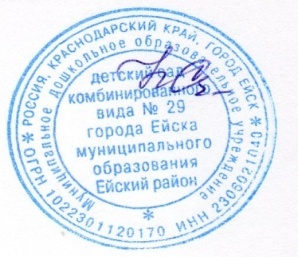 1.  Целевой раздел41.1.Пояснительная записка41.1.1. Цели и задачи обязательной части Программы41.1.2.Цели и задачи части Программы формируемой участниками образовательных отношений5-61.1.3. Принципы и подходы к формированию Программы7-101.2. Планируемые результаты освоения Программы111.2.1. Целевые ориентры на этапе завершения освоения Программы11-121.3. Развивающее оценивание качества образовательной деятельности121.3.1. Система оценки качества образования 12-152. Содержательный раздел162.1.Общие положенияЗначимые для разработки программы характеристики:- характеристики особенностей контингента воспитанников (количество детей, мальчиков/девочек);- группы здоровья;-характеристика состава семей, особенностей профессиональной деятельности родителей воспитанников, национальность.Сведения о программах коррекционно-развивающего обучения.162.1.Общие положенияЗначимые для разработки программы характеристики:- характеристики особенностей контингента воспитанников (количество детей, мальчиков/девочек);- группы здоровья;-характеристика состава семей, особенностей профессиональной деятельности родителей воспитанников, национальность.Сведения о программах коррекционно-развивающего обучения.162.2. Описание образовательной деятельности в соответствии с направлениями развития ребёнка, представленными в пяти областях16-172.2.1.Дошкольный возраст:Образовательная область «Социально-коммуникативное развитие»17Образовательная область «Познавательное развитие»18-22Образовательная область « Речевое развитие»23-24Образовательная область «Художественно-эстетическое развитие»24-26Образовательная область «Физическое развитие»26-27Региональный компонент27-292.3. Взаимодействие взрослых с детьми302.3.1. Личностно-порождающее взаимодействие30-312.4.Взаимодействие педагогического коллектива с семьями дошкольников322.4.1.Цели и задачи партнерства с родителями (законнымипредставителями)32-332.4.2. Формы работы с родителями  по каждой образовательной области, по каждому возрастному периоду (дошкольный)33-353. Организационный раздел363.3.1.Ведущие виды детской деятельностиКлассификация игрКомплексный подход руководство игрой36-373.3.2.Психолого-педагогические условия383.2. Организация развивающей предметно-пространственной среды39-413.3.Планирование образовательной деятельности42Учебный план подготовительной  группы(от 6 до 7 лет)42-43Учебно-методический комплекс по образовательным областям43-453.4.Режим дня и распорядок453.4.1. Режимы работы 45-473.5.Перечень нормативных и нормативно-методических документов47Приложения48-146Количество детейМальчикиДевочкиСемьяСемьяСемьяСемьяГруппа здоровьяГруппа здоровьяКоличество детейМальчикиДевочкип.неп.б.неб.III1810813518-612ЗадачиСистематизировать представления детей о предметах материальной культуры.Обобщить существенные признаки предметного мира.Формировать систему обследовательских действий.Развивать способности детей точно обозначать словом особенности предметов и материалов, составлять описательные рассказы о предметах.Стимулировать интерес к сравнению предметов, познанию их особенностей и назначения.Организованная образовательная деятельностьНаблюдениеЭкспериментированиеИсследовательская деятельностьКонструированиеРазвивающие игрыБеседаРассказСоздание коллекцийПроектная деятельностьПроблемные ситуацииОбразовательная деятельность, осуществляемая в ходе режимных моментовСюжетно-ролевая играНаблюдениеЭкспериментированиеИсследовательская деятельностьКонструированиеРазвивающие игрыБеседа Рассказ Создание коллекцийПроектная деятельностьПроблемные ситуацииСамостоятельная деятельность детейСюжетно-ролевая играРассматриваниеЭкспериментированиеИсследовательская деятельностьКонструированиеРазвивающие игрыСовместнаядеятельностьс семьейПростейшие опыты, наблюдения, создание  игровых ситуаций.Показ способов действия, комментированиеПрогулки по поселку Накопление впечатленийБеседы и разговоры с детьми, общение Собственный пример родителей.Целевые прогулки, экскурсии.Разработка маршрутов выходного дня.Разделы Режимные моментыСовместная деятельность с педагогомСамостоятельная деятельность детейВзаимодействие с семьейКоличество и счётИгровые упражненияОбъяснениеРассматривание НаблюдениеИнтегрированные  занятия Проблемно-поисковые ситуацииУпражненияИгры (дидактические, подвижные)Рассматривание, наблюдениеДосуг, КВН, чтение Коллекционирование Игры (дидактические,  развивающие, подвижные)Семинары практикумыКонсультации Ситуативное обучениеДосуг, КВНПросмотр видеоВеличинаИгровые упражненияОбъяснениеРассматривание НаблюдениеИнтегрированные  занятияУпражнения РассматриваниеНаблюдениеПроблемно-поисковые ситуацииЭкспериментирование Проектная деятельность Исследование Игры (дидактические, подвижные)КВН, досуг, чтение Интерактивные выставки Игры (дидактические,  развивающие, подвижные)Продуктивная деятельностьИгры-эксперименти-рованияСеминары Семинары-практикумыКонсультации Ситуативное обучениеПроектная деятельностьКоллекционированиеДосуг, КВНПросмотр видеоФормаИгровые упражненияОбъяснениеРассматривание НаблюдениеИнтегрированные  занятияУпражненияИгры (дидактические, подвижные)Рассматривание, наблюдение Проблемно-поисковые ситуацииэкспериментирование, исследование, проектная деятельностьДосуг, КВН, чтение, выставкиИгры (дидактические,  развивающие, подвижные) Продуктивная деятельностьСеминары Семинары-практикумыКонсультации Ситуативное обучениеПроектная деятельностьДосуг, КВНПросмотр видеоОриентировка в пространствеИгровые упражненияОбъяснениеРассматривание НаблюдениеИнтегрированные  занятияУпражненияИгры (дидактические, подвижные)Рассматривание, наблюдениеПроблемно-поисковые ситуацииЭкспериментированиеисследование, проектная деятельностьДосуг, КВН, чтение Игры (дидактические,  развивающие, подвижные) Продуктивная деятельность Рассматривание иллюстраций Семинары Семинары-практикумыКонсультации Ситуативное обучениеПроектная деятельностьДосуг, КВНПросмотр видеоОриентировка во времениИгровые упражненияОбъяснениеРассматривание НаблюдениеИнтегрированные  занятияУпражненияИгры (дидактические, подвижные)РассматриваниеНаблюдениеПроблемно-поисковые ситуации Экспериментирование Исследование Проектная деятельностьДосуг, КВНИгры (дидактические,  развивающие, подвижные) Продуктивная деятельность установокСеминары Семинары-практикумыКонсультации Ситуативное обучениеПроектная деятельностьКоллекционирование Досуг, КВНПросмотр видеоРазделы(задачи, блоки)Расширять представления о явлениях природы. Помогать устанавливать причинно-следственные связи между природными явлениями.Углублять и конкретизировать представления об условиях жизни растений и животных; о том, что человек часть природы. Учить  вести себя так, чтобы не навредить природе.Расширять и уточнять  представления о растениях. Познакомить с некоторыми способами вегетативного размножения (черенками, листами, усами).Формировать у детей элементарные представления о взаимосвязях и взаимодействии живых организмов со средой обитания, учить устанавливать причинно-следственные связи.Продолжать знакомить с дикими животными, особенностями внешнего вида и поведения. Учить называть некоторых животных, живущих  в нашей климатической зоне, нашей стране и других странах.Формировать представления о помощи человека диким животным и зимующим птицам. Систематизировать представле-ния о домашних животных, характерных  особенностях внешнего вида, повадках, о том, как человек уха-живает за ним. Расширять представления об обитателях уголках природы, воспитывать ответственность за них.Обобщать и систематизировать представления о временах года и частях суток.В режимных моментахСюжетно-ролеваяиграИгровыеобучающиеситуацииНаблюдениеТруд  в уголке природе, огороде, цветникеПодкормкаптицВыращиваниерастенийЭкспериментированиеИсследовательскаядеятельностьКонструированиеРазвивающиеигрыБеседа (эвристические и эмпирические)РассказСозданиеколлекцийПроектнаядеятельностьПроблемныеситуацииСовместная деятельность с педагогомСюжетно-ролеваяиграИгровыеобучающиеситуацииНаблюдениеРассматриваниепросмотрфильмов, слайдовТруд  в уголке природе, огороде, цветникеЦелевыепрогулкиЭкологическиеакцииЭкспериментирование, опытыМоделированиеИсследовательскаядеятельностьКомплексные, интегрирован-ныезанятияКонструирова-ниеРазвивающиеигрыБеседаРассказСоздание кол-лекций, музей-ныхэкспози-цийПроектнаядеятельностьПроблемныеситуацииЭкологическиедосуги, развлеченияСамостоятельная деятельность детейСюжетно-ролеваяиграИгры с правиламиРассматрива-ниеНаблюдениеЭкспериментированиеИсследова-тельскаядеятельностьКонструированиеРазвивающиеигрыМоделирова-ниеСамостоятель-наяхудожест-венно-речевая деятельностьДеятельность в уголке природыСовместная деятельность с семьейЭкскурсии, ПрогулкиНаблюденияДетско-родительскиепроектыЭлементарныеопытыи экспериментыЧтениехудожественнойлитературыПросмотрфильмов, слайдовИгрыСовместная деятельностьСовместная деятельностьСамостоятельная деятельностьдетейСовместная деятельность с  родителями и социумомОбразовательная деятельностьРежимныемоментыСамостоятельная деятельностьдетейСовместная деятельность с  родителями и социумомРисование, лепка, аппликация;Знакомство с жанрами живописи;Упражнения и игры:с разными изобразительными материалами;Применение нетрадиционных техник и материалов;Экспериментирование;рассматриваниеи обсуждение, эстетическая оценка.Организация индивидуальной и коллективной творческой деятельности;Чтение познавательной литературы;Рассматривание, обсуждение;Беседы;Совместное оформление стендов  ДОУ;Участие в выставках группы и ДОУ.Уголок изодеятельности:украшение личных предметов, подготовка работ на выставки в группу и ДОУ;Строительный уголок: зарисовка схем построек ;Книжный уголок: рассматривание эстетически привлекательных объектов природы, быта, произведений искусстваС родителями:Экскурсии, прогулки;Совместные с родителями домашние занятия;Совместные выставки.ЗадачиОрганизованная образовательная деятельностьОбразовательная деятельность, осуществляемая в ходе режимных моментовСамостоятельная деятельность детейСовместнаядеятельностьс семьейСтимулировать создание различных сооружений, построек используя полученные при ознакомлении с архитектурой знания.Формировать умения создавать сооружения по схемам, моделям, фотографиям, по заданным условиям.Привлекать детей конструировать по типу оригами, самостоятельно создавать одним способом разнообразные игрушки.Изготавливать объёмные конструкции из готовых развёрток, читать условные обозначения и точно следовать им.Развивать воображение детей, учить внимательно вглядываться в окружающий мир.НаблюдениеЭкспериментированиеИсследовательская деятельностьКонструированиеРазвивающие игрыБеседаРассказСоздание коллекцийПроектная деятельностьПроблемные ситуацииСюжетно-ролевая играНаблюдениеЭкспериментированиеИсследовательская деятельностьКонструированиеРазвивающие игрыБеседа Рассказ Создание коллекцийПроектная деятельностьПроблемные ситуацииСюжетно-ролевая играРассматриваниеЭкспериментированиеИсследовательская деятельностьКонструированиеРазвивающие игрыПростейшие опыты, наблюдения, создание  игровых ситуаций.Показ способов действия, комменти-рованиеПрогулки по поселку Накопление впечатленийБеседы и разговоры с детьми, общение Собственный пример родителей.Целевые прогулки, экскурсии.Разработка маршрутов выходного дня.Средства физического развитияСредства физического развитияСредства физического развитияфизические упражненияэколого-природные факторыпсихогигиенические факторыМетоды физического развитияМетоды физического развитияМетоды физического развитиянаглядные:наглядно-зрительные приёмы (показ физических упражнений, использование наглядных пособий, имитация, зрительные ориентиры);наглядно-слуховые приёмы (музыка, песни);тактильно-мышечные приёмы (непосредственная помощь воспитателя)словесные:объяснения, пояснения, указания;подача команд, распоряжений, сигналов;вопросы к детям;образный сюжетный рассказ, беседа;словесная инструкцияпрактические:повторение упражнений без изменений и с изменениями;проведение упражнений в игровой форме;проведение упражнений в соревновательной формеОбразовательнаяобластьМетодические приёмыПознавательное развитиеОзнакомление с природой:- беседы, показы фрагментов фильмов о природе, выставки литературы и демонстрационного материала по ознакомлению с животным и растительным миром Ейского района, Краснодарского края- сбор гербариев, коллекций- опытническая и экспериментальная работаФормирование целостной картины мира (ознакомление с ближайшим окружением):подготовительная группа – пешие и виртуальные экскурсии по городу- беседы: «Дом, в котором мы живём», «Поселок мой родной», «Родина малая и родина большая», «Моя родная улица», «Мой любимый уголок в поселке» и др.-ознакомление с символикой: флаг, герб, гимн Ейского района и края, портреты руководителей.Ознакомление с прошлым родного района, края:-организация уголка кубановедения в группе, пополнение экспонатами Кубанской комнаты-встречи с родителями: посиделки, народные гулянья, выставки народного творчества и др.-просмотр фрагментов исторического кино, старых фотографий, Духовность и культура Кубани:-беседы по ознакомлению с православными традициями на Кубани, в Ейском районе; -проведение детских фольклорных праздников по православному календарю-празднование государственных и региональных праздников, День поселка, Ейского районаФизическое развитие-просмотр фильмов о спорте и спортсменах- беседы о спортсменах – чемпионах, гордости Кубани и Ейского района- беседы о видах спорта, просмотр мультфильмом спортивной тематики- использование национальных, народных игр кубанских казаков «Удочка», «Наездники и кони», Займи моё место», «Крашенки», «Перетяжки», «Сбей кубанку», «Завивайся плетёнышек», «Казаки», «Пятнашки», «Метелица» и др.- проведение спортивных праздников, развлечение, эстафет, соревнований, мини-Олимпиад Художественно-эстетическое развитие- беседы об изобразительном искусстве Кубани и Ейска: об орнаменте и декорах- беседы о творчестве кубанских и Ейских художников, скульпторов - рассматривание репродукций картин, открыток, буклетов- художественно-продуктивная деятельность: плетение из талаша, соломки, лозы, кубанская вышивка, аппликация из ткани и др. материалов-музыкальный фольклор, песенное искусство кубанских казаков-музыкальная культура: знакомство с творчеством композиторов Кубани (Г.Пономаренко, В.Захарченко)-проведение праздников, развлечений, фольклорные народные праздники и гуляния-ознакомление с народными музыкальными инструментами-использование аудио- и видеозаписей концертов; звучания музыкальных инструментов, портретов кубанских композиторовРечевое развитие -кубанский фольклор: пословицы, поговорки, загадки, заклички, дразнилки, чистоговорки- мифы, легенды, кубанские народные сказки («Казак и птицы», «Золотая крыса», «Казак и Солнце» «Батька Булат», «Серый конь», «Козёл и баран», «Казак и гуси», «Казак – гончар», «Казаки и разбойники», «Есаул и его конь»-выставки тематические, посвящённые творчеству того или иного писателя, поэта-драматизация кубанских народных сказок, произведений кубанских писателей и поэтов-показ различных видов театров (фланелеграф, кукольный, театр игрушек, настольный, пальчиковый)-оформление уголков ряжения (предметы кубанского костюма)- встречи со специалистами разных профессийСовместная деятельность взрослого и детейСамостоятельная деятельность детейОрганизованная образовательная деятельностьОсновные формы: игра, наблюдение, экспериментирование, разговор, решение проблемных ситуаций, проектная деятельность и др.Решение образовательных задач в ходе режимных моментов Разнообразная, гибко меняющаяся предметно-развивающая  и игровая среда№МесяцНеделяДатаТема1Сентябрь1 неделя01.09 – 04.09День знаний22 неделя07.09 – 11.09Детский сад. Профессии в детском саду33 неделя14.09 – 18.09Человек. День здоровья44 неделя21.09 – 25.09Огород. Овощи. Труд людей в огороде55 неделя28.09 – 02.10Сад. Фрукты и садовые ягоды. Труд в саду6Октябрь1 неделя05.10 – 09.10Лес. Деревья и кустарники72 неделя12.10 – 16.10Грибы и лесные ягоды83 неделя19.10 – 23.10Осень. Периоды осени94 неделя26.10 – 30.10Перелётные птицы осенью.10Ноябрь1 неделя02.11 – 06.11Насекомые и пауки112 неделя09.11 – 13.11Дикие животные123 неделя16.11 – 20.11Домашние животные и птицы. Профессии на ферме134 неделя23.11 – 27.11Обитатели водоёмов14Декабрь1 неделя30.11 – 04.12Зима. Зимние виды спорта152 неделя07.12 – 11.12Зимующие птицы163 неделя14.12 – 18.12Новогодний праздник4 неделя21.12 – 31.12Каникулы17Январь1 неделя11.01 – 15.01Одежда. Обувь. Головные уборы182 неделя18.01 – 22.01 Посуда. Продукты питания.193 неделя25.01 – 29.01Мебель. Труд плотника20Февраль 1 неделя01.02 – 05.02Дом. Квартира. Стройка (профессии)212 неделя08.02 – 12.02Мой город, мой край, моя страна223 неделя15.02 – 19.02День Защитника Отечества. Военные профессии234 неделя22.02 – 26.02Семья24Март 1 неделя29.02 – 04.038 Марта252 неделя07.03 – 11.03Весна. Периоды весны263 неделя14.03 – 18.03Перелётные птицы весной274 неделя21.03 – 25.03Профессии285 неделя28.03 – 01.04Труд людей весной в саду, в поле, в огороде29Апрель1 неделя04.04 – 08.04День Космонавтики. Солнечная система302 неделя11.04 – 15.04Транспорт. Профессии на транспорте313 неделя18.04 – 22.04Безопасность324 неделя25.04 – 29.04День Весны и Труда33Май 1 неделя 02.05 – 06.05День Победы342 неделя09.05 – 13.05Школа. Школьные принадлежности.353 неделя16.05 – 20.05Цветы. Цветочный сад, луг364 неделя23.05 – 31.05Лето. Времена годаИгры Игры Игры Возраст детей (годы)Возраст детей (годы)Возраст детей (годы)Возраст детей (годы)Возраст детей (годы)Возраст детей (годы)Возраст детей (годы)Классы Виды Подвиды 1234567Игры, возникающие по инициативе ребенкаИгры- экспериментированияС животными и людьми+++Игры, возникающие по инициативе ребенкаИгры- экспериментированияС природными объектами++++Игры, возникающие по инициативе ребенкаИгры- экспериментированияОбщения с людьми+++++++Игры, возникающие по инициативе ребенкаИгры- экспериментированияСо специальными игрушками для экспериментирования+++++++Игры, возникающие по инициативе ребенкаСюжетные самодель-ные игрыСюжетно- отобразительные++Игры, возникающие по инициативе ребенкаСюжетные самодель-ные игрыСюжетно- ролевые++++Игры, возникающие по инициативе ребенкаСюжетные самодель-ные игрыРежиссерские ++++Игры, возникающие по инициативе ребенкаСюжетные самодель-ные игрыТеатрализованные +++Игры, связанные с исходной инициативой взрослогоОбучающие игрыАвтодидактические предметные++++++Игры, связанные с исходной инициативой взрослогоОбучающие игрыСюжетно- дидактические+++++Игры, связанные с исходной инициативой взрослогоОбучающие игрыПодвижные ++++++Игры, связанные с исходной инициативой взрослогоОбучающие игрыМузыкальные ++++++Игры, связанные с исходной инициативой взрослогоОбучающие игрыУчебно-предметные дидактические++++Игры, связанные с исходной инициативой взрослогоДосуговые игрыИнтеллектуальные+++Игры, связанные с исходной инициативой взрослогоДосуговые игрыЗабавы++++++Игры, связанные с исходной инициативой взрослогоДосуговые игрыРазвлечения++++Игры, связанные с исходной инициативой взрослогоДосуговые игрыТеатральные +++Игры, связанные с исходной инициативой взрослогоДосуговые игрыПразднично- карнавальные+++++Игры, связанные с исходной инициативой взрослогоДосуговые игрыКомпьютерные ++++Игры народные, идущие от исторических традицийОбрядовые игры Культовые+Игры народные, идущие от исторических традицийОбрядовые игры Семейные+++++Игры народные, идущие от исторических традицийОбрядовые игры Сезонные+++++Игры народные, идущие от исторических традицийТренинго-вые игрыИнтеллектуальные +++Игры народные, идущие от исторических традицийТренинго-вые игрыСенсомоторные+++++++Игры народные, идущие от исторических традицийТренинго-вые игрыАдаптивные +++++Игры народные, идущие от исторических традицийДосуговые игрыИгрища++Игры народные, идущие от исторических традицийДосуговые игрыТихие+++++++Игры народные, идущие от исторических традицийДосуговые игрыЗабавляющие+++++++Игры народные, идущие от исторических традицийДосуговые игрыРазвлекающие +++++Групповые комнаты:сюжетно-ролевые игрысамообслуживаниетрудовая деятельностьсамостоятельная творческая деятельностьознакомление с природой, труд в природедневной сонигровая деятельностьгимнастика после снадетская мебель для практической деятельностикнижный уголокуголок для изобразительной детской деятельностиигровая мебель. Атрибуты для сюжетно-ролевых игр «Шофер», «Строители», «Больница», «Семья», «Магазин» и другие игры.природный уголокконструкторы различных видовскладные кубики, мозаики, пазлы, настольно-печатные игры, лото, домино,шашки,шахматыразвивающие игры, игры с народными игрушками, игры-совревнования, различные виды театровспальная мебельфизкультурное оборудование (скакалка, коврик, дорожка со следочками, куб деревянный, обруч большой и малый, мяч большой, мяч для мини-баскетбола, мяч массажер,мяч средний, кегли, шнур короткий плетный, палка гимнастическая лента цветная короткая)Раздевальная комната:информационно-просветительская работа с родителямиинформационный уголоквыставки детского творчестванаглядно-информационный материал для родителейМатериалы для сюжетной игрыМатериалы для сюжетной игрыМатериалы для сюжетной игрыТип материалаНаименованиеНаличие, количество штукИгрушки-персонажи и ролевые атрибутыКуклы средниеВ наличии, 6разныеИгрушки-персонажи и ролевые атрибутыМягкие антропоморфные животные, средние, крупныеВ наличии, 8разныеИгрушки-персонажи и ролевые атрибутыНаручные куклы би – ба- боВ наличии, 10 разныеИгрушки-персонажи и ролевые атрибутыНабор персонажей для плоскостного театраВ наличии, 3Игрушки-персонажи и ролевые атрибутыНабор дикие животныеВ наличии, 1 (+1 динозавр)Игрушки-персонажи и ролевые атрибутыНабор домашние животныеВ наличии, 2Игрушки-персонажи и ролевые атрибутыФуражка/бескозыркаВ наличии, 2Игрушки-персонажи и ролевые атрибутыНаборы  масокВ наличии, 3Игрушки-персонажи и ролевые атрибутыКаскаВ наличии, 2Игрушки-персонажи и ролевые атрибутыКорона, кокошникВ наличии, по 2Игрушки-предметы оперированияНабор кухонной посуды (средней)В наличии, 2Игрушки-предметы оперированияНабор чайной посуды ( средней)В наличии, 2Игрушки-предметы оперированияНабор медицинских принадлежностейВ наличии, 1Игрушки-предметы оперированияЧековая кассаВ наличии, 1Игрушки-предметы оперированияВесыВ наличии, 1Игрушки-предметы оперированияТелефонВ наличии, 2Игрушки-предметы оперированияЧасыВ наличии, 2Игрушки-предметы оперированияБинокльВ наличии, 2Игрушки-предметы оперированияГрузовик средних размеровВ наличии, 2Игрушки-предметы оперированияАвтомобили разного назначения (средних размеров)В наличии, 10Игрушки-предметы оперированияЛодка среднего размераВ наличии, 2Игрушки-предметы оперированияАвтомобили мелкие (легковые, гоночные, грузовички и др)В наличии, 15разныеИгрушки-предметы оперированияСборно-разборочные автомобиль, самолет, вертолет, ракета, корабльПо 1 каждого наименованияПолуфункциональные материалыЯщик с мелкими предметами – заместителямиВ наличии, 1Полуфункциональные материалыЁмкость с лоскутами, мелкими и средними, разного цвета и фактурыВ наличии, 1 ёмкостьПолуфункциональные материалыКрупный строительный наборВ наличии, 2Полуфункциональные материалыКукольный домВ наличии, 1Полуфункциональные материалыГаражВ наличии, 1Полуфункциональные материалыКрестьянское подворье (ферма)В наличии, 1Полуфункциональные материалыЗоопаркВ наличии, по 1 каждого наименованияПолуфункциональные материалыГородВ наличии, 1Полуфункциональные материалыНабор мебели для мелких персонажей, для средних куколВ наличии, по 1Полуфункциональные материалыНабор дорожных знаков и светофор, для мелкого транспортаВ наличии, 1Для игр на ловкостьКегли (набор)В наличии, 1Для игр на ловкостьМячи, разныеВ наличии, 7 разныеДля игр на «удачу»Лото (картиночное, поле до 8-12 частей)В наличии, 7Для игр на «удачу»Лото цифровое В наличии, 1Для игр на умственную компетенциюДомино (с картинками)В наличии, 2Для игр на умственную компетенциюДомино точечноеВ наличии, 1Возрастная группаОбязательная часть%Часть, формируемая участниками образов.  %Количество ООД в неделю всегоПодготовительная группа60%40%13Виды организованной деятельностиПериодичностьОзнакомление с окружающим (предметный мир, природное окружение, явления общественной жизни)1Развитие речи. Ознакомление с художественной литературой.2Развитие элементарных математических представлений2РисованиеЛепкаАппликация20,50,5Физическая культура 3Музыка2Общее количество13Образовательная деятельность в ходе режимных моментовОбразовательная деятельность в ходе режимных моментовУтренняя гимнастикаежедневноКомплексы закаливающих процедурежедневноГигиенические процедурыежедневноСитуативные беседы при проведении режимных моментовежедневноЧтение художественной литературыежедневноДежурства ежедневноПрогулкиежедневноСамостоятельная деятельность детейСамостоятельная деятельность детейИграежедневноСамостоятельная деятельность детей в центрах (уголках) развитияежедневноОбразовательные областиУМКСоциально-коммуникативное развитие1. Т.Ф. Саулина . Знакомим дошкольников с правилами дорожного движения. Для занятий с детьми 3-7 лет. – М.: - МОЗАИКА-СИНТЕЗ, 2014. – 112 с.2. К.Ю. Белая. Формирование основ безопасности у дошкольников. Пособие для педагогов дошкольных учреждений и родителей. – М.: МОЗАИКА-СИНТЕЗ, 2014. – 64 с.3. Куцакова Л.В. Трудовое воспитание в детском саду. Для занятия с детьми 3-7 лет. – М.: МОЗАИКА-СИНТЕЗ, 2014. – 128 с.4. Буре Р.С. Социально-нравственное воспитание дошкольников. Для занятий с детьми 3-7 лет. – М.: - МОЗАИКА-СИНТЕЗ, 2012. – 80 с.Познавательное развитие1. О.В. Дыбина. Ознакомление с предметным и социальным окружением в подготовительной  группе детского сада. Практическая энциклопедия дошкольного работника. М.: МОЗАИКА-СИНТЕЗ, 2013. - Диск2. Крашенинников Е.Е., Холодова О.Л. Развитие познавательных способностей дошкольников. Для занятий с детьми 4-7 лет. М.: МОЗАИКА-СИНТЕЗ, 2014. – 80 с.3. Веракса Н.Е., Галимов О.Р. Познавательно-исследовательская деятельность дошкольников. Для занятий с детьми 4-7 лет. – М.: МОЗАИКА-СИНТЕЗ, 2014. – 80 с.4. Павлова Л.Ю. Сборник дидактических игр по ознакомлению с окружающим миром. Для занятий с детьми 4-7 лет. – М.: МОЗАИКА-СИНТЕЗ, 2014. – 80 с.5. Помораева И.А., Позина В.А. Формирование элементарных математических представлений: подготовительная группа. – М.: МОЗАИКА-СИНТЕЗ, 2014. – 80 с.6. Дыбина О.В. Занятия по ознакомлению с окружающим миром в подготовительной группе детского сада. Конспекты занятий. – М.: МОЗАИКА – СИНТЕЗ, 2011. – 64 с.Речевое развитиеГербова В.В. Развитие речи в детском саду: Подготовительная к школе группа. – М.: МОЗАИКА-СИНТЕЗ, 2014. – 112 с.Художественно-эстетическое развитие1. Комарова Т.С. Развитие художественных способностей дошкольников. Монография – М.: - МОЗАИКА-СИНТЕЗ, 2013. – 144 с.2. Куцакова Л.В. Конструирование и художественный труд в детском саду: Программа и конспекты занятий. – М.: ТЦ Сфера, 2010. – 240 с.3. Куцакова Л.В. Занятия по конструированию из строительного материала в старшей группе детского сада. Конспекты занятий. – М.: - МОЗАИКА-СИНТЕЗ, 2010. – 48 с.Физическое развитие1. Сборник подвижных игр. Для занятий с детьми 2-7 лет / Авт.- сост. Э Я Степаненкова. – М.: МОЗАИКА-СИНТЕЗ, 2014. – 144 с.2. Пензулаева Л.И. Физическая культура в детском саду: подготовительная группа. – М.:МОЗАИКА-СИНТЕЗ, 2014. – 128 с.Дни неделиОрганизованная образовательная деятельностьВремя проведенияПонедельникРечевое развитие. 9.00 – 9.30ПонедельникХудожественно – эстетическое развитие (музыка)10.20 – 10.50ВторникПознавательное Развитие (РЭМП)9.00. – 9.30.ВторникХудожественно-эстетическоеРазвитие(рисование)9.40– 10.10ВторникФизическое развитие (физическая культура)12.00 – 12.30 СредаРечевое развитие.9.00 – 9.30СредаХудожественно-эстетическое развитие (лепка/аппликация)9.40. - 10.10СредаХудожественно – эстетическое развитие (музыка)12.00 – 12.30ЧетвергПознавательное развитие(РЭМП)9.00 – 9.30ЧетвергХудожественно-эстетическое развитие (рисование)9.40 – 10.10ЧетвергФизическое развитие (физическая культура на прогулке)11.30 – 12.00ПятницаПознавательное развитие. Ознакомление с окружающим миром9.00 – 9.30ПятницаФизическое развитие (физическая культура)12.00 – 12.30ВремяРежимные моменты7.30-8.20Приход детей в д/с, свободная игра, самостоятельная деятельностьутренняя гимнастика8.30- 8.50Подготовка к завтраку, завтрак8.50–9.00Игры, подготовка к ООД9.00-10.50ООД (общая длительность, включая перерывы) (время может быть скорректировано с учетом графика занятости  музыкально -  спортивного зала)10.10-10.102-й завтрак10.50-12.4012.40 – 12.50Подготовка к прогулке, прогулка, возвращение с прогулки, самостоятельная деятельностьПримечание: время прогулки может быть скорректировано с учетом времени проведения  занятия в музыкальном и спортивном зале.15 мин – часть Программы, формируемая участниками  образовательного процесса (региональный компонент, духовно – нравственное воспитание).ООД по ОО «Физическое развитие» на прогулке (1 раз в неделю- четверг)12.50-13.15Подготовка к обеду,обед13.15 -15.00Подготовка ко сну, дневной сон15.00-15.25Подъем, воздушные, водные процедуры, самостоятельная деятельность детей15.25-15.40Полдник15.40-16.40Самостоятельная деятельность, кружки15 мин – часть Программы, формируемая участниками  образовательного процесса (региональный компонент, духовно – нравственное воспитание)15.40-17.30  Непосредственная образовательная деятельность, чтение художественной литературы, самостоятельные игры детей16.40-18.00Подготовка к прогулке, прогулка, уход детей домой.ИтогоВремя реализации обязательной части Программы – 410 мин (91 %)ИтогоВремя реализации части Программы, формируемой участниками  образовательного процесса (региональный компонент, духовно – нравственное воспитание) – 40 мин (9 %)Итого* Время, которое не входит в общий объем Программы (сон) – 1 ч 45мин ФормыработыВидызанятийКоличество и длительность занятий (в мин.)ФормыработыВидызанятий6-7 летФизкультурныезанятияа) в помещении2 разав неделю30Физкультурныезанятияб) на улице1 разв неделю30Физкультурно-оздоровительнаяработав режиме дняа) утренняягимнастика(по желаниюдетей)Ежедневно8–10Физкультурно-оздоровительнаяработав режиме дняб) подвижныеи спортивныеигры и упражнения на прогулкеЕжедневно2 раза (утроми вечером)30Физкультурно-оздоровительнаяработав режиме дняв) физкультминутки (всередине статического занятия)1–3 ежедневно в зависимости от видаи содержаниязанятийАктивныйотдыха) физкультурный досуг1 разв месяц30Активныйотдыхб) физкультурный праздник2 раза в годдо60 мин.Активныйотдыхв) деньздоровья1 разв кварталСамостоятельнаядвигательнаядеятельностьа) самостоятельное использованиефизкультурного и спортивно-игровогооборудованияЕжедневноСамостоятельнаядвигательнаядеятельностьб) самостоятельные подвижные испортивныеигрыЕжедневноВиды закаливания СодержаниеI. Элементы повседневногозакаливания.При проветривании допускается кратковременное снижение воздуха в помещении на 2-40. Воздушно-температурный режимОт +210 до +180. Воздушно-температурный режимОбеспечивается рациональное сочетание температуры воздуха и одежды. Сквозное проветривание (в отсутствие детей).Проводиться не менее 10 минут через каждые 1,5 часа. Утром перед приходом детейК моменту прихода детей температура восстанавливается до нормальной.Перед возвращением детей с прогулки. + 180. Во время дневного снаВ теплое время года проводится в течении всего дневного сна. Утренний приём детей на улицеВ тёплый периодУтренняя гимнастикаВ теплое время года проводится на улице, в холодное время года – в зале, в группе. Физкультурные занятия в зале, в группе+ 18. Физкультурные занятия на прогулке+ 200. Воздушные ванныВ теплое время года проводятся ежедневно при температуре + 200 - +220 . ПрогулкаОбувь и одежда соответствует метеорологическим условиям. ПрогулкаДо - 150Дневной сонВ тёплое время при открытых окнах, без маек (избегая сквозняка)Физические упражнения, подвижные игры на улице. ЕжедневноУпражнения на дыхание, игровой самомассаж, пальчиковые игры, упражнения для профилактики плоскостопия, нарушения осанки.Ежедневно (в гимнастиках, физ. паузах, физ. занятиях, в повседневной деятельности). В теплое время года проводятся на свежем воздухе. Упражнения для профилактики переутомления.Релаксация, элементы психогимнастики, дыхательные упражнения, физ. минутки. Гигиенические процедуры.Ежедневно в течение всего режима дня. II. Специальные закаливающие воздействия.Полоскание рта кипяченой водой комнатной температуры. Ходьба босиком по дорожке здоровьяХождение босиком по дорожке здоровья (после сна). Обширное умывание водой комнатной температуры. После дневного сна, занятия физической культурой. Гимнастика после сна.После дневного сна. Мытье ног, гигиенический душ теплой водой. После прогулки, в теплый период года. Дозированные солнечные ванны. Теплый период. В период с 9.00-11.00 (с 3 мин. – 20 мин). 36 учебных недельканикулыЛетняя оздоровительная компания01.09.15г – 31.05.16г.22.12.15г – 31.12.15г.01.06.15г. – 31.08.16г.ТемаЗадачи педагогического процессаЗадачи педагогического процессаФормы реализацииСентябрьСентябрьСентябрьСентябрьКультура поведенияЗакреплять формулы словесной вежливости (здравствуйте, до свидания, спасибо, пожалуйста, извините)Закреплять формулы словесной вежливости (здравствуйте, до свидания, спасибо, пожалуйста, извините)Беседы: «Все начинается со слова «Здравствуй», «Всегда будь вежлив», «С кем и как можно поздороваться и попрощаться». Чтение: К. Дольто-Толич «Вежливо -невежливо», О. Дриз «Добрые слова», Э. Котляр <-Елизавета», В. Масс, М. Червинский «Стихи об одном школьнике», В. Осеева «Волшебное слово», Г. Сапгир «Самые слова», В. Солоухин «Здравствуйте!». Игровые упражнения: «Кто первым поздоровается», «До свидания, милое создание». Игровые ситуацииПоложитель-ныеморальныекачестваПродолжать формировать дружеские взаимоотношения, учить вместе играть, трудиться, заниматьсяПродолжать формировать дружеские взаимоотношения, учить вместе играть, трудиться, заниматьсяБеседы: «Умеешь ли ты дружить?», «Если с другом вышел в путь». Чтение: русские народные сказки «Кот, петух и лиса», «Крылатый, мохнатый да масляный», Я. Аким «Яблоко», «Пишу тебе письмо», М. Пляцковский «Урок дружбы», «Настоящий друг», Г. Сапгир «Вот мой новый самокат», А. Седулин «Речные камешки», «Дом с трубой и без трубы», Л. Толстой «Два товарища»Этические представленияЗакреплять представление о дружбе, товариществеЗакреплять представление о дружбе, товариществеБеседы: «Умеешь ли ты дружить?», «Если с другом вышел в путь». Чтение: русские народные сказки «Кот, петух и лиса», «Крылатый, мохнатый да масляный», Я. Аким «Яблоко», «Пишу тебе письмо», М. Пляцковский «Урок дружбы», «Настоящий друг», Г. Сапгир «Вот мой новый самокат», А. Седулин «Речные камешки», «Дом с трубой и без трубы», Л. Толстой «Два товарища»ОктябрьОктябрьОктябрьОктябрьКультура поведенияСпособствовать формированию разнообразных форм словесной вежливости. Закреплять навыки телефонного этикетаСпособствовать формированию разнообразных форм словесной вежливости. Закреплять навыки телефонного этикетаБеседы: «Наши добрые слова», «Правила разговора по телефону». Чтение: А. Барто «Друзья, вот вам на всякий случай стихи о мальчике одном», А. Кондратьев «Добрый день», В. Кривошеее «Добрый день», С. Маршак «Урок вежливости», А. Шибаев «Дядя Саша огорчен». Дидактические игры: «Вежливый ручеек», «У меня зазвонил телефон». Игровые ситуацииПоложительныеморальныекачестваСпособствовать формированию заботливого отношения к малышам и пожилым людям.Дать знания о празднике «День пожилого человека»Способствовать формированию заботливого отношения к малышам и пожилым людям.Дать знания о празднике «День пожилого человека»Беседы: «Как мы можем позаботиться о старших», «Мы-защитники малышей». Чтение: русская народная сказка «Гуси-лебеди», А. Барто «Особое поручение», «Вот так защитник!», Г. Браиловская «Ушки-непослушки», Г. Виеру «Мама, почему?», С. Капутикян «Моя бабушка», Л. Квитко «Бабушкины руки», Г. Макунец «Три сестры», П. Образцов «Лечу куклу», В. Осеева «Кто всех глупее», О. Руцень «Так или не так?», В. Сухомлинский «Внучка и старый дед», Л. Толстой «Старый дед и внучек», «Играющие собаки», А. Шибаев «Дед и внук», Э. Шим «Брат и младшая сестра», «Не смей обижать!». Дидактическое упражнение «Добрые слова дедушке и бабушке». Продуктивная деятельность: «Подарки пожилым людям»Этические представленияЗакреплять понятие о доброте, формировать понимание слова «заботливость»Закреплять понятие о доброте, формировать понимание слова «заботливость»Беседы: «Как мы можем позаботиться о старших», «Мы-защитники малышей». Чтение: русская народная сказка «Гуси-лебеди», А. Барто «Особое поручение», «Вот так защитник!», Г. Браиловская «Ушки-непослушки», Г. Виеру «Мама, почему?», С. Капутикян «Моя бабушка», Л. Квитко «Бабушкины руки», Г. Макунец «Три сестры», П. Образцов «Лечу куклу», В. Осеева «Кто всех глупее», О. Руцень «Так или не так?», В. Сухомлинский «Внучка и старый дед», Л. Толстой «Старый дед и внучек», «Играющие собаки», А. Шибаев «Дед и внук», Э. Шим «Брат и младшая сестра», «Не смей обижать!». Дидактическое упражнение «Добрые слова дедушке и бабушке». Продуктивная деятельность: «Подарки пожилым людям»НоябрьНоябрьНоябрьНоябрьКультура поведенияЗакреплять навыки поведения в общественном транспортеЗакреплять навыки поведения в общественном транспортеБеседы: «Как мы входим и выходим из транспорта», «Правила поведения в транспорте». Чтение: Е. Карганова «В автобусе», С. Михалков «Одна рифма». Дидактическое упражнение «Кто кому уступит место». Игровые ситуацииПоложительныеморальныекачестваЗакреплять умение договариваться, помогать друг другуЗакреплять умение договариваться, помогать друг другуБеседы: «Драться или договориться», «Какиграть и не ссориться», «Умнее тот, ктоуступает».Чтение: Н. Кузнецова «Мы поссорилисьс подружкой», В. Осеева «До первого дождя»,Г. Циферов «Когда не хватает игрушек».Дидактическая игра «Как хорошо с тобойдружить»Этические представленияФормировать представление о доброте и жадностиФормировать представление о доброте и жадностиБеседа «Что значит быть добрым». Чтение: Я. Аким «Жадина», Е. Благинина «Подарок», А. Пушкин «Сказка о рыбаке и рыбке», Е. Серова «Добрый великан», «Если я великан», Т. Пономарева «Хитрое яблоко». Дидактическая игра «Цветок доброты»ДекабрьДекабрьДекабрьДекабрьКультура поведенияПродолжать формировать умение понимать эмоциональное состояние по мимике и жестам, соотносить свое поведение и речевое Продолжать формировать умение понимать эмоциональное состояние по мимике и жестам, соотносить свое поведение и речевое Рассматривание фотографий и иллюстраций разных эмоциональных состояний детей. Дидактические упражнения: «Угадай мое настроение», «Передай свое настроение», «Поделись хорошим настроением». Упражнения общение с эмоциональным состоянием окружающихобщение с эмоциональным состоянием окружающихпо воспитанию выразительности речиПоложительныеморальныекачестваФормировать умение ограничивать свои желания, учить считаться с желаниями окружающихФормировать умение ограничивать свои желания, учить считаться с желаниями окружающихБеседы: «Я или мы», «Не жди, когда тебяпопросят о помощи: учись сам видеть, комунужна помощь».Чтение: А. Митта «Шарик в окошке»,В. Осеева «Печенье»Этические представленияДать понятие о чуткости и равнодушииДать понятие о чуткости и равнодушииБеседа «О чуткости и равнодушии». Чтение: Н. Дурова «Заботливая подруга», К. Ушинский «Лекарство», В. Осеева «Плохо», В. Сухомлинский «Кому идти за дровами», Н. Юсупов «Простите»ЯнварьЯнварьЯнварьЯнварьКультура поведенияЗакреплять навыки общения со взрослыми: не вмешиваться в разговор, дослушивать до концаЗакреплять навыки общения со взрослыми: не вмешиваться в разговор, дослушивать до концаРассказ воспитателя. Игровые ситуацииПоложительныеморальныекачестваПродолжать воспитывать волевые качества, учить преодолевать препятствия, стоящие на пути к достижению целиПродолжать воспитывать волевые качества, учить преодолевать препятствия, стоящие на пути к достижению целиБеседа «Терпение и труд все перетрут»Этические представленияПродолжать знакомить детей с понятиями «смелость» и «трусость»Продолжать знакомить детей с понятиями «смелость» и «трусость»Рассказ воспитателя о смелости солдатво время войны.Беседа «Будь смелым».Чтение: И. Бутлин «Трус», Л. Пантелеев«Трус», Е. Тарховская «Я боюсь», Э. Шим «Несмей!»ФевральФевральФевральФевральКультура поведенияПродолжать формировать навыки культуры разговора, спора, не перебивать собеседника, учить доказывать свою точку зренияПродолжать формировать навыки культуры разговора, спора, не перебивать собеседника, учить доказывать свою точку зренияБеседа «Вежливость в разговоре». Дидактические упражнения: «Докажи, что ты прав», «Почему ты так думаешь». Игровые ситуацииПоложительныеморальныекачестваФормировать рыцарское отношение к девочкам, продолжать развивать в девочках и мальчиках качества, свойственные их полуФормировать рыцарское отношение к девочкам, продолжать развивать в девочках и мальчиках качества, свойственные их полуБеседа «Какими должны быть настоящиемужчины».Чтение: А. Ахундова «Красивая девочка»Этические представленияЗакреплять представления о скромности и зазнайствеЗакреплять представления о скромности и зазнайствеРассказ воспитателя. Чтение: русская народная сказка «Заяц хваста», С. Маршак «Рассказ о неизвестном герое», «Пожар»МартМартМартМартКультура поведенияЗакреплять навыки гостевого этикетаЗакреплять навыки гостевого этикетаБеседа «Гости в дом - радость в нем». Чтение: русская народная сказка «Лиса и журавль», эстонская сказка «Каждый свое получит», О. Григорьев «Гостеприимство», С. Маршак «Кошкин дом». Дидактические упражнения: «Встреча гостей», «Угощение гостей», «Прощаемся с гостями»ПоложительныеморальныекачестваЗакреплять умение давать оценку своим поступкамЗакреплять умение давать оценку своим поступкамБеседы: «Всегда ли вы правы», «Что такое «хорошо» и что такое «плохо». Игровые ситуацииЭтические представленияПродолжать формировать представления о честности и лживостиПродолжать формировать представления о честности и лживостиБеседа «Правда и ложь».Чтение: Е. Артюшина «Признание», А. Барто«Ку-ку», В. Бахнов «Сказка о том, как опасналожь», Б. Заходер «Никто», В. Осеева«Почему?», Н. Носов «Огурцы»,В. Сухомлинский «Как мальчики съели мед»,«Почему ты вчера не искал мои очки?»,Л. Толстой «Косточка», Л. Успенская,Н. Успенский «Это я виноват»АпрельАпрельАпрельАпрельКультура поведенияПродолжать формировать навыки в общественных местах (магазин, улица, поликлиника и т.п.)Продолжать формировать навыки в общественных местах (магазин, улица, поликлиника и т.п.)Беседа «Как мы ведем себя на улице». Дидактические упражнения: «Мы по улице идем», «Что нельзя и что можно делать в магазине»Положительные моральные качестваФормировать умение справедливо и доброжелательно оценивать поступки другихФормировать умение справедливо и доброжелательно оценивать поступки другихБеседа «Справедливость - хорошее качество человека». Чтение: А. Барто «Я лишний», Г. Ладонщиков «Я не плачу», М. Лукичев «Голубые разведчики», Л. Успенская, Н. Успенский «Вова и Валюшка». Дидактическое упражнение «Как сказать, чтобы не обидеть». Игровые ситуации.Этические представленияПознакомить с понятием «справедливость»Познакомить с понятием «справедливость»Беседа «Справедливость - хорошее качество человека». Чтение: А. Барто «Я лишний», Г. Ладонщиков «Я не плачу», М. Лукичев «Голубые разведчики», Л. Успенская, Н. Успенский «Вова и Валюшка». Дидактическое упражнение «Как сказать, чтобы не обидеть». Игровые ситуации.МайМайМайМайКультура поведенияПродолжать формировать навыки культуры поведения на природеРассматривание «Красной книги». Рассказ воспитателя. Чтение: П. Воронько «Березка», С. Николаева «Экскурсия в весенний лес», В. Сухомлинский «Почему плачет синичка?», «Стыдно перед соловушкой», Я. Райнис «Дедушка и яблонь-ка», Р. Тимерлин «Где лежало «спасибо»?», Э. Шим «Елкино платье», «Жук на ниточке». Экологические акции: «Елочка - зеленая иголочка», «Наш город должен быть зеленым», «Памятка выезжающим на природу»Рассматривание «Красной книги». Рассказ воспитателя. Чтение: П. Воронько «Березка», С. Николаева «Экскурсия в весенний лес», В. Сухомлинский «Почему плачет синичка?», «Стыдно перед соловушкой», Я. Райнис «Дедушка и яблонь-ка», Р. Тимерлин «Где лежало «спасибо»?», Э. Шим «Елкино платье», «Жук на ниточке». Экологические акции: «Елочка - зеленая иголочка», «Наш город должен быть зеленым», «Памятка выезжающим на природу»Положительные моральные качестваПродолжать воспитывать желание познавать культуру своего народаРассматривание репродукций картин, иллюстраций. Рассказ воспитателя. Беседы: «Ими гордится наша страна», «Что мы знаем о русском народном искусстве»Рассматривание репродукций картин, иллюстраций. Рассказ воспитателя. Беседы: «Ими гордится наша страна», «Что мы знаем о русском народном искусстве»Этические представленияЗакреплять представления о трудолюбии и лениБеседа «Труд человека кормит, а лень портит». Чтение: русская народная сказка «Хаврошечка», В. Зайцев «Я одеться сам могу», Б. Заходер «Переплетчица», «Портниха», М. Ивенсон «Всегда найдется дело для умелых рук», Д. Лукич «Четыре девочки», В. Одоевский «Мороз Иванович», Е. Пермяк «Как Маша стала большой», В. Сухомлинский «Блестящие ботинки», Б. Шергин «Одно дело делаешь, другого не порти», «Длинная нитка - ленивая швея»Беседа «Труд человека кормит, а лень портит». Чтение: русская народная сказка «Хаврошечка», В. Зайцев «Я одеться сам могу», Б. Заходер «Переплетчица», «Портниха», М. Ивенсон «Всегда найдется дело для умелых рук», Д. Лукич «Четыре девочки», В. Одоевский «Мороз Иванович», Е. Пермяк «Как Маша стала большой», В. Сухомлинский «Блестящие ботинки», Б. Шергин «Одно дело делаешь, другого не порти», «Длинная нитка - ленивая швея»Июнь-августИюнь-августИюнь-августИюнь-августКультура поведенияЗакреплять навыки культуры поведения, речевого общенияПовторение знакомых дидактических упражнений. Игровые ситуацииПовторение знакомых дидактических упражнений. Игровые ситуацииПоложительные моральные качестваВоспитывать уважительное отношение к культуре других народовРассказ воспитателя. Рассматривание репродукций картин. Чтение литературных произведений. Слушание музыкальных произведенийРассказ воспитателя. Рассматривание репродукций картин. Чтение литературных произведений. Слушание музыкальных произведенийЭтические представленияЗакреплять и систематизировать этические представления детей, подводить к пониманию смысла понятий «интеллигентность», «порядочность»Рассказ воспитателя. Беседа «Кого мы называем «хороший человек». Чтение: «Поучение Владимира Мономаха»Рассказ воспитателя. Беседа «Кого мы называем «хороший человек». Чтение: «Поучение Владимира Мономаха»НаправленияЗадачи педагогического процесса              Формы реализацииСентябрьСентябрьСентябрьГендерная принадлежностьЗакреплять знания о самом себеРассматривание картин из серии «Моя семья», семейных фотографий.Беседа «У нас дружная семья».Чтение: Р. Гамзатов «Мой дедушка», П. Мулин «У нас рабочаясемья», Ю. Яковлев «Мама».Сюжетно-ролевая игра «Семья».Продуктивная деятельность «Подарки любимым»Семейная принадлежностьЗакреплять знания о своей семьеГражданская принадлежностьУлица, на которой я живу, домашний адрес.Здания разного назначения: жилые дома, школа, библиотека, парикмахерская, поликлиника, больница, аптека, банк, магазин. Что есть в Москве для детейЭкскурсия по улице.Рассматривание иллюстраций зданий разного назначения,фотографий зданий ближайшего окружения.Беседы: «Наша улица», «Дома бывают разные», «Что естьв Москве для детворы».Чтение: Э. Кац «Мы живем в Москве».Дидактические игры и упражнения: «Я живу на улице...»,«Мой адрес...», «Жилое и нежилое», пословицы, поговоркио дружбе, загадки про городские здания.Сюжетно-ролевая игра «Путешествие по улице».Продуктивная деятельность: «Наша улица», «Разные дома»1 сентября - День знаний. Школьники начинают учитьсяПроводы е школу выпускников детского сада. Экскурсия в школу. Рассматривание иллюстраций. Беседа «Скоро мы пойдем в школу». Сюжетно-ролевая игра «Школа». Продуктивная деятельность «Первое сентября»27 сентября - День воспитателя детского садаБеседа о труде воспитателя.Продуктивная деятельность: «Наши воспитатели»,«Мое любимое занятие»ОктябрьОктябрьОктябрьГендерная принадлежностьПомощь девочек и мальчиков маме и папеБеседы; «Как мальчики помогают маме», «Как девочки могут помочь папе»Семейная принадлежностьКак работают мои родителиВстреча с родителями (рассказ о профессиях).Беседы: «Где работают наши мамы», «Как трудятся нашипапы».Чтение: С. Михалков «А что у вас?». Дидактическая игра «Угадай профессию»Гражданская принадлежностьНаш округ, район -промышленныепредприятия,культурные центры,историческиепамятникиРассматривание открыток, иллюстраций, фотографий. Беседа «Что есть в нашем городе для детей». Фотовыставка «Как мы отдыхаем». Продуктивная деятельность «Мое любимое место отдыха».Жизнь людей в деревне: особенности, отличия от городской жизни, занятия людейРассматривание иллюстраций, фотографий. Беседы о летнем отдыхе в деревне.Чтение: Л. Воронкова «Солнечный денек» (главы из книги), Ю. Ванаг «Большие дела маленького Микиня». Дидактическая игра «Кто где живет» (домашние животные). Продуктивная деятельность: «Деревенский дом», «Домашние животные»Международный день учителяРассматривание иллюстраций. Беседы о труде педагоговНоябрьНоябрьНоябрьГэндерная принадлежностьПитание и режим для мальчиков и девочек. Я и мое имя, происхождение имен, отчеств и фамилийБеседы: «Как стать стройным», «Как стать сильным».«Физкультура полезна всем».Рассматривание иллюстраций, рассказ воспитателя.Экскурсии, целевые прогулки в другие группы (сопоставлениеимен).Беседы: «Мои родители», «Кому какие дают имена», «У кого есть имена», «Что такое фамилия», «Откуда произошли фамилии», «Такие разные дети» (национальности и расы), «Именины - праздник имени».Чтение: А. Барто «Я расту», Н. Носов «Приключения Незнайки и его друзей» (главы из книги), Е. Чарушин «Почему Тюпу назвали Тюпой», Л. Успенский «Ты и твое имя». Дидактические игры: «Измени имя», «Скажи по-другому», «Образуй фамилию, имя и отчество», «Назови ласково». Сюжетно-ролевые игры: «Семья», «Путешествие в другие страны».Продуктивная деятельность: «Дружат дети всей планеты», «Мой дом», «Мои родные», «Дадим шар земной детям»Семейная принадлежностьКонвенция о правах ребенка: права на имя, гражданствоРассказ воспитателя.Беседа «Самое доброе слово „мама"».Продуктивная деятельность «Для любимой мамочки»День материРассказ воспитателя.Беседа «Самое доброе слово „мама"».Продуктивная деятельность «Для любимой мамочки»Гражданская принадлежностьМосква - главный город России: памятники культуры, памятники знаменитым людямРассматривание иллюстраций. Рассказ воспитателя.Беседы: «Москва-столица», «Они прославили Россию». Чтение: И. Векшегонова «Столица Родины», Ф. Глинка «Город чудный, город древний...», Э. Кац «Мы живем в Москве», Г. Юрмин «Царь-башня».Сюжетно-ролевая игра «Путешествие по Москве». Продуктивная деятельность «Моя Москва»Гражданская принадлежностьДень народного единстваЦелевая прогулка по праздничной улице. Рассказ воспитателяДекабрьДекабрьДекабрьГендерная принадлежностьРыцарии принцессыБеседы об этикете.Дидактические упражнения: «Приглашение на танец»,«Скажи ласковое слово», «Знакомство».Сюжетно-ролевые игры: «Ателье», «Салон красоты», «Спасатели»Семейная принадлежностьКонвенция о правах ребенка: право на образованиеЦелевая прогулка к школе.Беседы: «Как люди получают информацию», «Какие у нас новости», «Какие детские журналы ты любишь и почему», «О чем любят читать мальчики и девочки», «Зачем нужно учиться». Сюжетно-ролевые игры: «Почта», «Детское телевидение». Продуктивная деятельность: «Моя любимая телепередача», «Книжки-малышки»Гражданская принадлежностьМосква - история возникновения, Кремль; защитники МосквыЭкскурсии к памятным местам, связанным с историей и героическим прошлым Москвы. Рассматривание иллюстраций. Рассказы воспитателя.Чтение: Б. Житков «Красная площадь», Е. Карасев «Город-герой». Сюжетно-ролевая игра «Экскурсоводы». Продуктивная деятельность: «Московский Кремль», «Бьют часы на Спасской башне»Новый год у воротЦелевые прогулки на празднично украшенную улицу. Рассматривание иллюстраций. Украшение группы к Новому году. Подготовка к утреннику.Сюжетно-ролевые игры: «Новый год в детском саду», «Спектакль для малышей»ЯнварьЯнварьЯнварьГендерная принадлежностьКаким должен стать настоящий мужчинаРассматривание фотографий детей от младенчества до настоящего времени.Беседы: «Как ты был маленьким», «Что такое - быть мужчиной». Дидактическое упражнение «Помоги девочке одеться». Заучивание пословиц о героизме, смелости, отваге. Продуктивная деятельность: «Я - человек», пригласительные билеты на праздник пап и мальчиковСемейная принадлежностьМоя родословная, семейные традицииРассматривание семейных фотографий. Составление генеалогического древа (3-5 поколений). Беседы: «История моей семьи», «Традиции нашей семьи». Сюжетно-ролевая игра «Семья»Семейная принадлежностьКонвенция о правахребенка: правона защитуот вмешательствав семейнуюи личную жизньБеседы: «Если вдруг тебя обидели», «Что такое дружба», «Кого можно назвать другом», «С кем бы ты хотел дружить». Обсуждение и разрешение ситуаций: «Не поделили игрушку», «Скажи другу комплимент», «Как поступить правильно». Чтение: В. Маяковский «Что такое хорошо и что такое плохо», Л. Толстой «Два товарища», С. Маршак «Двенадцать месяцев», С. Михалков «Три поросенка», Ш. Перро «Красная Шапочка», Л. Толстой «Два товарища».Продуктивная деятельность: «Мои желания», «Мой друг»Гражданская принадлежностьМы живем в России, мы живем в большом мире: Россия * на карте мира, разные страны, разные народыРассматривание карты и глобуса.Рассматривание иллюстраций разных климатических зон,народов разных рас.Рассказ воспитателя.Беседы: «Широка страна моя родная», «Животные и растения в России».Чтение: Ц. Агелов «Доброе утро, дети Земли!», С. Васильев «Россия», Н. Забила «Наш край», «Наша Родина», Т. Коти «Родина моя», «Мир и человек», «Наша Родина на глобусе и карте», Н. Рубцов «Привет, Россия», К. Ушинский «Отечество». Сюжетно-ролевая игра «Путешествие». Продуктивная деятельность «Моя Родина»ФевральФевральФевральГендерная принадлежностьБудем в армии служитьБеседы: «Кто может служить в армии», «Как женщины участвовали в войне», «Богатыри земли русской». Чтение: В. Косовицкий «Будущий мужчина». Развлечение «Наши мальчики - самые сильные». Спортивный праздник «Русские богатыри». Продуктивная деятельность: подарки мальчикам, пригласительные билеты на праздник для мам и девочек, фотоколлаж «Мой папа в армии служил»Семейная принадлежностьКонвенция о правах ребенка: право , на медицинскую помощьЭкскурсия в кабинет врача.Беседы; «Кто и как заботится о твоем здоровье»,«Как создать хорошее настроение».Чтение: К. Чуковский «Айболит», «Мойдодыр», пословицы,поговорки о здоровье.Развлечение «Что мы знаем о здоровье».Продуктивная деятельность: «Айболит спешит на помощь»,«Машины скорой помощи»Гражданская принадлежностьГосударственные символы России: флаг, герб, гимнРассматривание герба, флага. Слушание гимна. Рассказ воспитателя о происхождении и видах гербов. Беседа: «Наш флаг и герб - символы России». Продуктивная деятельность «Герб группы, детского сада»Гражданская принадлежностьДень защитника ОтечестваВстреча с воинами Российской армии. Рассматривание иллюстраций родов войск, фотографий со срочной службы пап.Чтение: В. Берестов «Пусть пулеметы не строчат», Л. Кассиль «Твои защитники».Сюжетно-ролевая игра «Военные учения и парад». Продуктивная деятельность: подарки папам, «Мой папа в армии служил»МартМартМартГендерная принадлежностьСегодня праздник наших девочекБеседа «В нашей группе самые хорошие девочки».Дидактическая игра «Наши прически».Развлечения: «Что умеют наши девочки», конкурс «Самаяобаятельная и привлекательная».Продуктивная деятельность: подарки девочкам.Выставки: «Золотые руки мам и бабушек», «Маленькиемастерицы»Семейная принадлежностьИстория появления семьи.Вспомним, какими мы были в младшей группеРассматривание фотографий.Рассказ воспитателя «Всегда ли люди жили семьями». Беседа «Научились и узнали в детском саду». Сюжетно-ролевая игра «Детский сад». Продуктивная деятельность «Какими мы были и какими стали»Семейная принадлежностьКонвенция о правах ребенка: право на отдыхРассматривание картин и иллюстраций о театрах, музеях, выставках.Беседы: «Как и зачем люди отдыхают», «Как ты проводишь свободное время», «Что такое отдых», «Какие бывают праздники».Чтение: О. Князева «Что такое театр»Гражданская принадлежностьИстория возникновения Руси. Как жили люди раньше (условия быта, культура)Рассматривание иллюстраций. Рассказ воспитателя «Как жили люди раньше». Чтение: С. Баруздин «С чего начинается Родина», Н. Кончаловская «Наша древняя столица», Л. Толстой «Филипок», Д. Родари «Всеобщая история»Гражданская принадлежностьМеждународный женский деньБеседы о маме.Чтение: Е. Благинина «Посидим в тишине», В. Драгунский «Денискины рассказы», Э. Успенский «Я устала». Утренник, посвященный женскому празднику. Продуктивная деятельность: подарки мамам и бабушкамАпрельАпрельАпрельГендернаяпринадлеж-.ностьМужские и женские образыв художественной литературеЧтение и беседы по прочитанным произведениям: былины, русские народные сказки: «Хаврошечка», «Семь Семионов-семь работников», «Мальчик-с-пальчик», «Василиса Прекрасная», «По щучьему веленью», «Финист - Ясный сокол» и др.Продуктивная деятельность по мотивам сказокСемейная принадлежностьЧто мы знаем о Конвенции о правах ребенка -закрепление знанийРассматривание иллюстраций. Беседа «Мы и наши права».Продуктивная деятельность «Я - ребенок, и я имею право»Гражданская принадлежностьВелика Россия: разные климатические зоны, флора и фауна, жизнь людейРассматривание карты, иллюстраций.Беседы: «Широка страна моя родная», «Растения и животные севера», «На юге России».Чтение: С. Данилов «Каюры», Н. Забила «Север», «Юг», И. Истомина «Тундра», «Мир и человек. Природные зоны, растения и животные», Ю. Шестопалов «Северное сияние». Дидактические игры: «Рассели животных», «Животные севера и юга».Сюжетно-ролевые игры: «Путешествие на Чукотку», «Поездка к Черному морю».Продуктивная деятельность «Как ты представляешь себе север России»Гражданская принадлежностьДень космонавтики: первый полет человека в космосРассматривание портретов, иллюстраций.Рассказ воспитателя.Беседа «Мы первые в космосе».Чтение: М. Водопьянов «Космонавт-1», «106 минут вне Земли», А. Митяев «День космонавтики», «Первый полет», Г. Юрмин «Счастливого пути, космонавт». Сюжетно-ролевая игра «Космонавты, в полет!». Продуктивная деятельность «Космос»МайМайМайТендерная принадлежностьНебольшой вклад в большую ПобедуРассказ воспитателя «Дети - герои войны».Чтение: А. Печерская «Дети - герои Великой Отечественнойвойны»Семейная принадлежность15 мая - Международный день семьиБеседа о семье.Составление Книги памяти {рассказы взрослых и детей о членах семьи - участниках войны, фотографии, рисунки). Продуктивная деятельность «Моя семья»Гражданская принадлежностьДень ПобедыВстреча с ветеранами Великой Отечественной войны. Рассматривание иллюстраций. Беседы: «Что такое героизм», «Мы помним героев». Чтение: С. Алексеев «Первая колонна», Е. Благинина «Шинель», Л. Кассиль «Памятник советскому солдату», С. Михалков «Быль для детей», М. Пляцковский «Май сорок пятого года», Е. Трутнева «Парад». Продуктивная деятельность «Вечный огонь»Гражданская принадлежностьВ России и в мире живут разные народыРассматривание иллюстраций. Рассказ воспитателя.Беседа «Россия - многонациональная страна». Чтение литературных произведений писателей разных национальностей.Сюжетно-ролевая игра «Путешествие по России». Продуктивная деятельность «Дружат дети всей Земли»Июнь- августИюнь- августИюнь- августГендерная принадлежностьЗакреплять представления о семье и тендерной принадлежности, о правах ребенкаРассматривание репродукций картин «Мужской и женский образы в искусстве».Беседы: «Мы и наши права», «Мальчики и девочки - одинаковые и разные», «Кто я и кем хочу быть». Продуктивная деятельность «Я - ребенок, и я имею право». Выставка коллекций (мальчиков и девочек)Семейная принадлежностьЗакреплять представления о семье и тендерной принадлежности, о правах ребенкаРассматривание репродукций картин «Мужской и женский образы в искусстве».Беседы: «Мы и наши права», «Мальчики и девочки - одинаковые и разные», «Кто я и кем хочу быть». Продуктивная деятельность «Я - ребенок, и я имею право». Выставка коллекций (мальчиков и девочек)Гражданская принадлежностьЗакреплять полученные представления, формировать чувство гордости за свою Родину, городРассматривание иллюстраций. Беседа «Я - гражданин России».Продуктивная деятельность: «Широка страна моя родная», «Мой город древний и молодой»Гражданская принадлежностьб июня - Пушкинский день РоссииЧтение произведений, беседа по содержанию.Пушкинский бал.Викторина.Продуктивная деятельность по мотивам произведений А. ПушкинаГражданская принадлежность22 августа - День государственного флагаРассматривание иллюстраций. Рассказ воспитателя.Продуктивная деятельность «Цвета России»Режимные процессыЗадачи педагогического процессаЗадачи педагогического процессаФормы реализацииПервый кварталПервый кварталПервый кварталПервый кварталПитаниеСовершенствовать умение держать вилку большим и средним пальцами, придерживая сверху указательным пальцем, есть разные виды пищи, не меняя положения вилки в руке, а лишь слегка поворачивая кисть. Закреплять умение намазывать ножом масло на хлеб, отрезать кусочек мяса, сосискиСовершенствовать умение держать вилку большим и средним пальцами, придерживая сверху указательным пальцем, есть разные виды пищи, не меняя положения вилки в руке, а лишь слегка поворачивая кисть. Закреплять умение намазывать ножом масло на хлеб, отрезать кусочек мяса, сосискиБеседа «Вспомним, как надо правильно кушать». Чтение: Н. Литвинова «Королевство столовых приборов»Одевание-раздеваниеСовершенствовать умение самостоятельно одеваться и раздеваться в определенной последовательности, правильно размещать свои вещи в шкафу, аккуратно складывать и развешивать одежду на стуле перед сном, закреплять умение пользоваться разными видами застежекСовершенствовать умение самостоятельно одеваться и раздеваться в определенной последовательности, правильно размещать свои вещи в шкафу, аккуратно складывать и развешивать одежду на стуле перед сном, закреплять умение пользоваться разными видами застежекБеседа «Каждой вещи - свое место». Чтение: И. Бурсов «Галоши», С. Михалков «Я сам». Дидактическое упражнение «Кто правильно и быстро положит одежду»УмываниеСовершенствовать навыки умывания: намыливать руки до образования пены, тщательно смывать, мыть лицо, насухо вытирать полотенцем, своевременно пользоваться носовым платкомСовершенствовать навыки умывания: намыливать руки до образования пены, тщательно смывать, мыть лицо, насухо вытирать полотенцем, своевременно пользоваться носовым платкомЧтение: И. Ищук «Мои ладошки». Дидактическое упражнение «Расскажем малышам, как надо умываться»Содержание в порядке одежды и обуви, заправка кроватиЗакреплять умение заправлять кровать: поправлять простыню, накрывать покрываломЗакреплять умение заправлять кровать: поправлять простыню, накрывать покрываломДидактическое упражнение «Как надо заправлять постель»Второй кварталВторой кварталВторой кварталВторой кварталПитаниеЗакреплять умение есть второе блюдо, держа нож в правой, а вилку в левой руке. Совершенствовать умение пользоваться салфеткой по мере необходимостиЗакреплять умение есть второе блюдо, держа нож в правой, а вилку в левой руке. Совершенствовать умение пользоваться салфеткой по мере необходимостиБеседа «Культура поведения во время еды»Одевание-раздеваниеСамостоятельно поддерживать чистоту и порядок в своем шкафу для одеждыСамостоятельно поддерживать чистоту и порядок в своем шкафу для одеждыБеседа «Как мы наводим порядок в шкафу для одежды»УмываниеУмываниеСовершенствовать умение быстро и правильно умываться, насухо вытираться полотенцем, взяв его из шкафчика и развернув на ладошкахИгра-драматизация по произведению А. Барто, П. Барто «Девочка чумазая»Содержание в порядке одежды и обуви, заправка кроватиСодержание в порядке одежды и обуви, заправка кроватиПродолжать учить просушивать и чистить свою одежду, мыть, протирать, чистить обувь. Закреплять умение пришивать оторвавшиеся пуговицы. Принимать участие в смене постельного белья: расстилать простыню, класть подушку в чистой наволочкеБеседа «Как заботиться о своей одежде». Чтение: Д. Крупская «Чистота»Третий кварталТретий кварталТретий кварталТретий кварталПитаниеПитаниеЗакреплять умение правильно пользоваться столовыми приборами, есть второе блюдо при помощи ножа и вилки, не перекладывая их из руки в руку, есть с закрытым ртом, пережевывать пищу бесшумноБеседа «Культура еды - серьезное дело»Одевание-раздеваниеОдевание-раздеваниеЗакреплять умение аккуратно складывать одежду перед сном, вывертывать рукава рубашки и платья, расправлять одежду, аккуратно ставить обувьЧтение: М. Зощенко «Глупая история»УмываниеУмываниеСовершенствовать умение быстро и аккуратно умываться, соблюдать порядок в умывальной комнате. Закреплять умение мыть руки после посещения туалета и по мере необходимостиЧтение: Е. Винокуров «Купание детей»Содержание в порядке одежды и обуви, заправка кроватиСодержание в порядке одежды и обуви, заправка кроватиФормировать привычку следить за своим внешним видом, напоминать товарищам о неполадках в их внешнем виде, проявлять желание помочь им совершенствовать умение зашивать распоровшуюся по шву одежду. Принимать участие в смене постельного белья: стелить чистую простыню, надевать чистую наволочкуБеседа «Чистота - залог здоровья». Дидактическое упражнение «Как помочь товарищу». Продуктивная деятельность: шитье кукольного бельяЧетвертый кварталЧетвертый кварталЧетвертый кварталЧетвертый кварталПитаниеПитаниеСовершенствовать умение правильно пользоваться столовыми приборами во время еды, держать приборы над тарелкой, по окончании еды класть их на край тарелки, а не на столЧтение: О. Григорьев «Варенье». Сюжетно-ролевая игра «Кафе»Одевание-раздеваниеОдевание-раздеваниеСовершенствовать умение быстро одеваться и раздеваться, аккуратно развешивать вещи в шкафу и складывать на стуле, помогать товарищам застегнуть пуговицу, расправить воротник и т.п.Чтение: Я. Аким «Неумейка», С. Михалков «Все сам»УмываниеУмываниеЗакреплять и совершенствовать полученные навыки, воспитывать привычку следить за чистотой телаЧтение: Т. Кожомбердиев «Все равно»Содержание в порядке одежды и обуви, заправка кроватиСодержание в порядке одежды и обуви, заправка кроватиПостоянно следить за своим внешним видом, устранять неполадки. Учить пришивать оторвавшиеся петли. Полностью заправлять кровать после сна. Принимать участие в смене постельного бельяПоказ, напоминание, указания. Продуктивная деятельность: починка кукольной одеждыОбъектыОбъектыОбъектыЗадачи педагогического процессаЗадачи педагогического процессаЗадачи педагогического процессаФормы реализацииФормы реализацииФормы реализацииСентябрьСентябрьСентябрьСентябрьСентябрьСентябрьСентябрьСентябрьСентябрьТруд людей в природеТруд людей в природеТруд людей в природеРассказать о сборе урожая в садах и на огородах, заготовках на зиму. Познакомить с осенними полевыми работами, объяснить необходимость вспашки поля (сохранение влаги, уничтожение сорняков). Рассказать о посеве озимых культур, об их зимовке под снегомРассказать о сборе урожая в садах и на огородах, заготовках на зиму. Познакомить с осенними полевыми работами, объяснить необходимость вспашки поля (сохранение влаги, уничтожение сорняков). Рассказать о посеве озимых культур, об их зимовке под снегомРассказать о сборе урожая в садах и на огородах, заготовках на зиму. Познакомить с осенними полевыми работами, объяснить необходимость вспашки поля (сохранение влаги, уничтожение сорняков). Рассказать о посеве озимых культур, об их зимовке под снегомРассматривание иллюстраций. Рассказ воспитателя. Чтение: Л. Воронкова «Солнечный денек» (главы из книги)Рассматривание иллюстраций. Рассказ воспитателя. Чтение: Л. Воронкова «Солнечный денек» (главы из книги)Рассматривание иллюстраций. Рассказ воспитателя. Чтение: Л. Воронкова «Солнечный денек» (главы из книги)ОктябрьОктябрьОктябрьОктябрьОктябрьОктябрьОктябрьОктябрьОктябрьТруд людей в природеТруд людей в природеТруд людей в природеПродолжать знакомить с осенними работами в природе (уборка листвы в парках, закладка овощей на длительное хранение)Продолжать знакомить с осенними работами в природе (уборка листвы в парках, закладка овощей на длительное хранение)Продолжать знакомить с осенними работами в природе (уборка листвы в парках, закладка овощей на длительное хранение)Рассматривание иллюстраций. Рассказ воспитателя. Дидактические игры на закрепление знаний об овощах и фруктахРассматривание иллюстраций. Рассказ воспитателя. Дидактические игры на закрепление знаний об овощах и фруктахРассматривание иллюстраций. Рассказ воспитателя. Дидактические игры на закрепление знаний об овощах и фруктахНоябрьНоябрьНоябрьНоябрьНоябрьНоябрьНоябрьНоябрьНоябрьТруд людей в природеТруд людей в природеТруд людей в природеЗакреплять знания об осенних работах в парках, полях и на огородах, о заботе о домашних животных (подготовка растений к зимовке, уборка листвы, утепление помещений для скота)Закреплять знания об осенних работах в парках, полях и на огородах, о заботе о домашних животных (подготовка растений к зимовке, уборка листвы, утепление помещений для скота)Закреплять знания об осенних работах в парках, полях и на огородах, о заботе о домашних животных (подготовка растений к зимовке, уборка листвы, утепление помещений для скота)Рассматривание иллюстраций. Рассказ воспитателяРассматривание иллюстраций. Рассказ воспитателяРассматривание иллюстраций. Рассказ воспитателяДекабрьДекабрьДекабрьДекабрьДекабрьДекабрьДекабрьДекабрьДекабрьТруд людей в природеТруд людей в природеТруд людей в природеСадовники подгребают снег к стволам деревьев, укрывают клумбы с многолетникамиСадовники подгребают снег к стволам деревьев, укрывают клумбы с многолетникамиСадовники подгребают снег к стволам деревьев, укрывают клумбы с многолетникамиРассказ воспитателя.Продуктивная деятельность: сгребание снега к деревьям, кустам и клумбамРассказ воспитателя.Продуктивная деятельность: сгребание снега к деревьям, кустам и клумбамРассказ воспитателя.Продуктивная деятельность: сгребание снега к деревьям, кустам и клумбамЯнварьЯнварьЯнварьЯнварьЯнварьЯнварьЯнварьЯнварьЯнварьТруд людей в природеТруд людей в природеТруд людей в природеРассказать о подготовке сельскохозяйственной техники к весенним работам, уточнить названия ее видов: борона, сеялка, комбайн, трактор; объяснить их значение и назначениеРассказать о подготовке сельскохозяйственной техники к весенним работам, уточнить названия ее видов: борона, сеялка, комбайн, трактор; объяснить их значение и назначениеРассказать о подготовке сельскохозяйственной техники к весенним работам, уточнить названия ее видов: борона, сеялка, комбайн, трактор; объяснить их значение и назначениеРассматривание иллюстраций. Беседа о сельскохозяйственной техникеРассматривание иллюстраций. Беседа о сельскохозяйственной техникеРассматривание иллюстраций. Беседа о сельскохозяйственной техникеФевральФевральФевральФевральФевральФевральФевральФевральФевральТруд людей в природеТруд людей в природеТруд людей в природеРассказать о работах в садах и парках: стряхивают снег с деревьев, чтобы не поломались ветки. Закреплять знания об уходе за животными на животноводческих фермахРассказать о работах в садах и парках: стряхивают снег с деревьев, чтобы не поломались ветки. Закреплять знания об уходе за животными на животноводческих фермахРассказать о работах в садах и парках: стряхивают снег с деревьев, чтобы не поломались ветки. Закреплять знания об уходе за животными на животноводческих фермахРассказ воспитателя. Продуктивная деятельность: охрана деревьев и кустарниковРассказ воспитателя. Продуктивная деятельность: охрана деревьев и кустарниковРассказ воспитателя. Продуктивная деятельность: охрана деревьев и кустарниковМартМартМартМартМартМартМартМартМартТруд людей в природеНаблюдать за работой снегоуборочной машины.Рассказать о подготовке к весеннему севу (очищают зерно, проверяют его на всхожесть, заканчивают ремонт техники).Рассказать о труде садовника: сыпет торф возле деревьев, чтобы задержать талую водуНаблюдать за работой снегоуборочной машины.Рассказать о подготовке к весеннему севу (очищают зерно, проверяют его на всхожесть, заканчивают ремонт техники).Рассказать о труде садовника: сыпет торф возле деревьев, чтобы задержать талую водуНаблюдать за работой снегоуборочной машины.Рассказать о подготовке к весеннему севу (очищают зерно, проверяют его на всхожесть, заканчивают ремонт техники).Рассказать о труде садовника: сыпет торф возле деревьев, чтобы задержать талую водуНаблюдать за работой снегоуборочной машины.Рассказать о подготовке к весеннему севу (очищают зерно, проверяют его на всхожесть, заканчивают ремонт техники).Рассказать о труде садовника: сыпет торф возле деревьев, чтобы задержать талую водуРассказ воспитателя. Продуктивная деятельность: снегозадержаниеРассказ воспитателя. Продуктивная деятельность: снегозадержаниеРассказ воспитателя. Продуктивная деятельность: снегозадержаниеРассказ воспитателя. Продуктивная деятельность: снегозадержаниеАпрельАпрельАпрельАпрельАпрельАпрельАпрельАпрельАпрельТруд людей в природеТруд людей в природеТруд людей в природеТруд людей в природеЗакреплять знания о подготовке к весеннему севу, посеве семян овощей и цветов на рассадуЗакреплять знания о подготовке к весеннему севу, посеве семян овощей и цветов на рассадуЗакреплять знания о подготовке к весеннему севу, посеве семян овощей и цветов на рассадуЗакреплять знания о подготовке к весеннему севу, посеве семян овощей и цветов на рассадуРассказ воспитателя. Продуктивная деятельность: посев овощных и цветочных семян на рассадуМайМайМайМайМайМайМайМайМайТруд людей в природеТруд людей в природеРассказать о весеннем севе, высадке рассады на огороде. Продолжать знакомить с особенностями содержания домашних животных: стада пасутся на пастбищах, питаются сочной травой, поэтому дают самое питательное молокоРассказать о весеннем севе, высадке рассады на огороде. Продолжать знакомить с особенностями содержания домашних животных: стада пасутся на пастбищах, питаются сочной травой, поэтому дают самое питательное молокоРассказать о весеннем севе, высадке рассады на огороде. Продолжать знакомить с особенностями содержания домашних животных: стада пасутся на пастбищах, питаются сочной травой, поэтому дают самое питательное молокоРассматривание иллюстраций. Рассказ воспитателя. Чтение: Л. Воронкова «Солнечный денек» (главы из книги)Рассматривание иллюстраций. Рассказ воспитателя. Чтение: Л. Воронкова «Солнечный денек» (главы из книги)Рассматривание иллюстраций. Рассказ воспитателя. Чтение: Л. Воронкова «Солнечный денек» (главы из книги)Рассматривание иллюстраций. Рассказ воспитателя. Чтение: Л. Воронкова «Солнечный денек» (главы из книги)ИюньИюньИюньИюньИюньИюньИюньИюньИюньТруд людей а природеТруд людей а природеНаблюдать прополку сорнякови прореживание всходов на огороде,объяснить их необходимостьНаблюдать прополку сорнякови прореживание всходов на огороде,объяснить их необходимостьНаблюдать прополку сорнякови прореживание всходов на огороде,объяснить их необходимостьПродуктивная деятельность: труд на огороде и в цветникеПродуктивная деятельность: труд на огороде и в цветникеПродуктивная деятельность: труд на огороде и в цветникеПродуктивная деятельность: труд на огороде и в цветникеИюльИюльИюльИюльИюльИюльИюльИюльИюльТруд людей в природеТруд людей в природеНаблюдать сенокос или рассказать о нем. Рассказать об уходе за растениями огорода, сборе урожая некоторых овощных культур (редис, зеленый лук и др.)Наблюдать сенокос или рассказать о нем. Рассказать об уходе за растениями огорода, сборе урожая некоторых овощных культур (редис, зеленый лук и др.)Наблюдать сенокос или рассказать о нем. Рассказать об уходе за растениями огорода, сборе урожая некоторых овощных культур (редис, зеленый лук и др.)Рассматривание иллюстраций.Беседа «Летние работы в поле, на огороде и в саду».Продуктивная деятельность: уборка урожаяРассматривание иллюстраций.Беседа «Летние работы в поле, на огороде и в саду».Продуктивная деятельность: уборка урожаяРассматривание иллюстраций.Беседа «Летние работы в поле, на огороде и в саду».Продуктивная деятельность: уборка урожаяРассматривание иллюстраций.Беседа «Летние работы в поле, на огороде и в саду».Продуктивная деятельность: уборка урожаяАвгустАвгустАвгустАвгустАвгустАвгустАвгустАвгустАвгустТруд людей в природеТруд людей в природеТруд людей в природеНаблюдение жатвы, сбора плодов и овощей или рассказ об этомНаблюдение жатвы, сбора плодов и овощей или рассказ об этомНаблюдение жатвы, сбора плодов и овощей или рассказ об этомНаблюдение жатвы, сбора плодов и овощей или рассказ об этомРассматривание колосьев злаков. Рассказ воспитателя. Чтение: Н. Кончаловская «Про овощи», Д. Чиарди «О той, у которой много глаз». Дидактические игры на закрепление знаний об овощах и фруктах. Продуктивная деятельность: натюрмортыРассматривание колосьев злаков. Рассказ воспитателя. Чтение: Н. Кончаловская «Про овощи», Д. Чиарди «О той, у которой много глаз». Дидактические игры на закрепление знаний об овощах и фруктах. Продуктивная деятельность: натюрмортыНаправленияЗадачи педагогического процессаФормы реализацииСентябрьСентябрьСентябрь«Ребенок на улице города»Правила дорожного движения, безопасный маршрут от дома до детского садаЭкскурсия, целевая прогулка по улице, к пешеходному переходу. Рассматривание картин, иллюстраций «Улица города». Беседа «Всем ребятам надо знать, как по улице шагать». Обсуждение опасных ситуаций.Чтение: Б. Житков «Что я видел», Н. Сорокин «Переход», В. Семернин «Запрещается - разрешается», загадки о транспорте, правилах дорожного движения. Дидактические игры: настольно-печатные игры типа «Гусек» по правилам дорожного движения. Сюжетно-ролевая игра «Водители и пешеходы». Продуктивная деятельность: коллективная работа «Машины на нашей улице»«Безопасность ребенка в быту»Порядоки безопасностьРассматривание обстановки групповой комнаты. Беседы: «Если вещи лежат на месте», «Где положишь, там и возьмешь».Дидактические игры: «У нас порядок», «Что где лежит». Продуктивная деятельность: коллективная уборка групповой комнаты«Ребенок и другиелюди»Правила поведения с незнакомыми людьмиБеседа «Люди знакомые и незнакомые»ОктябрьОктябрьОктябрь«Ребенок на улице города»Работа ГИБДДВстреча с работником ГИБДД.Экскурсия, целевая прогулка по улице, к светофору.Рассматривание иллюстраций.Беседа «Безопасное поведение на улице».Обсуждение опасных ситуаций.Чтение: С. Маршак «В снег и дождь...», С. Михалков«Светофор», Я. Пишумов «Постовой», загадки о транспорте,правилах дорожного движения.Сюжетно-ролевая игра «Дорожный патруль»«Безопасность ребенка в быту»В мире опасных предметов: иглы, ножницы и скрепки не бросай на табуреткеРассматривание предметов и иллюстраций. Беседа «Правила обращения с опасными предметами». Дидактические игры: «Опасно - неопасно», «Что лишнее», «Куда положить предметы»«Ребенок и другие люди»Опасность контактов с незнакомыми людьми, как избежать насилия со стороны взрослых. Конвенция о правах ребенка (ст. 35)Рассматривание иллюстраций.Беседа «Предотвращение опасных ситуаций при контактах с незнакомыми людьми». Обыгрывание и обсуждение ситуацийНоябрьНоябрьНоябрь«Ребенок на улице города»Культура пешеходаЦелевая прогулка по улице.Беседы: «Два светофора», «Правила для пешеходов». Чтение: Б. Житков «Как в Москве на улице», С. Михалков «Скверная история», «Моя улица».Сюжетно-ролевые игры: «Транспорт», «Путешествие по городу». Продуктивная деятельность: изготовление светофоров для автомобилей и пешеходов«Безопасность ребенка в быту»Опасность контактов с незнакомыми животными, правила поведения при их агрессииРассматривание иллюстраций.Беседа «Как вести себя с незнакомыми животными».Обыгрывание и обсуждение ситуаций.Чтение: А. Дмитриев «Незнакомая кошка», Г. Новицкая «Дворняжка».Акция «Помоги бездомным животным».Продуктивная деятельность «Мое домашнее животное»«Ребенок и другие люди»Беседы с незнакомыми людьми в транспортеБеседа «Как вести себя в транспорте». Обыгрывание и обсуждение ситуацийДекабрьДекабрьДекабрь«Ребенок на улице города»Азбука пешехода и водителя: запрещающие дорожные знакиРассказ-беседа о знаках: 3.11 «Въезд запрещен», 3.2 «Движение автомашин запрещено», 3.9 «Движение на велосипедах запрещено», 3.10 «Движение пешеходов запрещено». Дидактические игры: «Назови правильно», «Узнай по описанию». Продуктивная деятельность «Дорожные знаки запрещают»«Безопасность ребенка в быту»Правилабезопасности во время грозы, пожараРассматривание иллюстраций.Беседы: «Огонь - друг или враг», «Чтобы не было беды», «Гроза и гром».Чтение: С. Маршак «Пожар», «Рассказ о неизвестном герое», И. Холин «Как непослушная хрюшка едва не сгорела», П. Голосов «Сказка о заячьем теремке и спичечном коробке», Е. Новичихин «Ноль - один», О. Иоселиани «Пожарная команда», загадки. Обсуждение опасных ситуаций при украшении новогодней елки.Психологические тренинги по предупреждению страха. Игровой тренинг «Мы вызываем службу спасения». Дидактические игры: «Опасные предметы». ««Можно - нельзя». Сюжетно-ролевая игра «Пожарные на учениях». Продуктивная деятельность: «Пожар», «Гроза»«Ребенок  и другие люди»Опасность контактов с незнакомыми людьми; к кому можно обратиться за помощьюРассматривание иллюстраций.Беседы: «Как бы вы поступили в данной ситуации»,«Как не потеряться».Обыгрывание и обсуждение ситуаций.Дидактическая игра «Добрый или злой человек»ЯнварьЯнварьЯнварь«Ребенок на улице города»   Азбука пешехода и водителя: предупреждающие дорожные знакиРассказ-беседа о знаках: 1.17 «Искусственная неровность», 1.22 «Пешеходный переход», 1.23 «Дети», 1.24 «Дорожные работы». Дидактические игры: «О чем говорят дорожные знаки в круге и в треугольнике», «Запрещаю или предупреждаю». Сюжетно-ролевая игра «Правила дорожного движения». Продуктивная деятельность «Предупреждающие дорожные знаки»«Безопасность ребенка в быту»Безопасность на льдуНаблюдение за работой дворника.Опытно-исследовательская деятельность: превращение воды в лед.Рассматривание иллюстраций.Беседы: «Если скользко на дороге», «Замерзшая речка совсем не каток».Продуктивная деятельность: помощь в уборке групповой площадки малышей, изготовление ледяных фигурок«Ребенок и другиелюди»Несоответствие приятной внешности и добрых намеренийБеседа «Слова и поступки».Чтение: Г. X. Андерсен «Гадкий утенок», С. Маршак «Сказка о глупом мышонке», «Сказка об умном мышонке», А. Пушкин «Сказка о мертвой царевне и семи богатырях»ФевральФевральФевраль«Ребенок на улицегорода»Азбука пешехода и водителя: предписывающие дорожные знакиРассказ-беседа о знаках указания направления движения (4.1.1-4.1.6).Дидактические игры на закрепление знания дорожных знаков. Сюжетно-ролевая игра «Правила дорожного движения». Продуктивная деятельность «Предписывающие дорожные знаки»«Безопасность ребенкав быту»В мире опасных предметов: электробытовые приборыРассматривание предметов и иллюстрацийБеседы: «Домашние помощники», «Правила обращенияс электроприборами», «Электричество полезное и опасное».Дидактические игры: «Назови и опиши», «Можно - нельзя»«Ребенок и другие люди»Сопротивление агрессии со стороны незнакомых взрослыхРассказ воспитателя о поведении при агрессии со стороны незнакомых взрослых. Обыгрывание и обсуждение ситуацийМартМартМарт«Ребенок на улице города»Азбука пешехода и водителя: знаки особых предписаний и информационныеРассказ-беседа о знаках: 5.16 «Место остановки автобуса и (или) троллейбуса», 5.19.1 и 5.19.2 «Пешеходный переход», 5.6 «Подземный пешеходный переход», 6.4 «Место стоянки». Дидактические игры: «Собери знаки», «Одинаковые и разные». Сюжетно-ролевая игра «Правила дорожного движения». Продуктивная деятельность «Дорожные знаки»«Безопасность ребенка в быту»Безопасность в лифтеРассказ воспитателя о правилах проезда и поведения в лифте. Обыгрывание и обсуждение ситуаций«Ребенок и другие люди»Один домаБеседа «Гости званые и незваные».Обыгрывание и обсуждение ситуаций.Чтение: Е. Тамбовцева-Широкова «Кто твой друг и кто твойвраг?», «Находчивый Дима»АпрельАпрельАпрель«Ребенок на улице города-Правила езды на велосипеде и самокатеЦелевая прогулка по улице.Рассматривание картины «Милиционер регулировщик» из серии «Кем быть».Беседы: «Зачем нужны дорожные знаки», «Знаки предупреждающие и указывающие», «Я хочу здоровым быть». Чтение: А. Дорохов «Зеленый, желтый, красный», Н. Кончаловская «Самокат».Дидактические игры: «Найди такой же знак». «Учись быть пешеходом», «Красный и зеленый». Сюжетно-ролевая игра «Дороги и пешеходы». Продуктивная деятельность: «Перекресток», «Моя улица»«Безопасность ребенка в быту»Лекарства и витаминыРассматривание иллюстраций.Беседы: «Как лечить болезни», «Где живут витамины». Чтение: М. Безруких «Разговор о правильном питании», Г. Зайцев «Приятного аппетита», «Крепкие-крепкие зубы». Сюжетно-ролевая игра «Аптека».Продуктивная деятельность: изготовление атрибутов для игры «Аптека»«Ребенок и другие люди»Ситуация «Опасное предложение»Беседа «Когда нельзя слушаться старших». Обыгрывание и обсуждение ситуаций. Просмотр видеофильма «Уроки осторожности»МайМайМай«Ребенок на улице города»Игры во двореРассматривание иллюстраций.Беседы: «Играем во дворе», «И во дворе ездят машины».Обыгрывание и обсуждение ситуаций.Продуктивная деятельность: конструирование «Наш двор»«Безопасность ребенка в быту»Безопасное купаниеБеседы: «Правила поведения на воде», «Не зная брода, не суйся в воду».Прикладное плавание в бассейне: спасение утопающих«Ребенок и другие люди»Если ты гуляешь одинБеседа «Гуляй, да присматривай». Обыгрывание и обсуждение ситуацийИюнь  - августИюнь  - августИюнь  - август«Ребенок на улице города»Обобщить знания о правилах дорожного движенияБеседы: «Как по улице шагать», «Наши помощники дорожные знаки», «Мы - воспитанные пассажиры». Дидактические игры по желанию детей. Сюжетно-ролевые игры по правилам дорожного движения. Развлечения: «Праздник дорожного движения», катание на электромобилях.Продуктивная деятельность: коллективные работы «Макет улицы города», лото «Транспорт», «Придумаем новью дорожные знаки»«Безопасность ребенка в быту»Ядовитые растения и грибыРассматривание муляжей, иллюстраций.Беседа «Красивые, но ядовитые».Чтение: Я. Тайц «По грибы», загадки.Дидактическая игра «Опасные двойники».Продуктивная деятельность: плакаты «Внимание, опасность!»«Ребенок и другие люди»Я и другие люди -закреплять знания о правилах поведения с незнакомыми людьмиБеседы: «Один дома», «Гуляю один».Обыгрывание и обсуждение ситуаций.Чтение: Е. Васильев и др. «Чтобы не было беды – делай правильно», С. Обоева «Азбука безопасности»Название разделаСодержаниеФормы реализацииСентябрь«Предметы ближайшего окружения»Предметы вокруг нас: мебель, посуда, их дифференцировкаБеседы: «Наша мебель и посуда - производство и изготовление», «Как обставить комнату». Чтение: С. Маршак «Откуда стол пришел», К. Чуковский «Федорино горе», загадки о мебели и посуде. Дидактические игры на дифференцировку мебели и посуды разного назначения. Сюжетно-ролевые игры: «Магазин посуды», «Мебельный магазин», «Семья - переезд на новую квартиру». Продуктивная деятельность: роспись мебели, сделанной из бросового материала, роспись посуды«Сенсорное развитие»Развитие мелкой моторики рукИгры с бумажным шарикомОктябрь«Предметы ближайшего окружения»Городской наземный пассажирский транспорт: внешний вид, труд людей, безопасность движения, правила поведения на улице и в транспортеЦелевая прогулка по улице. Беседы: «На чем люди ездят», «Машины на нашей улице», «Как вести себя в транспорте». Рассматривание иллюстраций. Чтение: Б. Житков «Как в Москве на улице», Б. Заходер«Шофер», М. Ильин, Е. Сегал «Машины на нашей улице», С. Михалков «Скверная история», «Моя улица», Н. Носов «Милиционер», Я. Пишумов «Дорожная азбука». Дидактические игры: «Угадай вид транспорта по описанию», «Кто чем управляет». Сюжетно-ролевая игра «Транспорт». Продуктивная деятельность «Разные машины едут по улице»«Сенсорное развитие»Закреплять знание основных цветов. Познакомить с хроматическими цветами. Развивать мелкую моторику рукДидактические игры: «Назови цвет», «Подбери по цвету». Рисование по точкамНоябрь«Предметы ближайшего окружения»Одежда, обувь, головные уборы - сезонные, сделанные из разных материалов, место и время применения, труд мастеров по пошиву одежды, культура одежды, русский народный костюмРассматривание предметов одежды, обуви, головных уборов, тканей. Составление описательных рассказов. Беседы: «Как одеваются люди в разные сезоны», «Как делают ткани». Чтение: 3. Александрова «Сарафанчик». Дидактические игры: «Какая это одежда?», «Что это?», «Назови и опиши». Сюжетно-ролевая игра «Магазин». Продуктивная деятельность: «Узор для ткани», «Красивое платье»«Сенсорное развитие»Закреплять знание о форме. Развивать мелкую моторику рукДидактические игры: «Составление фигур из счетных палочек», «Чудесный мешочек». Пальчиковые игры с орехами: прокатывание по тыльной стороне ладони, вращение по одной ладони и др.Декабрь«Предметы ближайшего окружения»Предметы, облегчающие трудлюдейРассматривание пылесоса, кухонного комбайна, миксера, вентилятора, бра. Рассматривание иллюстраций инструментов и машин, облегчающих труд людей на стройке. Беседа «Машины - наши помощники». Чтение; загадки о бытовых предметах и строительных машинах«Сенсорное развитие»Закреплять умение различать цвет по оттенкам и насыщенности. Развивать мелкую моторику рукДидактические игры: «Найди и назови», «Светлый и темный», «Подбери такой же», «Найди соседа». Игра с прищепками «Выложи предмет по заданию»Январь«Предметы ближайшего окружения»Материалы (ткань, металл, пластмасса, стекло, дерево, бумага) и их свойства, бережное отношение к предметам труда людейРассматривание материалов. Опытно исследовательская деятельность по определению их свойств (тонет, плавает, горит, рвется, мнется и т.д.). Беседы: «Что из чего делают», «Как производят эти вещи». Дидактические игры: «Что лишнее», «Назови материал». Продуктивная деятельность: игрушки из дерева, бросовых материалов, рисование витражей, батик«Сенсорное развитие»Закреплять знания о расположении предметов в пространстве. Развивать мелкую моторику рукДидактические игры: «Где расположен предмет», «Положи предмет по заданию», «Слева, справа, вверху, внизу». Игра со счетными палочками «Выложи предмет без образца»Февраль«Предметыближайшего окружения»Дымковская игрушка -закрепление знаний о промысле, история, особенности росписиРассматривание игрушек. Беседа «Дымковские чудо-игрушки». Чтение: Л. Гулыга «Пестрый хоровод», А. Дьяков «Веселая дымка», О. Левицкий «Хороша игрушкарасписная...». Продуктивная деятельность по мотивам дымковской росписи«Сенсорное развитие»Закреплять знания о величине. Развивать мелкую моторику рукДидактические игры: «Определи на глаз», «Одинаковые или разные», «Что выше (шире)». Игра со счетными палочками «Выложи предмет по образцу»Март«Предметы ближайшего окружения»Народные промыслы: золотая хохлома (особенности изделий, элементы орнамента, творческий труд мастеров)Рассматривание предметов. Рассказ воспитателя. Чтение: А. Рогов «Кладовая радости. Незамерзающие лесные ключи», П. Синевекий «Как волшебница жар-птица...». Сюжетно-ролевая игра «Хохломские мастера». Продуктивная деятельность по мотивам хохломской росписи«Сенсорное развитие»Закреплять знания о расположении предметов в пространстве. Развивать мелкую моторику рукДидактические игры: «Где расположен предмет», «Положи предмет по заданию», «Слева, справа, вверху, внизу». Игра со счетными палочками «Выложи предмет без образца»Апрель«Предметыближайшего окружения»Народные промыслы: городецкие узоры (история развития промысла, виды изделий, традиционные мотивы росписи)Рассматривание предметов. Рассказ воспитателя. Чтение: А. Рогов «Кладовая радости. Купавка». Дидактические игры: «Какой это узор», «Составь узор». Продуктивная деятельность по мотивам Городецкой росписи«Сенсорное развитие»Закреплять знания об ахроматических цветах и спектра. Развивать мелкую моторику рукДидактические игры: «Черный - серый - белый», «Волшебные краски», «Радуга».Игра с крупой «Разбери гречку и рис»Май«Предметы ближайшего окружения»Русская матрешка - история появления, стили росписи, цветовая гамма, творческий труд мастеровРассматривание предметов и иллюстраций. Рассказ воспитателя. Чтение: А. Алехин «Матрешки», загадки. Сюжетно-ролевая игра «Мы — семеновские мастера». Продуктивная деятельность: роспись трафаретов матрешек«Сенсорное развитие»Закреплять умение классифицировать предметы по заданному признаку. Развивать мелкую моторику рукДидактические игры: «Найди такие же предметы», «Что лишнее».Игры с карандашом: катание между ладонями, пальцамиИюнь - август«Предметы ближайшего окружения»«Сенсорное развитие»Закреплять знания о предметном мире, обобщающие понятия, дифференцировкуДидактические игры на закрепление цвета, формы, величины и других свойств предметов№ п\пНазвание разделаКоличество часовКоличество часовКоличество часов№ п\пНазвание разделаВсегоТеорияПрактика№ п\пНазвание раздела363241ШколаЗадачи:Познакомить детей с профессией учителя, рассказать о школе, в которой детям предстоит учиться. Формировать представления об общественной значимости труда учителя в школе (дает детям знания по русскому языку, математике и многим другим предметам, воспитывает и т.д.). Познакомить с деловыми и личностными качествами учителя: умный, добрый, справедливый, внимательный, любит детей, много знает и свои знания передает детям. Воспитывать чувство признательности, уважения к труду учителя; развивать интерес к школе.12Обитатели нашего уголка природы Задачи: Уточнить виды растений и животных, которые имеются в уголке природы. Формировать представление о том, что растения и животные- живые существа. У них есть потребности в определенных условиях: для растений это тепло, свет, вода, питательная почва; для животных- их пища, вода, место, где они строят гнездо, едят, отдыхают. Если условия соответствуют потребностям, то растения и животные остаются живыми, хорошо себя чувствуют, растут и размножаются. Обитателям уголка природы условия жизни создают люди (воспитатели, дети); заботятся о них, ухаживают. В свою очередь и людям  полезно для здоровья находиться в помещении, где много зеленых цветущих растений, красивый аквариум, поющие птицы13Как хорошо у нас в садуЗадачи: Расширять и обобщать представления детей об общественной значимости детского сада, о его сотрудниках, о правах и обязанностях детей, посещающих детский сад. Воспитывать доброжелательное отношение дошкольников друг к другу и окружающим.14Когда животных в природе становится много или мало?Задачи: Уточнить представления детей о том, как создаются а природе пищевые связи растений и животных (цепочки питания). Показать, что изменение одного звена ведет к изменению всей цепочки. Нарушение равновесия в цепочке чаще всего происходит от резкого изменения погоды. Иногда люди неправильно действуют и нарушают цепочки в природе15Дружная семья.Задачи: Обобщить и систематизировать представления детей о семье (люди, которые живут вместе, любят друг друга, заботятся дуг о друге). Расширять представления о родовых корнях семьи, активизировать познавательный интерес к семье, к близким, воспитывать желание заботиться о близких, развивать чувство гордости за свою семью.16Знакомство с лягушками и их жизнью в естественных условияхЗадачи: Дать детям представление о том, что лягушки- это обитатели сырых мест. Они часто встречаются вблизи пруда, озера, болота. Лягушки хорошо приспособлены передвигаться как по земле, так и по воде. У них короткое, компактное тело обтекаемой формы, голая, покрытая слизью кожа, длинные складывающие задние ноги, между пальцами которых есть перепонки, короткие передние ноги. Такое строение позволяет им легко плавать в воде, а по земле передвигаться прыжками.На голове у лягушки выпуклые глаза, ноздри, большой рот, в котором длинный липкий язык. Уши прикрыты барабанными перепонками, они незаметны. У лягушки маскировочная окраска кожи: на земле в траве ее совсем не видно, если она затаилась. Лягушки питаются мошками, комарами: из воды или из травы они следят за их полетом, а потом «выстреливают» языком. Их можно встретить в теплое время года. С наступлением холодов они зарываются в иле на дне пруда, где и проводят всю зиму. Оживают весной с наступлением тепла, откладывают икру в воду. Из каждой икринки развивается головастик, который потом превращается в лягушонка.17БиблиотекаЗадачи: Дать детям представление о библиотеке, о правилах, которые приняты для читателей, посещающих библиотеку. Воспитывать бережное отношение к книге18Что мы знаем о птицах.Задачи: Уточнить представления детей о знакомых птицах, условиях их жизни, роли человека в жизни зимующих птиц и птиц, живущих в уголке природы. Формировать обобщенное представление о птицах, как наземно- воздушных животных, которые могут жить на земле и летать в воздухе. (Птицы летают, потому что у них: 1) широкие крылья и хвост, 2) легкие перья с полым стержнем, 3) плотные и жесткие маховые перья,4) птицы легкие, так как едят понемногу и часто)19Путешествие в типографиюЗадачи: Познакомить детей с трудом работников типографии. Показать значимость каждого компонента труда в получении результата. Рассказать детям о том, как создается, оформляется и изготавливается книга. Воспитывать любовь к книге, уважение к людям, создавшим книгу110Наши защитникиЗадачи:Расширять знания детей о Российской армии; воспитывать уважение к защитникам Отечества, к памяти павших бойцов (возлагать цветы к обелискам, памятникам). Развивать умение рассказывать о службе в армии отцов, братьев; воспитывать желание подражать им в ловкости, быстроте, смелости; формировать стремление быть похожими на них.111Мой родной край: заповедные места и памятники природыЗадачи:Познакомить детей с одним-двумя заповедниками, памятниками природы своей местности, где расположен детский сад. Воспитывать чувство гордости и сопричастности к природным достопримечательностям родного края, пробуждать желание побывать в этих местах.112Мое Отечество — Россия Задачи: Формировать у детей интерес к получению знаний о России; воспитывать чувства принад-лежности к определенной культуре, уважение к культурам других народов; умение рассказывать об истории и культуре своего народа.113КосмосЗадачи:Расширять представления о космосе, подвести к пониманию того, что освоение космоса — решение многих проблем на Земле. Рассказать детям о Ю. А. Гагарине и других героях космоса.114К дедушке на фермуЗадачи:Познакомить детей с новой профессией — фермер. Дать представление о трудовых действиях и результатах труда фермера. Подвести к пониманию целостного облика человека-труженика в фермерском хозяйстве (тяжесть труда, любовь ко всему живому, забота о людях). Воспитывать чувство признательности и уважения к работникам сельского хозяйства.115Влаголюбивые и засухоустойчивые комнатные растения.Задачи:Сформировать у детей представление о дифференцированных потребностях комнатных растений во влаге: одним растениям (с мягкими, тонкими листьями) требуется много влаги, они родом из влажных мест, их надо часто поливать, а некоторые еще и опрыскивать; другие растения (с плотными, толстыми листьями, стеблями) засухоустойчивые, они родом из засушливых мест, поэтому их следует поливать реже, чем остальные растения. Толстые листья, стебли, иногда колючки вместо листьев- это приспособленность засухоустойчивых растений к запасанию воды и малому ее расходованию. Поливать комнатные растения надо по-разному, в соответствии с их потребностями во влаге. Учить детей рассматриватьОсобенности внешнего строения растений и на основе этого относить их к засухоустойчивым или влаголюбивым.                                           116Удивительные предметы. Задачи:Учить детей сравнивать предметы, придуманные взрослыми, с объектами природы и находить между ними общее (то, что не дала человеку природа, он придумал сам).117Почему белые медведи не живут в лесу?Задачи:Познакомить детей с белым медведем и его образом жизни (крупные, сильные     животные, живут на Севере, питаются рыбой, тюленями, зиму проводят в снежной берлоге, летом кочуют по льдинам Северного Ледовитого океана; у медведицы рождаются маленькие медвежата, которых она сначала кормит своим молоком, затем рыбой). Белые медведи приспособлены к жизни в суровых северных условиях: у них густая, теплая шерсть, в том числе и на подошвах лап,- она спасает их от мороза, белая маскировочная окраска шерсти делает их незаметными в снегах; они умеют хорошо нырять и плавать, затаиваться, тихо подкрадываться к добыче; сильные лапы с острыми когтями, крепкие острые зубы помогают поедать ее. Белый медведь занесен в Красную книгу, находится под охраной государства.118Предметы-помощники.Задачи:Формировать представления о предметах, облегчающих труд человека на производстве; объяснять детям, что эти предметы могут улучшить качество, скорость выполнения действий, выполнять сложные операции, изменять предмет119Путешествие в прошлое книги.Задачи:Познакомить детей с историей происхождения и изготовления книги; показать, как она преобразовывалась под влиянием творчества человека. Формировать интерес к творческой деятельности человека. Воспитывать бережное отношение к книгам-предметам рукотворного мира.120Кому нужна вода?Задачи: Уточнить представления детей о том, что вода очень ценный продукт. (Она нужна всем живым существам: растениям, животным, человеку. Люди используют воду для приготовления пищи, питья, мытья рук, тела, вещей, помещения, для стирки белья, для полива растений. Для питья человеку пригодна только чистая вода- из родника, колодца, водопровода. Самая чистая- это кипяченая вода. В морях и океанах вода горько-соленая, непригодная для питья. В водопровод вода попадает из реки: ее качают сильные насосы, очищают от грязи, часть воды подогревают, поэтому в кранах течет и холодная и горячая вода. Получать чистую воду из реки очень трудно, поэтому ее надо экономить, беречь, хорошо закрывать кран, чтобы она зря не утекала). Познакомить с круговоротом воды в природе, с явлением кислого дождя, который получается от загрязненного воздуха (кислый дождь вреден всем: земле, растениям, животным, людям.121На выставке кожаных изделийЗадачи: Дать детям понятие о коже как о материале, из которого человек делает разнообразные вещи; познакомить с видами кожи, показать связь качества кожи с назначением вещи. Активизировать познавательную деятельность; вызвать интерес к старинным и современным предметам рукотворного мира.122Как белка, заяц и лось проводят зиму в лесу.Задачи:Формировать у детей представление о жизни животных в лесу, их приспособленности к зимнему периоду. (Белка питается орехами, грибами, желудями, из своих запасов потрошит шишки. Заяц обгладывает кору деревьев, отыскивает стога сена. Лось поедает ветки деревьев. Эти животные живут на разных этажах леса- там, где они находят пищу. У них есть враги- хищные звери: лиса, волк, куница. Животные по-разному спасаются от них: быстро убегают, маскируются, прячутся. Все они хорошо приспособлены к жизни в лесу в зимнее время: заяц имеет острые зубы, белый мех, длинные задние ноги, может быстро скакать, петлять, затаиваться; белка живет в дупле, имеет серо-серебристый мех, острые когти, пушистый хвост, может легко лазить по деревьям, делать большие прыжки; лось очень крупный, высокий, имеет длинные ноги, сильные копыта, достает ветки деревьев, легко ходит по глубокому снегу, может быстро бежать, ударять копытом). Учить детей устанавливать причинно- следственные связи между природными явлениями, делать выводы.123Что такое бетон?Задачи:Познакомить детей с бетоном, с качествами и свойствами этого материала, способом его изготовления. Активизировать познавательную деятельность124В мире материалов (викторина)Задачи: Закреплять знания детей о различных материалах; воспитывать правильное, бережное отношение к вещам. Формировать умение выслушивать товарищей125Море бывает в беде.Задачи:Дать детям представление о море, его разных состояниях, его обитателях. Рассказать о том, что человек своей деятельностью загрязняет море: от нефти, мусора портится вода, гибнут морские животные.126Планета в опасности.Задачи:Дать детям представление о том, что планета Земля- это громадный шар. Большая часть земного шара покрыта водой-океанами и морями. Кроме воды есть материки-твердая земля- суша, где живут люди. Таких материков шесть: Америка, Африка, Австралия, Европа, Азия, Антарктида. На земном шаре есть два полюса: Северный и Южный. На планете Земля обитает много живых существ: в океанах и морях живут рыбы и морские  звери, на суше растут растения, обитают разные животные, живут люди. Всем  живым существам нужна чистая вода, чистый воздух, чистая земля. Планета Земля сейчас в опасности: во многих местах вода, земля, воздух стали грязными, Всем трудно дышать, люди и животные болеют. Чтобы спасти нашу планету, надо с детства любить природу, изучать ее, правильно с ней обращаться.127Знатоки.Задачи: Закреплять представления детей о богатстве рукотворного мира; расширять знания о предметах, удовлетворяющих эстетические и интеллектуальные потребности человека. Развивать интерес к познанию окружающего мира.128«Зеленая служба» Айболита- весенний уходза комнатными растениямиЗадачи:Учить детей определять по внешним особенностям растений их хорошее или болезненное состояние, выявить недостающие условия и способы ухода, которые могут их восполнить. Уточнить представления о том, что есть светолюбивые и теневыносливые, влаголюбивые и засухоустойчивые растения; их можно узнать по внешним признакам: светлая, яркая окраска листьев выдает светолюбивые растения, темная- теневыносливые, растения с тонкими, мягкими листьями любят много влаги, растения с толстыми листьями и стеблями запасают ее и могут долго обходиться без воды, слабые давно не цветущие растения нуждаются в питательной почве, их надо пересадить.129Где у саксаула листья?Задачи:Дать детям первоначальное представление о пустыне как большом пространстве земли, песчаном или каменном, где летом очень жарко и сухо, так как редко идут дожди. В пустыне мало растительности, там растут только засухоустойчивые растения: дерево саксаул и животные живут в тех местах, к которым они приспособлены, где они себя чувствуют как дома. Уточнить знания детей о приспособленности знакомых им животных: лягушки. Белого медведя, крота, рыб.130Беседа о кроте.Задачи: Дать детям представление об особенностях внешнего строения и поведения крота, о его приспособленности к подземному образу жизни (короткое овальное тело, передние ноги, похожие на лопаты (ими крот роет подземные ходы) отсутствие ушных раковин, маленькие глаза, заостренный вытянутый нос с короткими усами)131Солнце, Земля и другие планетыЗадачи: Дать детям первоначальные представления о строении Солнечной системы (Солнце- это звезда: огромный горячий шар, имеет высокую температуру, посылает во все стороны большое количество тепла и света. Солнце постоянно вращается вокруг себя. Вокруг Солнца вращаются планеты- твердые холодные шары. Они тоже огромные, но значительно меньше Солнца. Ближе всех к Солнцу расположена планета Меркурий, затем идет Венера, потом наша Земля, далее Марс и другие планеты. Каждая планета вращается вокруг Солнца по своей орбите. Орбита- это путь планеты вокруг Солнца. У планеты Земля есть свой спутник- это планета Луна, которая вращается вокруг Земли).132Путешествие в прошлое счетных устройствЗадачи:Познакомить детей с историей счетных устройств, с процессом их преобразования человеком. Развивать ретроспективный взгляд на предметы рукотворного мира; активизировать познавательную деятельность133Земля, с днем рождения!Задачи:Уточнить представления детей о жизни на Земле: общих условиях, которые имеются для растений, животных и людей (воздух, вода, пища, температура). Показать, что в разных местах условия разные: есть территории, где жить легко (плодородные земли, лесистые местности, умеренная погода), но есть горы (каменистые территории),песчаные и каменистые пустыни, очень холодные и очень жаркие места, где жить трудно; человек, растения и животные приспособились жить почти везде. Воспитывать чувство гордости за свою планету- она единственная в солнечной системе «живая» планета и является общим домом для всех людей, этот дом надо беречь. Побуждать желание сделать приятное для Земли- сказать хорошие слова, выразить добрые намерения в рисунке134Животный и растительный мир.Задачи:Определить уровень знаний детей о характерных особенностях животных и растений.135Путешествие в прошлое светофораЗадачи: Познакомить детей с историей светофора, с процессом его преобразования человеком. Развивать ретроспективный взгляд на предметы рукотворного мира; активизировать познавательную деятельность.136Мир неживой природы Задачи: Определить уровень знаний детей о характерных особенностях неживой природы.1№ п\пНазвание разделаКоличество часовКоличество часов№ п\пНазвание разделаВсегоТеория№ п\пНазвание раздела7272     1Количество и счёт ФормаОриентировка во времени1Упражнять в делении множества на части и объединении его частей; совершенствовать умение устанавливать зависимость между множеством и его частью.Закреплять навыки порядкового счёта в пределах 10, умение отвечать на вопросы «Сколько?», «Который по счёту?», «На котором месте?».Закреплять представления о взаимном расположении предметов в пространстве (в ряду): слева, справа, до, после, между, перед, за, рядом.Закреплять умение последовательно определять и называть дни недели.2Количество и счётВеличинаОриентировка в пространстве1Упражнять в делении множества на части и объединении частей в целую группу; совершенствовать умение устанавливать зависимость между множеством и его частью.Учить считать в прямом и обратном порядке в пределах 5.Закреплять умение делить круг и квадрат на 2 и 4 равные части, сравнивать и называть их.Закреплять умение различать и называть знакомые геометрические фигуры.3Количество и счётВеличинаОриентировка во времени1Познакомить с цифрами 1 и 2 и учить обозначать числа цифрами.Упражнять в навыках количественного счёта в прямом и обратном порядке в пределах 10Закреплять умение ориентироваться на листе бумаги, определять стороны и углы листа.Совершенствовать представления о треугольниках и четырёхугольниках.4Количество и счётФормаОриентировка в пространстве1Познакомить с цифрой 3.Учить называть предыдущее и последующее число для каждого числа натурального ряда в пределах 10.Совершенствовать умение сравнивать 10 предметов (по длине, ширине, высоте), располагать их в возрастающем и убывающем порядке, обозначать результаты сравнения соответствующими словами.Упражнять в умении двигаться в заданном направлении.5Количество и счётВеличинаФорма1Познакомить с цифрой 4.Закреплять представления о количественном составе числа 5 из единиц.Закреплять умение сравнивать два предмет по величине (длине, ширине) с помощью условной меры, равной одному из сравниваемых предметов.Развивать умение обозначать в речи своё местоположение относительно другого лица.6Количество и счётВеличинаОриентировка в пространстве1Познакомить с количественным составом числа 6 из единиц.Познакомить с цифрой 5.Закреплять умение последовательно называть дни недели.Продолжать формировать умение видеть в окружающих предметах форму знакомых геометрических фигур.7Количество и счётВеличинаОриентировка во времени1Продолжать учить составлять число 6 из единиц.Познакомить с цифрой 6.Уточнить приёмы деления круга на 2-4 и 8 равных частей, учить понимать соотношение целого и частей, называть и показывать их (половина, одна вторая, одна четвёртая, одна восьмая и т.д.).Развивать умение двигаться в соответствии с условными обозначениями в пространстве.8Количество и счётОриентировка в пространстве1Познакомить с составом чисел 7 и 8 из единиц.Познакомить с цифрой 7.Уточнить приёмы деления квадрата на 2, 4 и 8 равных частей; учить понимать соотношение целого и частей, называть и показывать их (половина, одна вторая, одна четвёртая, одна восьмая и т.д.).Закреплять представления о треугольниках и четырёхугольниках.Закреплять умение последовательно определять и называть дни недели.9Количество и счётФормаОриентировка в пространстве1Продолжать учить составлять числа 7 и 8 из единиц.Познакомить с цифрой 8.Закреплять последовательное называние дней недели.Развивать умение составлять тематическую композицию по образцу.10Количество и счётВеличинаФорма1Познакомить с составом числа 9 из единиц.Познакомить  с цифрой 9.Совершенствовать умение называть числа в                           прямом и обратном порядке от любого числа.Развивать глазомер.Закреплять умение ориентироваться на листебумаги, определять и называть его стороны и углы.                11Количество и счётОриентировка во времениФорма1Совершенствовать умение составлять число 9 из единиц.Продолжать знакомство с цифрами от 1 до 9.Развивать понимание независимости результата счета от его направления.Дать представление о весе предметов и сравнение их путем взвешивания на ладонях; учить обозначать результаты сравнения словами тяжелый, легкий, тяжелее, легче.Развивать умение группировать геометрические фигуры по цвету и форме.   12-13Количество и счётВеличинаФормаОриентировка в пространстве1Познакомить с составом числа 10 из единиц.Познакомить с цифрой 0.Продолжать учить находить предыдущее число к      названному, последующее число к названному.Уточнить представления о весе предметов и     относительности веса при их сравнении.Формировать представления о временных отношениях и учить обозначать их словами: сначала, потом, до, после, раньше, позже.14Количество и счётВеличинаФормаОриентировка в пространстве Ориентировка во времени1Продолжать учить составлять число 10 из единиц.Познакомить с обозначением числа 10.Закрепить навыки счета в прямом и обратном порядке в пределах 10.Дать представление о многоугольнике на примере треугольника и четырехугольника.Закреплять умение ориентироваться  в пространстве с помощью условных обозначений на плане, определять направление движения объектов, отражать в речи их пространственное положение15Количество и счётФормаОриентировка в пространстве1Учить составлять число 3 из двух меньших чисел и раскладывать его на два меньших числа.Продолжать знакомство с цифрами от 1 до 9.Уточнить представление о многоугольнике, развивать умение находить его стороны, углы и вершины.Закреплять представление о временах года и месяцах осени.16-17ФормаКоличество и счётОриентировка во времени1Учить составлять число 4 из двух меньших чисел и раскладывать его на два меньших числа.Закреплять навыки порядкового счета в пределах 10.Развивать умение анализировать форму предметов и их отдельных частей.Совершенствовать представления о весе предметов и умение определять независимо от их внешнего вида одинаково весят предметы или нет.Закреплять умение последовательно определять и называть дни недели.18Количество и счётОриентировка в пространствеОриентировка во времени1Учить составлять число 5 из двух меньших чисел и раскладывать его на два меньших числа.Познакомить с образованием чисел второго десятка в пределах 15.Совершенствовать умение строить сериационный ряд по весу предметов.Закреплять умение ориентироваться на листе бумаги и отражать в речи пространственное расположение предметов словами: вверху, внизу, слева, справа.19Количество и счётВеличинаФорма1Учить составлять число 6 из двух меньших чисел и раскладывать его на  2 меньших числа.Продолжать знакомить с образованием чисел второго десятка в пределах 15.Познакомить с измерением величин с помощью условной меры.Развивать умение ориентироваться в пространстве с помощью условных обозначений и схем.20Количество и счётВеличинаОриентировка в пространствеОриентировка во времени1Учить составлять число 7 из двух меньших чисел и раскладывать его на два меньших числа.Продолжать знакомить с образованием чисел второго десятка в пределах 20.Совершенствовать умение измерять длину предметов с помощью условной меры.Развивать умение ориентироваться на листе бумаги21Количество и счётВеличинаОриентировка в пространстве1Учить составлять число 8 из двух меньших чисел и раскладывать его на два меньших числа.Закреплять навыки счета в прямом и обратном порядке в пределах 15.Упражнять в измерении длины предметов с помощью условной меры.Развивать умение ориентироваться на листе бумаги в клетку.22Количество и счётФормаОриентировка в пространстве1. Учить составлять число 9 из двух меньших чисел и раскладывать его на два меньших числа.Совершенствовать навыки счета в пределах 20.Упражнять в измерении высоты предметов с помощью условной меры.Продолжать развивать умение ориентироваться на листе бумаги в клетку.23Количество и счётОриентировка в пространствеОриентировка во времени1. Учить составлять число 10 из двух меньших чисел и раскладывать его на два меньших числа.Закреплять умение определять предыдущее, последующее и пропущенное число к названному или обозначенному цифрой в пределах 10.Упражнять в умении измерять длину и ширину предметов с помощью условной меры.Продолжать формировать навыки ориентировки на листе бумаги в клетку.24Количество и счётФормаОриентировка в пространстве1Закреплять представления о количественном и порядковом значении числа в пределах 10.Закреплять умение составлять число 10 из единиц.Совершенствовать навыки измерения величины предметов; познакомить с зависимостью измерения от величины условной меры.Развивать умение двигаться в пространстве в заданном направлении.Совершенствовать умение моделировать предметы с помощью знакомых геометрических фигур.25Количество и счётФормаВеличина1Познакомить с монетами достоинством 1, 2, 5, 10 рублей и 1, 5, 10 копеек.Продолжать формировать навыки ориентировки на листе бумаги в клетку.Уточнить представления о многоугольниках и способах их классификации по виду и размеру26Количество и счётВеличинаФормаОриентировка в пространствеОриентировка во времени1Продолжать знакомить с монетами достоинством 1, 5, 10 рублей.Учить считать по заданной мере, когда за единицу счета принимается не один, а несколько предметов.Формировать представление о времени, познакомить с песочными часами.27Количество и счётВеличинаФормаОриентировка в пространствеОриентировка во времениПродолжать знакомить с монетами достоинством 1, 5, 10 рублей и их набором и разменом.Развивать чувство времени, учить регулировать свою деятельность в соответствии с временным интервалом.Продолжать учить считать по заданной мере в пределах 20.Развивать умение воссоздавать сложные по форме предметы из отдельных частей по контурным образцам.28Количество и счётФормаВеличина1Продолжать уточнять представление о монетах достоинством 1, 2, 5, 10 рублей, их наборе и размене.Учить измерять объем сыпучих веществ с помощью условной меры.Познакомить детей с часами, учить устанавливать время на макете часов.Продолжать учить определять форму предметов и их частей.29Количество и счётОриентировка в пространствеВеличина1. Продолжать учить измерять объем сыпучих веществ с помощью условной меры.Продолжать знакомить с часами, учить устанавливать время на макете часов.Развивать умение ориентироваться на листе бумаге в клетку.Закреплять представления о многоугольнике, познакомить с его частными случаями: пятиугольником и шестиугольником.30ФормаВеличинаОриентировка во времени1. Познакомить с правилами измерения жидких веществ с помощью условной меры.Закреплять понимание отношений между числами натурального ряда, умение увеличивать(уменьшать) число на 1 в пределах 10.Развивать «чувство времени»; учить различать длительность временных интервалов в пределах 5 минут.Развивать умение моделировать геометрические фигуры31ФормаКоличество и счётОриентировка во времени1Совершенствовать умение раскладывать число на два меньших и составлять из двух меньших большее число на два меньших и составлять из двух меньших большее число в пределах 10.Закреплять представления о последовательности времен и месяцев года.Развивать умение конструировать геометрические фигуры по словесному описанию и перечислению характерных свойств.Упражнять в умении объединять части в целое множество, сравнивать целое и часть множества.32ФормаОриентировка в пространствеФорма1Закреплять умение раскладывать число на два меньших числа и составлять из двух меньших большее число в пределах 10.Развивать умение называть предыдущее, последующее и пропущенное число к названному.Закреплять представления о последовательности дней недели Совершенствовать умение ориентироваться на листе бумаги в клетку.Развивать умение видоизменять геометрические фигуры.33ФормаВеличинаОриентировка в пространстве1. Учить составлять арифметические задачи на сложение.Закреплять умение видеть геометрические фигуры в окружающих предметах.Развивать внимание, память, логическое мышление34Количество и счётОриентировка в пространствеФорма1Продолжать учить составлять и решать арифметические задачи на сложение и вычитание.Совершенствовать умение ориентироваться на листе бумаги в клетку.Развивать внимание, память , логическое мышление.35Количество и счётВеличинаФорма1Продолжать учить составлять и решать арифметические задачи на сложение и вычитание.Закреплять умение измерять объем жидких веществ с помощью условной меры.Развивать умение ориентироваться на листе бумаги в клетку.Развивать внимание, память, логическое мышление.36Количество и счётОриентировка в пространствеОриентировка во времени1Продолжать учить составлять и решать арифметические задачи на сложение и вычитание.Продолжать знакомить с монетами достоинством 1, 2, 5, 10 рублей, их набором и разменом.Совершенствовать умение ориентироваться на листе бумаги в клетку.Развивать внимание, логическое мышление37Количество и счётВеличинаФормаОриентировка в пространствеОриентировка во времени1Продолжать учить составлять и решать арифметические задачи на сложение и вычитание.Продолжать знакомить с часами и устанавливать время на макете часов.Совершенствовать умение ориентироваться на листе бумаги в клетку.38Количество и счётВеличинаФормаОриентировка в пространствеОриентировка во времени1Продолжать учить составлять и решать арифметические задачи на сложение и вычитание.Совершенствовать представления о последовательности чисел в пределах 20.Развивать умение делить целое на 8 равных частей и сравнивать целое и его части.Развивать умение определять местоположение предметов относительно друг друга.39Количество и счётВеличинаФормаОриентировка в пространствеОриентировка во времени1Продолжать учить самостоятельно составлять и решать задачи на сложение и вычитание.Развивать представление о геометрических фигурах и умение рисовать их на листе бумаги.Закреплять умение называть предыдущее, последующее и пропущенное число, обозначенное цифрой.40Количество и счётВеличинаФормаОриентировка в пространствеОриентировка во времени1Продолжать учить самостоятельно составлять и решать задачи на сложение вычитание.Совершенствовать представления о частях суток и их последовательности.Упражнять в правильном использовании в речи слов: сначала, потом, до, после.Закреплять умение видеть в окружающих предметах формы знакомых геометрических фигур.Развивать внимание, воображение.41Количество и счётВеличинаФормаОриентировка в пространствеОриентировка во времени1Продолжать учить составлять и решать арифметические задачи на сложение.Упражнять в счете предметов по образцу.Учить измерять длину отрезков прямых линий по клеткам.Развивать внимание, память, логическое мышление.42Количество и счётВеличинаФормаОриентировка в пространствеОриентировка во времени1Продолжать учить составлять и решать арифметические задачи на сложение и вычитание.Закреплять умение называть зимние месяцы.Совершенствовать умение составлять число из единиц.Упражнять в составление тематических композиций из геометрических фигур43Количество и счётВеличинаФормаОриентировка в пространствеОриентировка во времени1Продолжать учить составлять и решать арифметические задачи на сложение и вычитание.Закреплять умение последовательно называть дни недели и правильно использовать в речи слова: раньше, позже, сначала, потом.Продолжать формировать умение определять отрезок прямой линии и измерять его длину по клеткам.Развивать представления о величине предметов.44Количество и счётВеличинаФормаОриентировка в пространствеОриентировка во времени1Продолжать учить составлять и решать арифметические задачи на сложение и вычитание.Расширять представление о весе предметов.Закреплять умение ориентироваться в тетради в клетку, выполнять задания по словесной инструкции.45Количество и счётВеличинаФормаОриентировка в пространствеОриентировка во времени1Продолжать учить составлять и решать арифметические задачи на сложение и вычитание.Совершенствовать навыки измерения высоты предметов с помощью условной меры.Продолжать знакомить с часами и учить определять время с точностью до 1 часа.Развивать логическое мышление.46Количество и счётВеличинаФормаОриентировка в пространствеОриентировка во времени1Продолжать учить составлять и решать арифметические задачи на сложение и вычитание.Совершенствовать навыки счета со сменой его основания.Продолжать развивать представления о геометрических фигурах и умении зарисовывать их на листе бумаги в клетку.Развивать логическое мышление.47Количество и счётВеличинаФормаОриентировка в пространствеОриентировка во времени1Продолжать учить составлять и решать арифметические задачи на сложение и вычитание.Совершенствовать навыки счета со сменой его основания.Закреплять умение двигаться в пространстве в заданном направлении в соответствии с условными обозначениями.48Количество и счётВеличинаФормаОриентировка в пространствеОриентировка во времени1Продолжать учить составлять и решать арифметические задачи на сложение и вычитание.Закреплять представления о количественном и порядковом значениях числа, умение отвечать на вопросы «Сколько?» «Который по порядку?» «На котором месте?».Совершенствовать умение моделировать геометрические фигуры.Развивать внимание, воображение.49Количество и счётВеличинаФормаОриентировка в пространствеОриентировка во времени1Продолжать учить самостоятельно составлять и решать арифметические задачи в пределах 10.Совершенствовать умение делить круг на 8 равных частей, правильно обозначать части, сравнивать целое и его части.Упражнять в умении определять время по часам с точностью до 1 часа.Развивать внимание.50Количество и счётВеличинаФормаОриентировка в пространствеОриентировка во времени1Продолжать учить самостоятельно составлять и решать арифметические задачи в пределах 10.Закреплять понимание отношений рядом стоящих чисел в пределах 10.Совершенствовать умение ориентироваться на листе бумаги в клетку.Развивать внимание.51Количество и счётВеличинаФормаОриентировка в пространствеОриентировка во времени1Продолжать учить самостоятельно составлять и решать арифметические задачи в пределах 10.Совершенствовать умение измерять длину  предметов с помощью условной меры.Совершенствовать умение ориентировке на листе бумаги в клетку.Закреплять умение называть последовательно времена и месяцы года.52Количество и счётВеличинаФормаОриентировка в пространствеОриентировка во времени1Продолжать учить самостоятельно составлять и решать арифметические задачи в пределах 10.Упражнять в умении составлять число из двух меньших чисел и раскладывать число на два меньших числа.Закреплять представления о монетах достоинством 1, 2, 5, 10рублей.Развивать умение в ориентировке на листе бумаги в клетку.Упражнять в умении определять вес предметов с помощью весов.53Количество и счётВеличинаФормаОриентировка в пространствеОриентировка во времени1Продолжать учить самостоятельно составлять и решать арифметические задачи в пределах 10.Упражнять в умении ориентироваться на листе  бумаги в клетку.Развивать умение объединять части множества, сравнивать целое и его части на основе счета.Совершенствовать умение видеть в окружающих предметах формы знакомых геометрических фигур.54Количество и счётВеличинаФормаОриентировка в пространствеОриентировка во времени1Продолжать учить самостоятельно составлять и решать арифметические задачи в пределах 10.Закреплять умение в последовательном названии дней недели.Развивать способность в моделировании пространственных отношений между объектами на плане.Развивать пространственное восприятие формы.55Количество и счётВеличинаФормаОриентировка в пространствеОриентировка во времени1Продолжать учить самостоятельно составлять и решать арифметические задачи в пределах 10.Развивать умение ориентироваться на листе бумаги в клетку.Совершенствовать умение конструировать объемные геометрические фигуры.Упражнять в счете в прямом и обратном порядке в пределах 20.56Количество и счётВеличинаФормаОриентировка в пространствеОриентировка во времени1Упражнять в решении арифметических задач на сложение и вычитание в пределах 10.Развивать умение ориентироваться на листе бумаги в клетку.Совершенствовать навыки счета со сменой основания счета в пределах 20.Развивать внимание, память, логическое мышление.57Количество и счётВеличинаФормаОриентировка в пространствеОриентировка во времени1Продолжать учить самостоятельно составлять и решать арифметические задачи в пределах 10.Упражнять в умении ориентироваться на листе бумаги в клетку.Развивать умение измерять длину предметов с помощью условной меры.Развивать внимание, память, логическое мышление.58Количество и счётВеличинаФормаОриентировка в пространствеОриентировка во времени1Продолжать учить самостоятельно составлять и решать арифметические задачи в пределах 10.Упражнять в умении ориентироваться на листе бумаги в клетку.Развивать умение последовательно называть дни недели месяцы и времена года.Развивать внимание, память, логическое мышление.59Количество и счётВеличинаФормаОриентировка в пространствеОриентировка во времени1Продолжать учить самостоятельно составлять и решать арифметические задачи в пределах 10.Упражнять в умении ориентироваться на листе бумаги в клетку.Учить «читать» графическую информацию, обозначающую пространственные отношения объектов и направление их движения.Развивать внимание, память, логическое мышление60Количество и счётВеличинаФормаОриентировка в пространствеОриентировка во времени.1Продолжать учить самостоятельно составлять и решать арифметические задачи в пределах 10.Упражнять в умении ориентироваться на листе бумаги в клеткуРазвивать умение создавать сложные по форме предметы из отдельных частей по представлению.Развивать внимание, память, логическое мышление61Количество и счётВеличинаФормаОриентировка в пространствеОриентировка во времени.1Продолжать учить самостоятельно составлять и решать арифметические задачи в пределах 10.Упражнять в умении ориентироваться на листе бумаги в клеткуЗакреплять умение составлять число из двух меньших и раскладывать его на два меньших числа в пределах 10.Развивать внимание, память, логическое мышление.62Количество и счётВеличинаФормаОриентировка в пространствеОриентировка во времени.1Продолжать учить самостоятельно составлять и решать арифметические задачи в пределах 10.Упражнять в умении ориентироваться на листе бумаги в клеткуЗакреплять представления об объемных и плоских геометрических фигурах.Развивать внимание, память, логическое мышление63Количество и счётВеличинаФормаОриентировка в пространствеОриентировка во времени.1Продолжать учить самостоятельно составлять и решать арифметические задачи в пределах 10.Упражнять в умении ориентироваться на листе бумаги в клеткуЗакреплять умение считать в прямом и обратном порядке в пределах 20.Развивать внимание, память, логическое мышление.64Количество и счётВеличинаФормаОриентировка в пространствеОриентировка во времени.1Продолжать учить самостоятельно составлять и решать арифметические задачи в пределах 10.Упражнять в умении ориентироваться на листе бумаги в клеткуСовершенствовать умение ориентироваться в окружающем пространстве относительно себя и другого лица.Развивать внимание, память, логическое мышление. 65-72Количество и счётВеличинаФормаОриентировка в пространствеОриентировка во времени.1Работа по закреплению пройденного материала.ОбъектыСодержаниеСодержаниеМетодические приемыМетодические приемыМетодические приемыСентябрьСентябрьСентябрьСентябрьСентябрьСентябрьРастительный мирНаблюдать красоту осенних листьев на деревьях, отметить деревья, начинающие желтеть первыми. Уточнить, что деревья начинают желтеть с верхушки, так как она больше подвержена холодному ветру. Отметить состояние цветника: большинство растений закончили рост и начинают увядать; вспомнить, какими они были летом. Собрать семена, посадить их в уголке природы в группеНаблюдать красоту осенних листьев на деревьях, отметить деревья, начинающие желтеть первыми. Уточнить, что деревья начинают желтеть с верхушки, так как она больше подвержена холодному ветру. Отметить состояние цветника: большинство растений закончили рост и начинают увядать; вспомнить, какими они были летом. Собрать семена, посадить их в уголке природы в группеРассматривание картин, иллюстраций. Беседа «Начало осени». Чтение: И. Соколов-Микитов «Осень в лесу».Дидактические игры на закрепление названий и внешнего вида растений цветника.Продуктивная деятельность «Осенний хоровод деревьев»Рассматривание картин, иллюстраций. Беседа «Начало осени». Чтение: И. Соколов-Микитов «Осень в лесу».Дидактические игры на закрепление названий и внешнего вида растений цветника.Продуктивная деятельность «Осенний хоровод деревьев»Рассматривание картин, иллюстраций. Беседа «Начало осени». Чтение: И. Соколов-Микитов «Осень в лесу».Дидактические игры на закрепление названий и внешнего вида растений цветника.Продуктивная деятельность «Осенний хоровод деревьев»Животный мирНаблюдать за шмелями. Отметить, что жизнь насекомых замирает. Они перезимуют в земле, а весной совьют новое гнездо.Наблюдать за сбором птиц в стаи и отлетом их на югНаблюдать за шмелями. Отметить, что жизнь насекомых замирает. Они перезимуют в земле, а весной совьют новое гнездо.Наблюдать за сбором птиц в стаи и отлетом их на югРассматривание иллюстраций. Рассказ воспитателя. Чтение: А. Кушнир «Птицы», Н. Сладкое «Осень на пороге»Рассматривание иллюстраций. Рассказ воспитателя. Чтение: А. Кушнир «Птицы», Н. Сладкое «Осень на пороге»Рассматривание иллюстраций. Рассказ воспитателя. Чтение: А. Кушнир «Птицы», Н. Сладкое «Осень на пороге»Неживая природаНапомнить о ведении календаря и необходимости обращать внимание на состояние погоды: отмечать наличие солнца, осадков, ветра. Отметить сокращение длительности светового дня и высоту стояния солнца при помощи условной мерки. Познакомить с термометром. Наблюдать за небом: небо - это воздух, который окружает Землю, им дышат люди, животные и растения. Воздух можно услышать и увидетьНапомнить о ведении календаря и необходимости обращать внимание на состояние погоды: отмечать наличие солнца, осадков, ветра. Отметить сокращение длительности светового дня и высоту стояния солнца при помощи условной мерки. Познакомить с термометром. Наблюдать за небом: небо - это воздух, который окружает Землю, им дышат люди, животные и растения. Воздух можно услышать и увидетьОпытно-исследовательская деятельность: опыт с воздушным шаром (услышать воздух); опустить камешек в воду - пойдут пузыри (увидеть воздух). Беседа «Что такое воздух»Опытно-исследовательская деятельность: опыт с воздушным шаром (услышать воздух); опустить камешек в воду - пойдут пузыри (увидеть воздух). Беседа «Что такое воздух»Опытно-исследовательская деятельность: опыт с воздушным шаром (услышать воздух); опустить камешек в воду - пойдут пузыри (увидеть воздух). Беседа «Что такое воздух»Труд людей в природеРассказать о сборе урожая в садах и на огородах, заготовках на зиму. Познакомить с осенними полевыми работами, объяснить необходимость вспашки поля (сохранение влаги, уничтожение сорняков). Рассказать о посеве озимых культур, об их зимовке под снегомРассказать о сборе урожая в садах и на огородах, заготовках на зиму. Познакомить с осенними полевыми работами, объяснить необходимость вспашки поля (сохранение влаги, уничтожение сорняков). Рассказать о посеве озимых культур, об их зимовке под снегомРассматривание иллюстраций. Рассказ воспитателя. Чтение: Л. Воронкова «Солнечный денек» (главы из книги)Рассматривание иллюстраций. Рассказ воспитателя. Чтение: Л. Воронкова «Солнечный денек» (главы из книги)Рассматривание иллюстраций. Рассказ воспитателя. Чтение: Л. Воронкова «Солнечный денек» (главы из книги)ОктябрьОктябрьОктябрьОктябрьОктябрьОктябрьРастительный мирНаблюдать листопад в тихую и ветреную погоду, объяснить причину опадения листьев; формировать умение устанавливать причинно-следственные связи. Рассмотреть созревшие семена и ягоды (рябина, калина, сирень, береза, вяз, ясень, ольха), собрать их для зимней подкормки птиц. Упражнять в различении и назывании семян и плодов.Наблюдать за растениями участка: почти нет цветов, трава пожухла, засохлаНаблюдать листопад в тихую и ветреную погоду, объяснить причину опадения листьев; формировать умение устанавливать причинно-следственные связи. Рассмотреть созревшие семена и ягоды (рябина, калина, сирень, береза, вяз, ясень, ольха), собрать их для зимней подкормки птиц. Упражнять в различении и назывании семян и плодов.Наблюдать за растениями участка: почти нет цветов, трава пожухла, засохлаРассматривание картин, иллюстраций. Беседа «Золотая осень в гости к нам пришла».Чтение: М. Лесовая «Листья солнцем наливались...», М. Пришвин «Осенние листики», А. Пушкин «Унылая пора...», И. Соколов-Микитов «Золотая осень», А. Толстой «Осень».Дидактические игры на определение семян и плодов деревьев.Продуктивная деятельность «Золото осени»Рассматривание картин, иллюстраций. Беседа «Золотая осень в гости к нам пришла».Чтение: М. Лесовая «Листья солнцем наливались...», М. Пришвин «Осенние листики», А. Пушкин «Унылая пора...», И. Соколов-Микитов «Золотая осень», А. Толстой «Осень».Дидактические игры на определение семян и плодов деревьев.Продуктивная деятельность «Золото осени»Рассматривание картин, иллюстраций. Беседа «Золотая осень в гости к нам пришла».Чтение: М. Лесовая «Листья солнцем наливались...», М. Пришвин «Осенние листики», А. Пушкин «Унылая пора...», И. Соколов-Микитов «Золотая осень», А. Толстой «Осень».Дидактические игры на определение семян и плодов деревьев.Продуктивная деятельность «Золото осени»Животный мирНаблюдать за муравьями (их не видно, они спрятались в глубине муравейника и закрыли вход в него), уточнить, куда скрылись остальные насекомые (спрятались под листву, зарылись в землю).Подвести к пониманию зависимости живой природы от солнечного света и тепла.Уточнить знания о домашних животных, их роли в жизни человекаНаблюдать за муравьями (их не видно, они спрятались в глубине муравейника и закрыли вход в него), уточнить, куда скрылись остальные насекомые (спрятались под листву, зарылись в землю).Подвести к пониманию зависимости живой природы от солнечного света и тепла.Уточнить знания о домашних животных, их роли в жизни человекаРассматривание иллюстраций. Беседы: «Муравейник и его жители», «Домашние животные. Их роль в жизни человека - в хозяйстве и армии». Чтение: А. Барто «Дозор», В. Бианки «Как муравьишка домой спешил», Л. Толстой «Пожарные собаки». Дидактические игры на закрепление знаний о домашних животных. Продуктивная деятельность «На охране границы»Рассматривание иллюстраций. Беседы: «Муравейник и его жители», «Домашние животные. Их роль в жизни человека - в хозяйстве и армии». Чтение: А. Барто «Дозор», В. Бианки «Как муравьишка домой спешил», Л. Толстой «Пожарные собаки». Дидактические игры на закрепление знаний о домашних животных. Продуктивная деятельность «На охране границы»Рассматривание иллюстраций. Беседы: «Муравейник и его жители», «Домашние животные. Их роль в жизни человека - в хозяйстве и армии». Чтение: А. Барто «Дозор», В. Бианки «Как муравьишка домой спешил», Л. Толстой «Пожарные собаки». Дидактические игры на закрепление знаний о домашних животных. Продуктивная деятельность «На охране границы»Неживая природаНапомнить о ведении календаря и необходимости обращать внимание на состояние погоды. Отметить сокращение длительности светового дня и высоту стояния солнца при помощи условной мерки.Наблюдать туман, объяснить, что это охлажденные капельки воды, повисшие в воздухе.Обратить внимание на крыши домов, траву, дорожки после первых заморозков.Отметить, что дожди идут часто. Учить определять их характер: затяжной, мелкий, моросящий, скучный, холодный.Отметить первые заморозки на лужахНапомнить о ведении календаря и необходимости обращать внимание на состояние погоды. Отметить сокращение длительности светового дня и высоту стояния солнца при помощи условной мерки.Наблюдать туман, объяснить, что это охлажденные капельки воды, повисшие в воздухе.Обратить внимание на крыши домов, траву, дорожки после первых заморозков.Отметить, что дожди идут часто. Учить определять их характер: затяжной, мелкий, моросящий, скучный, холодный.Отметить первые заморозки на лужахРассматривание иллюстраций. Беседы: «Как изменилась погода», «Ведение календаря погоды»Рассматривание иллюстраций. Беседы: «Как изменилась погода», «Ведение календаря погоды»Рассматривание иллюстраций. Беседы: «Как изменилась погода», «Ведение календаря погоды»Труд людей в природеПродолжать знакомить с осенними работами в природе (уборка листвы в парках, закладка овощей на длительное хранение)Продолжать знакомить с осенними работами в природе (уборка листвы в парках, закладка овощей на длительное хранение)Рассматривание иллюстраций. Рассказ воспитателя. Дидактические игры на закрепление знаний об овощах и фруктахРассматривание иллюстраций. Рассказ воспитателя. Дидактические игры на закрепление знаний об овощах и фруктахРассматривание иллюстраций. Рассказ воспитателя. Дидактические игры на закрепление знаний об овощах и фруктахНоябрьНоябрьНоябрьНоябрьНоябрьНоябрьРастительный мирОтметить изменения внешнего вида деревьев, сравнить с тем, который был в начале осени. Рассмотреть веточку ольхи с сережками: это уже подготовленные к весне цветы, ольха зацветает раньше всех деревьев, до появления листьев. Сравнить орешник с ольхой: он тоже подготовил сережки и шишечки. Рассмотреть березу и осину, учить делать вывод: раннецветущие деревья уже подготовили свои почки к веснеОтметить изменения внешнего вида деревьев, сравнить с тем, который был в начале осени. Рассмотреть веточку ольхи с сережками: это уже подготовленные к весне цветы, ольха зацветает раньше всех деревьев, до появления листьев. Сравнить орешник с ольхой: он тоже подготовил сережки и шишечки. Рассмотреть березу и осину, учить делать вывод: раннецветущие деревья уже подготовили свои почки к веснеРассматривание иллюстраций. Беседа «Деревья поздней осенью». Чтение: А. Пушкин «Уж небо осенью дышало...».Продуктивная деятельность: «Осенний парк», «Наш участок осенью»Рассматривание иллюстраций. Беседа «Деревья поздней осенью». Чтение: А. Пушкин «Уж небо осенью дышало...».Продуктивная деятельность: «Осенний парк», «Наш участок осенью»Рассматривание иллюстраций. Беседа «Деревья поздней осенью». Чтение: А. Пушкин «Уж небо осенью дышало...».Продуктивная деятельность: «Осенний парк», «Наш участок осенью»Животный мирНаблюдать за снегирями, рассмотреть внешний вид самки и самца. Расширять знания о дятле, лесном докторе.Познакомить с жизнью водоема в осенний периодНаблюдать за снегирями, рассмотреть внешний вид самки и самца. Расширять знания о дятле, лесном докторе.Познакомить с жизнью водоема в осенний периодРассматривание иллюстраций. Беседа о птицах.Рассказ воспитателя о жизни водоемов. Чтение: Г. Скребицкий «Маленький лесовод», И. Соколов-Микитов «Дятлы»Рассматривание иллюстраций. Беседа о птицах.Рассказ воспитателя о жизни водоемов. Чтение: Г. Скребицкий «Маленький лесовод», И. Соколов-Микитов «Дятлы»Рассматривание иллюстраций. Беседа о птицах.Рассказ воспитателя о жизни водоемов. Чтение: Г. Скребицкий «Маленький лесовод», И. Соколов-Микитов «Дятлы»Неживая природаНаблюдать за небом: затянуто тучами, хмурое; часто идет дождь, холодно - все это приметы осени. Наблюдать за солнцем: обратить внимание на длину тени в полдень, путь солнца все короче, рано темнеет, день уменьшается.Продолжать учить определять температуру воздуха с помощью термометра, привлечь внимание к понижению температуры. Предложить вести график или диаграмму солнечных и пасмурных дней.Рассмотреть почву (лужи и грязь замерзли, стали твердыми)Наблюдать за небом: затянуто тучами, хмурое; часто идет дождь, холодно - все это приметы осени. Наблюдать за солнцем: обратить внимание на длину тени в полдень, путь солнца все короче, рано темнеет, день уменьшается.Продолжать учить определять температуру воздуха с помощью термометра, привлечь внимание к понижению температуры. Предложить вести график или диаграмму солнечных и пасмурных дней.Рассмотреть почву (лужи и грязь замерзли, стали твердыми)Рассматривание иллюстраций. Беседа о погоде осенью (по календарю погоды).Чтение: Я. Аким «Первый снег»Рассматривание иллюстраций. Беседа о погоде осенью (по календарю погоды).Чтение: Я. Аким «Первый снег»Рассматривание иллюстраций. Беседа о погоде осенью (по календарю погоды).Чтение: Я. Аким «Первый снег»Труд людей в природеЗакреплять знания об осенних работах в парках, полях и на огородах, о заботе о домашних животных (подготовка растений к зимовке, уборка листвы, утепление помещений для скота)Закреплять знания об осенних работах в парках, полях и на огородах, о заботе о домашних животных (подготовка растений к зимовке, уборка листвы, утепление помещений для скота)Рассматривание иллюстраций. Рассказ воспитателяРассматривание иллюстраций. Рассказ воспитателяРассматривание иллюстраций. Рассказ воспитателяДекабрьДекабрьДекабрьДекабрьДекабрьДекабрьРастительный мирРассмотреть деревья после снегопада, отметить изменения в очертаниях деревьев и кустарников. Уточнить, что деревья находятся в покое, для защиты от холодов у них за лето отложился пробковый слой. Чем старше дерево, тем оно толще. Снег также защищает деревья от морозаРассмотреть деревья после снегопада, отметить изменения в очертаниях деревьев и кустарников. Уточнить, что деревья находятся в покое, для защиты от холодов у них за лето отложился пробковый слой. Чем старше дерево, тем оно толще. Снег также защищает деревья от морозаРассматривание картин, иллюстраций.Рассказ воспитателя.Чтение: С. Есенин «Береза»,И. Соколов-Микитов «Зима в лесу».Продуктивная деятельность «Деревья в снегу»Рассматривание картин, иллюстраций.Рассказ воспитателя.Чтение: С. Есенин «Береза»,И. Соколов-Микитов «Зима в лесу».Продуктивная деятельность «Деревья в снегу»Рассматривание картин, иллюстраций.Рассказ воспитателя.Чтение: С. Есенин «Береза»,И. Соколов-Микитов «Зима в лесу».Продуктивная деятельность «Деревья в снегу»Животный мирНаблюдать за повадками птиц, прилетающих на кормушку (снегири, свиристели, чечетки и т.д.). Закреплять названия зимующих птиц. Рассказать о жизни рыб зимой (стали сонными, двигаются мало)Наблюдать за повадками птиц, прилетающих на кормушку (снегири, свиристели, чечетки и т.д.). Закреплять названия зимующих птиц. Рассказать о жизни рыб зимой (стали сонными, двигаются мало)Рассматривание иллюстраций. Беседа «Кто прилетает к нам на кормушку». Рассказ воспитателя о жизни рыб зимой. Чтение: И. Гришашвили «Охраняй птиц!», С. Михалков «Дельный совет». Дидактические игры на закрепление знаний о зимующих птицах. Продуктивная деятельность «Гости на нашей кормушке»Рассматривание иллюстраций. Беседа «Кто прилетает к нам на кормушку». Рассказ воспитателя о жизни рыб зимой. Чтение: И. Гришашвили «Охраняй птиц!», С. Михалков «Дельный совет». Дидактические игры на закрепление знаний о зимующих птицах. Продуктивная деятельность «Гости на нашей кормушке»Рассматривание иллюстраций. Беседа «Кто прилетает к нам на кормушку». Рассказ воспитателя о жизни рыб зимой. Чтение: И. Гришашвили «Охраняй птиц!», С. Михалков «Дельный совет». Дидактические игры на закрепление знаний о зимующих птицах. Продуктивная деятельность «Гости на нашей кормушке»Неживая природаОтметить путь солнца, его высоту в полдень. Уточнить, что декабрь - самый темный месяц в году. Учить определять погоду и сравнивать ее с погодой предыдущего дня. Наблюдать снегопад и его предвестников (низкие тучи, все вокруг темнеет). Наблюдать метель, послушать ее завывание. Измерить глубину сугробов. Рассматривать следы на свежевыпавшем снегу, продолжать учить определять, кому они принадлежат (человек, птица, животное), куда направлены. Познакомить с защитными свойствами снегаОтметить путь солнца, его высоту в полдень. Уточнить, что декабрь - самый темный месяц в году. Учить определять погоду и сравнивать ее с погодой предыдущего дня. Наблюдать снегопад и его предвестников (низкие тучи, все вокруг темнеет). Наблюдать метель, послушать ее завывание. Измерить глубину сугробов. Рассматривать следы на свежевыпавшем снегу, продолжать учить определять, кому они принадлежат (человек, птица, животное), куда направлены. Познакомить с защитными свойствами снегаОпытно-исследовательская деятельность: выявить, где быстрее остынет вода в бутылке: в снегу или на открытом месте. Чтение: Л. Кондрашенко «Следы на снегу», И. Соколов-Микитов «Зима вьюжная», А. Пушкин «Зимний вечер»Опытно-исследовательская деятельность: выявить, где быстрее остынет вода в бутылке: в снегу или на открытом месте. Чтение: Л. Кондрашенко «Следы на снегу», И. Соколов-Микитов «Зима вьюжная», А. Пушкин «Зимний вечер»Опытно-исследовательская деятельность: выявить, где быстрее остынет вода в бутылке: в снегу или на открытом месте. Чтение: Л. Кондрашенко «Следы на снегу», И. Соколов-Микитов «Зима вьюжная», А. Пушкин «Зимний вечер»Труд людей в природеСадовники подгребают снег к стволам деревьев, укрывают клумбы с многолетникамиСадовники подгребают снег к стволам деревьев, укрывают клумбы с многолетникамиРассказ воспитателя.Продуктивная деятельность: сгребание снега к деревьям, кустам и клумбамРассказ воспитателя.Продуктивная деятельность: сгребание снега к деревьям, кустам и клумбамРассказ воспитателя.Продуктивная деятельность: сгребание снега к деревьям, кустам и клумбамЯнварьЯнварьЯнварьЯнварьЯнварьЯнварьРастительный мирЗакреплять представление о защитных свойствах снега.Наблюдать почки на деревьях, показать, что они плотно закрыты и залиты клейким веществом. Закреплять знания о комнатных растениях (названия, внешний вид, родина, правила ухода),Закреплять представление о защитных свойствах снега.Наблюдать почки на деревьях, показать, что они плотно закрыты и залиты клейким веществом. Закреплять знания о комнатных растениях (названия, внешний вид, родина, правила ухода),Опытно-исследовательская деятельность: раскопать глубокий снег, показать спрятавшиеся там растения.Рассказ воспитателя.Чтение: Ф. Тютчев «Чародейкою Зимою...».Дидактические игры на закрепление знаний о комнатных растенияхОпытно-исследовательская деятельность: раскопать глубокий снег, показать спрятавшиеся там растения.Рассказ воспитателя.Чтение: Ф. Тютчев «Чародейкою Зимою...».Дидактические игры на закрепление знаний о комнатных растенияхОпытно-исследовательская деятельность: раскопать глубокий снег, показать спрятавшиеся там растения.Рассказ воспитателя.Чтение: Ф. Тютчев «Чародейкою Зимою...».Дидактические игры на закрепление знаний о комнатных растенияхЖивотный мирНаблюдать за птицами во время кормления.Уточнить, как зимуют насекомые, учить делать выводы: насекомые зимуют в коре деревьев, зимой они в спячке. Рассказать, что рыбы в сильные морозы опускаются на глубину, многие рыбы засыпают.Расширять представления о диких животных наших лесов: внешний вид, повадкиНаблюдать за птицами во время кормления.Уточнить, как зимуют насекомые, учить делать выводы: насекомые зимуют в коре деревьев, зимой они в спячке. Рассказать, что рыбы в сильные морозы опускаются на глубину, многие рыбы засыпают.Расширять представления о диких животных наших лесов: внешний вид, повадкиОпытно-исследовательская деятельность: кусочек коры поместить в тепле на белый лист бумаги, наблюдать появление насекомых. Рассказ воспитателя «Как зимуют насекомые».Беседа «Звери наших лесов». Чтение: С. Есенин «Поет зима, аукает...», Г. Скребицкий «В зимнюю стужу», «Митины друзья», Е. Чарушин «Олениха с оленятами», «Лосиха с лосенком», «Рысь», С. Черный «Волк». Дидактические игры на закрепление знаний о диких животных средней полосы России. Продуктивная деятельность «Елка для птиц - съедобные подарки»Опытно-исследовательская деятельность: кусочек коры поместить в тепле на белый лист бумаги, наблюдать появление насекомых. Рассказ воспитателя «Как зимуют насекомые».Беседа «Звери наших лесов». Чтение: С. Есенин «Поет зима, аукает...», Г. Скребицкий «В зимнюю стужу», «Митины друзья», Е. Чарушин «Олениха с оленятами», «Лосиха с лосенком», «Рысь», С. Черный «Волк». Дидактические игры на закрепление знаний о диких животных средней полосы России. Продуктивная деятельность «Елка для птиц - съедобные подарки»Опытно-исследовательская деятельность: кусочек коры поместить в тепле на белый лист бумаги, наблюдать появление насекомых. Рассказ воспитателя «Как зимуют насекомые».Беседа «Звери наших лесов». Чтение: С. Есенин «Поет зима, аукает...», Г. Скребицкий «В зимнюю стужу», «Митины друзья», Е. Чарушин «Олениха с оленятами», «Лосиха с лосенком», «Рысь», С. Черный «Волк». Дидактические игры на закрепление знаний о диких животных средней полосы России. Продуктивная деятельность «Елка для птиц - съедобные подарки»Неживая природа Продолжать наблюдать за путем солнца, тенью от столба в полдень. Отметить, что дни стали длиннее, погода холоднее.   Закреплять знания о свойствах снега при разной погоде.Рассмотреть узоры на окнах, развивать творческое воображениеПродолжать наблюдать за путем солнца, тенью от столба в полдень. Отметить, что дни стали длиннее, погода холоднее.   Закреплять знания о свойствах снега при разной погоде.Рассмотреть узоры на окнах, развивать творческое воображениеОпытно-исследовательская деятельность: превращение снега и льда в воду и пар с последующей его частичной конденсацией.Беседа «Зимний день».Чтение: К. Бальмонт «Снежинка», М. Клокова «Дед Мороз», В. Пашов «Русская зима»Опытно-исследовательская деятельность: превращение снега и льда в воду и пар с последующей его частичной конденсацией.Беседа «Зимний день».Чтение: К. Бальмонт «Снежинка», М. Клокова «Дед Мороз», В. Пашов «Русская зима»Опытно-исследовательская деятельность: превращение снега и льда в воду и пар с последующей его частичной конденсацией.Беседа «Зимний день».Чтение: К. Бальмонт «Снежинка», М. Клокова «Дед Мороз», В. Пашов «Русская зима»Труд людей в природеРассказать о подготовке сельскохозяйственной техники к весенним работам, уточнить названия ее видов: борона, сеялка, комбайн, трактор; объяснить их значение и назначениеРассказать о подготовке сельскохозяйственной техники к весенним работам, уточнить названия ее видов: борона, сеялка, комбайн, трактор; объяснить их значение и назначениеРассматривание иллюстраций. Беседа о сельскохозяйственной техникеРассматривание иллюстраций. Беседа о сельскохозяйственной техникеРассматривание иллюстраций. Беседа о сельскохозяйственной техникеФевральФевральФевральФевральФевральФевральРастительный мирОтметить, как под тяжестью снега опустились ветки деревьев, полюбоваться красотой заснеженного парка, леса. Уточнить, что зимой ветки деревьев особенно хрупки. Рассмотреть почки и сравнить их на разных деревьяхОтметить, как под тяжестью снега опустились ветки деревьев, полюбоваться красотой заснеженного парка, леса. Уточнить, что зимой ветки деревьев особенно хрупки. Рассмотреть почки и сравнить их на разных деревьяхРассматривание картин, иллюстраций. Продуктивная деятельность «Зимние кружева»Рассматривание картин, иллюстраций. Продуктивная деятельность «Зимние кружева»Рассматривание картин, иллюстраций. Продуктивная деятельность «Зимние кружева»Животный мирНаблюдать за птицами на кормушке, отметить, что их стало больше, рассказать о необходимости подкормки 2-3 раза в день.Закреплять знания о диких животных юга и севераНаблюдать за птицами на кормушке, отметить, что их стало больше, рассказать о необходимости подкормки 2-3 раза в день.Закреплять знания о диких животных юга и севераРассказ воспитателя. Беседа «Животные юга и севера». Чтение: Н. Асеев «Снегири», Б. Заходер «Мохнатая азбука», Г. Скребицкий «В зимнюю стужу». Дидактические игры на закрепление знаний о диких животных. Продуктивная деятельность «Зоопарк»Рассказ воспитателя. Беседа «Животные юга и севера». Чтение: Н. Асеев «Снегири», Б. Заходер «Мохнатая азбука», Г. Скребицкий «В зимнюю стужу». Дидактические игры на закрепление знаний о диких животных. Продуктивная деятельность «Зоопарк»Рассказ воспитателя. Беседа «Животные юга и севера». Чтение: Н. Асеев «Снегири», Б. Заходер «Мохнатая азбука», Г. Скребицкий «В зимнюю стужу». Дидактические игры на закрепление знаний о диких животных. Продуктивная деятельность «Зоопарк»Неживая природаНаблюдать за ветром, учить определять его силу и направление по флюгеру и другим признакам (дым из труб, ветки деревьев и др.). Наблюдать вьюгу, метель, поземку. Сообщить старые названия февраля: бокогрей, лютень, вьюгогрей; учить делать умозаключения. Сравнить солнечное тепло в январе и феврале, отметить частые перемены погоды (вьюги, метели, оттепели)Наблюдать за ветром, учить определять его силу и направление по флюгеру и другим признакам (дым из труб, ветки деревьев и др.). Наблюдать вьюгу, метель, поземку. Сообщить старые названия февраля: бокогрей, лютень, вьюгогрей; учить делать умозаключения. Сравнить солнечное тепло в январе и феврале, отметить частые перемены погоды (вьюги, метели, оттепели)Беседа «Зимняя погода» (по календарю погоды).Продуктивная деятельность «Рисует узоры мороз на оконном стекле»Беседа «Зимняя погода» (по календарю погоды).Продуктивная деятельность «Рисует узоры мороз на оконном стекле»Беседа «Зимняя погода» (по календарю погоды).Продуктивная деятельность «Рисует узоры мороз на оконном стекле»Труд людей в природеРассказать о работах в садах и парках: стряхивают снег с деревьев, чтобы не поломались ветки. Закреплять знания об уходе за животными на животноводческих фермахРассказать о работах в садах и парках: стряхивают снег с деревьев, чтобы не поломались ветки. Закреплять знания об уходе за животными на животноводческих фермахРассказ воспитателя. Продуктивная деятельность: охрана деревьев и кустарниковРассказ воспитателя. Продуктивная деятельность: охрана деревьев и кустарниковРассказ воспитателя. Продуктивная деятельность: охрана деревьев и кустарниковМартМартМартМартМартМартРастительный мирНаблюдать почки на деревьях, отметить их набухание.Сравнить почки березы, тополя, сирени и других деревьев и кустарников, уточнить их строение. Закреплять знания об условиях, необходимых для роста и развития растений. Закреплять знания о способах размножения комнатных растений (вегетативный, черенкование)Опытно-исследовательская деятельность: размножение растений вегетативным способом.Беседа «Как растут растения». Чтение: М. Пришвин «Разговор деревьев». Продуктивная деятельность: черенкование комнатных растенийОпытно-исследовательская деятельность: размножение растений вегетативным способом.Беседа «Как растут растения». Чтение: М. Пришвин «Разговор деревьев». Продуктивная деятельность: черенкование комнатных растенийОпытно-исследовательская деятельность: размножение растений вегетативным способом.Беседа «Как растут растения». Чтение: М. Пришвин «Разговор деревьев». Продуктивная деятельность: черенкование комнатных растенийОпытно-исследовательская деятельность: размножение растений вегетативным способом.Беседа «Как растут растения». Чтение: М. Пришвин «Разговор деревьев». Продуктивная деятельность: черенкование комнатных растенийЖивотный мирНаблюдать за поведением грачей на грачевнике.Расширять и закреплять знания об обитателях рек и морейРассматривание картин, иллюстраций. Рассказ воспитателя о морских обитателях.Чтение: О. Белявская «Весенние вести», И. Соколов-Микитов «Весна». Продуктивная деятельность: «Морские глубины», «Наш аквариум»Рассматривание картин, иллюстраций. Рассказ воспитателя о морских обитателях.Чтение: О. Белявская «Весенние вести», И. Соколов-Микитов «Весна». Продуктивная деятельность: «Морские глубины», «Наш аквариум»Рассматривание картин, иллюстраций. Рассказ воспитателя о морских обитателях.Чтение: О. Белявская «Весенние вести», И. Соколов-Микитов «Весна». Продуктивная деятельность: «Морские глубины», «Наш аквариум»Рассматривание картин, иллюстраций. Рассказ воспитателя о морских обитателях.Чтение: О. Белявская «Весенние вести», И. Соколов-Микитов «Весна». Продуктивная деятельность: «Морские глубины», «Наш аквариум»Неживая природаНаблюдать за появлением и таянием сосулек.Отметить состояние снега: стал рыхлым, темным, грязным, зернистым, на поверхности образовался наст. Наблюдать за таянием снега, появлением проталин, подвести к выводу о зависимости всего живого от солнечного света и тепла.Наблюдать заход солнца, отметить его красотуОпытно-исследовательская деятельность: внести сосульку, снег в тепло, рассмотреть талую воду.Беседы: «Солнце - источник жизни на Земле», «Ранняя весна». Чтение: А. Ахундова «Сосульки», В. Инбер «Что такое весна?», И. Соколов-Микитов «Ранней весной», Е. Трутнева «На помощь весне», Ф. Тютчев «Зима недаром злится...».Продуктивная деятельность «Закат солнца»Опытно-исследовательская деятельность: внести сосульку, снег в тепло, рассмотреть талую воду.Беседы: «Солнце - источник жизни на Земле», «Ранняя весна». Чтение: А. Ахундова «Сосульки», В. Инбер «Что такое весна?», И. Соколов-Микитов «Ранней весной», Е. Трутнева «На помощь весне», Ф. Тютчев «Зима недаром злится...».Продуктивная деятельность «Закат солнца»Опытно-исследовательская деятельность: внести сосульку, снег в тепло, рассмотреть талую воду.Беседы: «Солнце - источник жизни на Земле», «Ранняя весна». Чтение: А. Ахундова «Сосульки», В. Инбер «Что такое весна?», И. Соколов-Микитов «Ранней весной», Е. Трутнева «На помощь весне», Ф. Тютчев «Зима недаром злится...».Продуктивная деятельность «Закат солнца»Опытно-исследовательская деятельность: внести сосульку, снег в тепло, рассмотреть талую воду.Беседы: «Солнце - источник жизни на Земле», «Ранняя весна». Чтение: А. Ахундова «Сосульки», В. Инбер «Что такое весна?», И. Соколов-Микитов «Ранней весной», Е. Трутнева «На помощь весне», Ф. Тютчев «Зима недаром злится...».Продуктивная деятельность «Закат солнца»Труд людей в природеНаблюдать за работой снегоуборочной машины.Рассказать о подготовке к весеннему севу (очищают зерно, проверяют его на всхожесть, заканчивают ремонт техники).Рассказать о труде садовника: сыпет торф возле деревьев, чтобы задержать талую водуРассказ воспитателя. Продуктивная деятельность: снегозадержаниеРассказ воспитателя. Продуктивная деятельность: снегозадержаниеРассказ воспитателя. Продуктивная деятельность: снегозадержаниеРассказ воспитателя. Продуктивная деятельность: снегозадержаниеАпрельАпрельАпрельАпрельАпрельАпрельРастительный мирОтметить появление первой травы на проталинах.Наблюдать появление первоцветов. Рассказать о начале сокодвижения у деревьев.Наблюдать ольху и орешник, отметить, что они цветут раньше, чем распускаются листья.Отметить распускание листьев у березы, развивать эстетическое восприятие природыОтметить появление первой травы на проталинах.Наблюдать появление первоцветов. Рассказать о начале сокодвижения у деревьев.Наблюдать ольху и орешник, отметить, что они цветут раньше, чем распускаются листья.Отметить распускание листьев у березы, развивать эстетическое восприятие природыОтметить появление первой травы на проталинах.Наблюдать появление первоцветов. Рассказать о начале сокодвижения у деревьев.Наблюдать ольху и орешник, отметить, что они цветут раньше, чем распускаются листья.Отметить распускание листьев у березы, развивать эстетическое восприятие природыОтметить появление первой травы на проталинах.Наблюдать появление первоцветов. Рассказать о начале сокодвижения у деревьев.Наблюдать ольху и орешник, отметить, что они цветут раньше, чем распускаются листья.Отметить распускание листьев у березы, развивать эстетическое восприятие природыРассматривание картин, иллюстраций. Чтение: К. Бальмонт «Подснежник», Л. Гулыга «Весна», И. Соколов-Микитов «Цветы леса», А. Плещеев «Весна», Е. Серова «Подснежник». Продуктивная деятельность «Изумрудная зелень»Животный мирНаблюдать появление первых бабочек (лимонница, крапивница, траурница), рассказать, что они перезимовали в щелях домов. Рассмотреть на проталинах клопов-солдатиков (ярко-красные с черными пятнами), показать через лупу хоботок и челюсти. Уточнить, зачем им яркая окраска. Закреплять знания о приспособленности насекомых к условиям выживания. Закреплять знания о птицах - домашних и диких, зимующих и перелетныхНаблюдать появление первых бабочек (лимонница, крапивница, траурница), рассказать, что они перезимовали в щелях домов. Рассмотреть на проталинах клопов-солдатиков (ярко-красные с черными пятнами), показать через лупу хоботок и челюсти. Уточнить, зачем им яркая окраска. Закреплять знания о приспособленности насекомых к условиям выживания. Закреплять знания о птицах - домашних и диких, зимующих и перелетныхНаблюдать появление первых бабочек (лимонница, крапивница, траурница), рассказать, что они перезимовали в щелях домов. Рассмотреть на проталинах клопов-солдатиков (ярко-красные с черными пятнами), показать через лупу хоботок и челюсти. Уточнить, зачем им яркая окраска. Закреплять знания о приспособленности насекомых к условиям выживания. Закреплять знания о птицах - домашних и диких, зимующих и перелетныхНаблюдать появление первых бабочек (лимонница, крапивница, траурница), рассказать, что они перезимовали в щелях домов. Рассмотреть на проталинах клопов-солдатиков (ярко-красные с черными пятнами), показать через лупу хоботок и челюсти. Уточнить, зачем им яркая окраска. Закреплять знания о приспособленности насекомых к условиям выживания. Закреплять знания о птицах - домашних и диких, зимующих и перелетныхРассматривание иллюстраций.Беседа о насекомых.Чтение: А. Сарсеков «Бабочка, давай дружить!».Дидактические игры на закрепление знаний о птицах.Продуктивная деятельность «Живые цветы»Неживая природаНаблюдать за таянием снега, появлением ручейков.Отметить, где и какая почва высыхает быстрее (на солнце или в тени, песчаная или глинистая), учить делать простейшие выводы.' Наблюдать ледоход или рассказать о немНаблюдать за таянием снега, появлением ручейков.Отметить, где и какая почва высыхает быстрее (на солнце или в тени, песчаная или глинистая), учить делать простейшие выводы.' Наблюдать ледоход или рассказать о немНаблюдать за таянием снега, появлением ручейков.Отметить, где и какая почва высыхает быстрее (на солнце или в тени, песчаная или глинистая), учить делать простейшие выводы.' Наблюдать ледоход или рассказать о немНаблюдать за таянием снега, появлением ручейков.Отметить, где и какая почва высыхает быстрее (на солнце или в тени, песчаная или глинистая), учить делать простейшие выводы.' Наблюдать ледоход или рассказать о немОпытно-исследовательская деятельность с почвой.Рассказ воспитателя о ледоходе. Чтение: С. Михалков «Дядя Степа - милиционер», А. Пушкин «Гонимы вешними лучами...».Продуктивная деятельность «Ледоход на реке»Труд людей в природеЗакреплять знания о подготовке к весеннему севу, посеве семян овощей и цветов на рассадуЗакреплять знания о подготовке к весеннему севу, посеве семян овощей и цветов на рассадуЗакреплять знания о подготовке к весеннему севу, посеве семян овощей и цветов на рассадуЗакреплять знания о подготовке к весеннему севу, посеве семян овощей и цветов на рассадуРассказ воспитателя. Продуктивная деятельность: посев овощных и цветочных семян на рассадуМайМайМайМайМайМайРастительный мирНаблюдать за растениями цветника, уточнить их названия, окраску и форму цветков.Наблюдать одуванчики и другие дикорастущие цветы. Наблюдать цветение черемухи, плодовых деревьев. Сравнить цветки вишни и яблониНаблюдать за растениями цветника, уточнить их названия, окраску и форму цветков.Наблюдать одуванчики и другие дикорастущие цветы. Наблюдать цветение черемухи, плодовых деревьев. Сравнить цветки вишни и яблониНаблюдать за растениями цветника, уточнить их названия, окраску и форму цветков.Наблюдать одуванчики и другие дикорастущие цветы. Наблюдать цветение черемухи, плодовых деревьев. Сравнить цветки вишни и яблониНаблюдать за растениями цветника, уточнить их названия, окраску и форму цветков.Наблюдать одуванчики и другие дикорастущие цветы. Наблюдать цветение черемухи, плодовых деревьев. Сравнить цветки вишни и яблониРассматривание картин, иллюстраций.Беседа «Цветущая весна».Чтение: И. Бунин «В лесу», С. Есенин«Черемуха», «Ландыш», Л. Крандиевская «Ландыш», М. Пришвин «Золотой луг», Е. Серова «Ландыш».Продуктивная деятельность: «Одуванчики на лугу», «Цветущий сад»Животный мирНаблюдать за появлением шмелей, бабочек, пчел.Наблюдать лягушек, рассказать, что за счет раздувающихся по бокам шеи пузырей кваканье лягушек слышно далекоНаблюдать за появлением шмелей, бабочек, пчел.Наблюдать лягушек, рассказать, что за счет раздувающихся по бокам шеи пузырей кваканье лягушек слышно далекоНаблюдать за появлением шмелей, бабочек, пчел.Наблюдать лягушек, рассказать, что за счет раздувающихся по бокам шеи пузырей кваканье лягушек слышно далекоНаблюдать за появлением шмелей, бабочек, пчел.Наблюдать лягушек, рассказать, что за счет раздувающихся по бокам шеи пузырей кваканье лягушек слышно далекоРассказ воспитателя. Чтение: В. Бианки «Четыре времени года. Голубые лягушки», К. Паустовский «Квакша», И. Соколов-Микитов «Рой»Неживая природаНаблюдать солнце, уточнить, какие предметы больше нагреваются: деревянные или металлические, темные или светлые, учить делать умозаключения.Наблюдать грозу и изменения в природе перед грозой.Наблюдать природу после заморозковНаблюдать солнце, уточнить, какие предметы больше нагреваются: деревянные или металлические, темные или светлые, учить делать умозаключения.Наблюдать грозу и изменения в природе перед грозой.Наблюдать природу после заморозковНаблюдать солнце, уточнить, какие предметы больше нагреваются: деревянные или металлические, темные или светлые, учить делать умозаключения.Наблюдать грозу и изменения в природе перед грозой.Наблюдать природу после заморозковНаблюдать солнце, уточнить, какие предметы больше нагреваются: деревянные или металлические, темные или светлые, учить делать умозаключения.Наблюдать грозу и изменения в природе перед грозой.Наблюдать природу после заморозковБеседа «Какая погода была весной». Чтение: 3. Александрова «Салют весне», Ф. Тютчев «Весенняя гроза»Труд людей в природеРассказать о весеннем севе, высадке рассады на огороде. Продолжать знакомить с особенностями содержания домашних животных: стада пасутся на пастбищах, питаются сочной травой, поэтому дают самое питательное молокоРассматривание иллюстраций. Рассказ воспитателя. Чтение: Л. Воронкова «Солнечный денек» (главы из книги)Рассматривание иллюстраций. Рассказ воспитателя. Чтение: Л. Воронкова «Солнечный денек» (главы из книги)Рассматривание иллюстраций. Рассказ воспитателя. Чтение: Л. Воронкова «Солнечный денек» (главы из книги)Рассматривание иллюстраций. Рассказ воспитателя. Чтение: Л. Воронкова «Солнечный денек» (главы из книги)ИюньИюньИюньИюньИюньИюньРастительный мирОтметить изменения на ольхе и орешнике (появление листьев, опадение сережек).Отметить, что плодовые деревья отцвели, появились завязи плодов. Познакомить с некоторыми лекарственными растениями. Уточнить и расширить знания о растениях луга, обратить внимание на медоносы (мышиный горошек, цикорий, шалсрей луговой, кукушкин цвет, донник, клевер).Познакомить с ядовитыми растениями (белена, вороний глаз, наперстянка, едкий лютик), рассказать, что они опасны для жизниРассматривание иллюстраций. Беседа о лекарственных растениях. Дидактические игры на закрепление знаний о лекарственных и ядовитых растениях.Продуктивная деятельность: гербарий луговых растений, «Цветущий луг»Рассматривание иллюстраций. Беседа о лекарственных растениях. Дидактические игры на закрепление знаний о лекарственных и ядовитых растениях.Продуктивная деятельность: гербарий луговых растений, «Цветущий луг»Рассматривание иллюстраций. Беседа о лекарственных растениях. Дидактические игры на закрепление знаний о лекарственных и ядовитых растениях.Продуктивная деятельность: гербарий луговых растений, «Цветущий луг»Рассматривание иллюстраций. Беседа о лекарственных растениях. Дидактические игры на закрепление знаний о лекарственных и ядовитых растениях.Продуктивная деятельность: гербарий луговых растений, «Цветущий луг»Животный мирЗакреплять знания о насекомых. Наблюдать стрекозу, рассмотреть ее внешний вид, рассказать о пользе (ловит на лету комаров). Показать птичьи гнезда и рассказать о разнообразии их внешнего вида, высиживании птенцовРассматривание иллюстраций.Беседы: «Крылатые насекомые», «Кто где живет».Чтение: М. Пришвин «Гаечки», Н. Сладкое «Ласточка»Рассматривание иллюстраций.Беседы: «Крылатые насекомые», «Кто где живет».Чтение: М. Пришвин «Гаечки», Н. Сладкое «Ласточка»Рассматривание иллюстраций.Беседы: «Крылатые насекомые», «Кто где живет».Чтение: М. Пришвин «Гаечки», Н. Сладкое «Ласточка»Рассматривание иллюстраций.Беседы: «Крылатые насекомые», «Кто где живет».Чтение: М. Пришвин «Гаечки», Н. Сладкое «Ласточка»Неживая природаСравнить летнее небо с весенним,осенним и зимним.Наблюдать за облаками (пушистые,воздушные, имеют причудливуюформу).Наблюдать летний дождь, учить определять его силу и характер. Продолжать определять высоту стояния солнца, измерять длину тениБеседа «Каким бывает небо». Чтение: И. Бунин «После дождя», И. Соколов-Микитов «Дождь», «Радуга», И. Токмакова «Кораблик». Продуктивная деятельность «Летний дождь»Беседа «Каким бывает небо». Чтение: И. Бунин «После дождя», И. Соколов-Микитов «Дождь», «Радуга», И. Токмакова «Кораблик». Продуктивная деятельность «Летний дождь»Беседа «Каким бывает небо». Чтение: И. Бунин «После дождя», И. Соколов-Микитов «Дождь», «Радуга», И. Токмакова «Кораблик». Продуктивная деятельность «Летний дождь»Беседа «Каким бывает небо». Чтение: И. Бунин «После дождя», И. Соколов-Микитов «Дождь», «Радуга», И. Токмакова «Кораблик». Продуктивная деятельность «Летний дождь»Труд людей а природеНаблюдать прополку сорнякови прореживание всходов на огороде,объяснить их необходимостьПродуктивная деятельность: труд на огороде и в цветникеПродуктивная деятельность: труд на огороде и в цветникеПродуктивная деятельность: труд на огороде и в цветникеПродуктивная деятельность: труд на огороде и в цветникеИюльИюльИюльИюльИюльИюльРастительный мирЗакреплять знания о растениях луга. Наблюдать цветение липы, рассказать о лечебных свойствах ее цветов. Показать созревание злаков или рассказать о нем, учить различать колосья ржи и пшеницы. Отметить изменения в цветнике, закреплять знания названий, основных стадий развития и правил ухода. Закреплять знания о лесных и садовых ягодах.Закреплять знания о съедобных и ядовитых грибах.Познакомить с растениями, растущими около водоема: камыш, тростник, белокрыльникРассматривание иллюстраций.Рассказ воспитателя.Беседы: «Ягоды лесные и садовые», «Грибникам на заметку».Чтение: В. Брюсов «Венок из васильков», Л. Воронкова «Медок и Холодок», И. Соколов-Микитов «Земляника», «Лесная малина», К. Паустовский«Заботливый цветок», загадки.Дидактические игры на закреплениезнаний о ягодах и грибах.Продуктивная деятельность: лото «Грибы», «Ягоды»Рассматривание иллюстраций.Рассказ воспитателя.Беседы: «Ягоды лесные и садовые», «Грибникам на заметку».Чтение: В. Брюсов «Венок из васильков», Л. Воронкова «Медок и Холодок», И. Соколов-Микитов «Земляника», «Лесная малина», К. Паустовский«Заботливый цветок», загадки.Дидактические игры на закреплениезнаний о ягодах и грибах.Продуктивная деятельность: лото «Грибы», «Ягоды»Рассматривание иллюстраций.Рассказ воспитателя.Беседы: «Ягоды лесные и садовые», «Грибникам на заметку».Чтение: В. Брюсов «Венок из васильков», Л. Воронкова «Медок и Холодок», И. Соколов-Микитов «Земляника», «Лесная малина», К. Паустовский«Заботливый цветок», загадки.Дидактические игры на закреплениезнаний о ягодах и грибах.Продуктивная деятельность: лото «Грибы», «Ягоды»Рассматривание иллюстраций.Рассказ воспитателя.Беседы: «Ягоды лесные и садовые», «Грибникам на заметку».Чтение: В. Брюсов «Венок из васильков», Л. Воронкова «Медок и Холодок», И. Соколов-Микитов «Земляника», «Лесная малина», К. Паустовский«Заботливый цветок», загадки.Дидактические игры на закреплениезнаний о ягодах и грибах.Продуктивная деятельность: лото «Грибы», «Ягоды»Животный мирНаблюдать за рыжими муравьями, показать муравейник или рассказать о нем.Наблюдать насекомых, сравнить по внешнему виду, способу передвижения, защитным приспособлениям. Закреплять знания о пресмыкающихсяРассматривание иллюстраций. Беседа о муравьях.Рассказ воспитателя о пресмыкающихся. Чтение: Г. Галина «Веселый бал», С. Городецкий «Ящерица», Д. Мамин-Сибиряк «Сказка про козявочку», В. Пальчин-скайте «Муравей»Рассматривание иллюстраций. Беседа о муравьях.Рассказ воспитателя о пресмыкающихся. Чтение: Г. Галина «Веселый бал», С. Городецкий «Ящерица», Д. Мамин-Сибиряк «Сказка про козявочку», В. Пальчин-скайте «Муравей»Рассматривание иллюстраций. Беседа о муравьях.Рассказ воспитателя о пресмыкающихся. Чтение: Г. Галина «Веселый бал», С. Городецкий «Ящерица», Д. Мамин-Сибиряк «Сказка про козявочку», В. Пальчин-скайте «Муравей»Рассматривание иллюстраций. Беседа о муравьях.Рассказ воспитателя о пресмыкающихся. Чтение: Г. Галина «Веселый бал», С. Городецкий «Ящерица», Д. Мамин-Сибиряк «Сказка про козявочку», В. Пальчин-скайте «Муравей»Неживая природаОтметить повышение температуры воздуха, появление марева. Рассказать, что июль - макушка лета, самый жаркий месяц. Систематизировать знания о летних явлениях природыБеседа о летних явлениях природы. Чтение: Е. Аксельрод «Грибной дождь», И. Соколов-Микитов «Радуга», И. Токмакова «Туман»Беседа о летних явлениях природы. Чтение: Е. Аксельрод «Грибной дождь», И. Соколов-Микитов «Радуга», И. Токмакова «Туман»Беседа о летних явлениях природы. Чтение: Е. Аксельрод «Грибной дождь», И. Соколов-Микитов «Радуга», И. Токмакова «Туман»Беседа о летних явлениях природы. Чтение: Е. Аксельрод «Грибной дождь», И. Соколов-Микитов «Радуга», И. Токмакова «Туман»Труд людей в природеНаблюдать сенокос или рассказать о нем. Рассказать об уходе за растениями огорода, сборе урожая некоторых овощных культур (редис, зеленый лук и др.)Рассматривание иллюстраций.Беседа «Летние работы в поле, на огороде и в саду».Продуктивная деятельность: уборка урожаяРассматривание иллюстраций.Беседа «Летние работы в поле, на огороде и в саду».Продуктивная деятельность: уборка урожаяРассматривание иллюстраций.Беседа «Летние работы в поле, на огороде и в саду».Продуктивная деятельность: уборка урожаяРассматривание иллюстраций.Беседа «Летние работы в поле, на огороде и в саду».Продуктивная деятельность: уборка урожаяАвгустАвгустАвгустАвгустАвгустАвгустРастительный мирОтметить, что зелень растений тускнеет, появляются засохшие листья. Показать лишайники на коре деревьев, рассмотреть их форму через лупу. Наблюдать фруктовые деревья с плодами.Отметить изменения на огороде. Наблюдать изменения в цветнике: многие растения отцвели, появились семенаОтметить, что зелень растений тускнеет, появляются засохшие листья. Показать лишайники на коре деревьев, рассмотреть их форму через лупу. Наблюдать фруктовые деревья с плодами.Отметить изменения на огороде. Наблюдать изменения в цветнике: многие растения отцвели, появились семенаОтметить, что зелень растений тускнеет, появляются засохшие листья. Показать лишайники на коре деревьев, рассмотреть их форму через лупу. Наблюдать фруктовые деревья с плодами.Отметить изменения на огороде. Наблюдать изменения в цветнике: многие растения отцвели, появились семенаБеседы: «Сбор урожая», «Что изменилось на огороде и в цветнике». Продуктивная деятельность: сбор семян цветочных растенийБеседы: «Сбор урожая», «Что изменилось на огороде и в цветнике». Продуктивная деятельность: сбор семян цветочных растенийЖивотный мирОтметить, что птицы собираются в стаи, часто садятся на рябиныОтметить, что птицы собираются в стаи, часто садятся на рябиныОтметить, что птицы собираются в стаи, часто садятся на рябиныРассматривание иллюстраций. Рассказ воспитателя. Продуктивная деятельность «Улетают птицы к югу»Рассматривание иллюстраций. Рассказ воспитателя. Продуктивная деятельность «Улетают птицы к югу»Неживая природаОтметить изменение высоты солнца, уменьшение светового дня. Наблюдать небо, появление кучевых облаков, туч.Систематизировать знания о временах годаОтметить изменение высоты солнца, уменьшение светового дня. Наблюдать небо, появление кучевых облаков, туч.Систематизировать знания о временах годаОтметить изменение высоты солнца, уменьшение светового дня. Наблюдать небо, появление кучевых облаков, туч.Систематизировать знания о временах годаБеседа «Погода летом» (по календарю погоды).Чтение: К. Ушинский «Четыре желания». Дидактическая игра «Когда это бывает». Продуктивная деятельность «Мое любимое время года»Беседа «Погода летом» (по календарю погоды).Чтение: К. Ушинский «Четыре желания». Дидактическая игра «Когда это бывает». Продуктивная деятельность «Мое любимое время года»Труд людей в природеНаблюдение жатвы, сбора плодов и овощей или рассказ об этомНаблюдение жатвы, сбора плодов и овощей или рассказ об этомНаблюдение жатвы, сбора плодов и овощей или рассказ об этомРассматривание колосьев злаков. Рассказ воспитателя. Чтение: Н. Кончаловская «Про овощи», Д. Чиарди «О той, у которой много глаз». Дидактические игры на закрепление знаний об овощах и фруктах. Продуктивная деятельность: натюрмортыРассматривание колосьев злаков. Рассказ воспитателя. Чтение: Н. Кончаловская «Про овощи», Д. Чиарди «О той, у которой много глаз». Дидактические игры на закрепление знаний об овощах и фруктах. Продуктивная деятельность: натюрморты№ТемаЗадачи педагогической деятельностиСентябрьСентябрьСентябрьКоличество часов 8Количество часов 8Количество часов 8Количество часов 8СентябрьСентябрьСентябрьтеориятеорияпрактикапрактика1ПодготовишкиПобеседовать с детьми о том, как теперь называется их группа и почему, хотят ли они стать учениками. Помогать детям правильно построить высказывания.12Летние историиПомогать детям составлять рассказы из личного опыта, подбирать существительные к прилагательным.13Звуковая культура речиВыяснить, как дети владеют умениями, которые были сформированы к концу пребывания их в старших группах.14Лексико – грамматические упражненияАктивизировать разнообразный словарь детей. Помогать точно охарактеризовать предмет, правильно построить предложение.15Для чего нужны стихи?Побеседовать с детьми о том, зачем люди сочиняют, читают и декламируют стихи. Выяснить, помнят ли дети программные стихотворения.16Пересказ итальянской сказки «Как осел петь перестал» (в обр. Д.Родари)Помогать детям пересказывать небольшие тексты без существенных пропусков и повторов.17Работа с сюжетной картинкойВыяснить, как усвоены умения озаглавить картину, составить план рассказа.18Рассказ о А. ПушкинеРассказать детям о великом русском поэте; вызвать чувство радости от восприятия его стихов и желание услышать другие произведения.1ОктябрьОктябрьОктябрьКоличество часов 10Количество часов 10Количество часов 10Количество часов 10ОктябрьОктябрьОктябрьтеориятеорияпрактикапрактика1Лексико – грамматические упражненияАктивизировать речь детей.12Заучивание стихотворения А.Фета «Ласточки пропали…»Помочь детям запомнить новое стихотворение.13Звуковая культура речи. Подготовка детей к обучению грамоте.Совершенствовать слуховое внимание и восприятие детей. Определять количество и порядок слов в предложении.14Русские народные сказки.Выяснить знают ли дети русские народные сказки.15Вот такая история!Помогать детям составлять рассказы из личного опыта.16Чтение сказки А. Ремизова «Хлебный голос». Дидактическая игра «Я – вам, вы – мне».Познакомить детей с новой сказкой, выяснить, согласны ли они с концовкой произведения. Совершенствовать умение детей воспроизводить последовательность слов в предложении.17На лесной полянке.Развивать воображение и творческие способности детей. Активизировать их речь.18Небылицы – перевертыши.Познакомить детей с народными и авторскими перевертышами, вызвать желание составлять свои небылицы.19Сегодня так светло кругом!Познакомить детей со стихами об осени, приобщая их к поэтической речи.110Осенние мотивы.Помогать детям с интересом рассматривать рисунки в книгах, пытаться объяснить, что и почему понравилось.1НоябрьНоябрьНоябрьКоличество часов 8Количество часов 8Количество часов 8Количество часов 8НоябрьНоябрьНоябрьтеориятеорияпрактикапрактика1Звуковая культура речи. Работа над предложением.Продолжать работу по совершенс-вованию фонетического восприятия; по определению коли-чества и последовательности слов в предложении, по работе над смыслом слова.12Пересказ рассказа В. Сухомлинского «Яблоко и рассвет»Совершенствовать умение пересказывать и составлять план пересказа.13Лексические игры и упражнения.Активизировать речь детей, совершенствовать фонематическое восприятие речи.14Чтение сказки К. Паустовского «Теплый хлеб»Познакомить детей с литературной сказкой К. Паустовского «Теплый хлеб»15Подводный мирСовершенствовать диалогическую речь детей, умение составлять рассказы на заданную тему.16Первый снег: Заучивание наизусть стихотворения А.Фета «Мама! Глянь-ка из окошка…»Развивать способность воспринимать поэтическую речь. Помочь запомнить новое стихотворение.17Лексические игры.Обогащать и активизировать речь детей.18Работа с иллюстрированными изданиями сказокПриучать детей с интересом рассматривать рисунки в книгах как источники разнообразнойинфор-мации. Активизировать речь детей.1ДекабрьДекабрьДекабрьКоличество часов 7Количество часов 7Количество часов 7Количество часов 7ДекабрьДекабрьДекабрьтеориятеориятеорияпрактика1Звуковая культура речиПродолжать развивать фонемати-ческое восприятие, учиться звуковому анализу слова.12Чтение рассказа Л. Толстого «Прыжок»Рассказать детям о писателе, помочь вспомнить известные детям рассказы Л. Н. Толстого и познакомить с новым произведением.13Тяпа и Топ сварили компот.Совершенствовать умение детей составлять рассказы по картинкам с последовательно развивающимся действием.14Чтение сказки К. Ушинского «Слепая лошадь».Познакомить детей с новой сказкой.15Лексические игры и упражнения.Активизировать речь детей, совершенствовать слуховое восприятие речи.16Повторение стихотворения С. Маршака «Тает месяц молодой…»Повторить с детьми любимые стихотворения.17Новогодние встречи.Совершенствовать умения детей составлять рассказы из личного опыта. Активизировать речь дошкольников.1ЯнварьЯнварьЯнварьКоличество часов 6Количество часов 6Количество часов 6Количество часов 6ЯнварьЯнварьЯнварьтеориятеориятеорияпрактика1Произведения Н. НосоваВспомнить с детьми рассказы Н. Носова, любимые эпизоды из книги «Приключения  Незнайки и его друзей».12Творческие рассказы детей.Активизировать фантазию и речь детей.13Здравствуй, гостья зима!Познакомить детей со стихотворениями о зиме.14Лексические игры и упражнения.Активизировать словарный запас детей.15Чтение сказки С. Маршака «Двенадцать месяцев»Познакомить детей с новой сказкой.16Чтение русской народной сказки «Никита Кожемяка»Вспомнить с детьми русские народные  сказки .Познакомить с русской народной сказкой «Никита Кожемяка». Помочь определить сказочные эпизоды в сказке.1ФевральФевральФевральКоличество часов 8Количество часов 8Количество часов 8Количество часов 8ФевральФевральФевральтеориятеориятеорияпрактика1Звуковая культура речи. Подготовка детей к обучению грамоте.Продолжать совершенствовать фонематическое восприятие; учить детей делить слова с открытыми слогами на части.12Работа по сюжетной картинке.Совершенствовать умение детей озаглавить картину, составить план рассказа. Активизировать речь детей.13Чтение былины «Илья Муромец и Соловей- разбойник»Познакомить детей с былиной, с ее необычайным складом речи, с образом былинного богатыря Ильи Муромца.14Лексические игры и упражнения.Обогащать и активизировать речь детей. Совершенствовать слуховое восприятие речи.15Пересказ рассказа В. Бианки «Музыкант»Совершенствовать умение детей пересказывать рассказ.16Чтение рассказа Е. Воробьева «Обрывок провода»Обогатить литературный багаж детей, помочь прочувствовать необычность описанной в рассказе ситуации.17Повторение пройденного материала.Занятие проводится по выбору воспитателя.18Чтение былины «Алеша Попович и ТугаринЗмеевич»Приобщать детей к былинному эпосу, к былинному складу речи.1МартМартМартКоличество часов 8Количество часов 8Количество часов 8Количество часов 8МартМартМарттеориятеориятеорияпрактика1Звуковая культура речи. Подготовка детей к обучению грамоте.Совершенствовать фонематическое восприятие. Формировать умение делить слова на части.12Чтение сказки В. Даля «Старик – годовик»Совершенствовать диалогическую речь детей.13Заучивание стихотворения П. Соловьева «Ночь и день»Познакомить детей со стихо-творением П. Соловьева «Ночь и день»; поупражнять в выразительном чтении стихотворения.14Лексические игры и упражнения.Активизировать речь детей, учить их импровизировать.15Весна идет, весне дорогу!Чтение детям стихотворений о весне, приобщение их к поэтическому складу речи.16Лохматые и крылатыеПродолжать учить детей составлять интересные и логичные рассказы о животных и птицах.17Чтение былины «Садко»Познакомить детей с былиной «Садко».18Чтение сказки «Снегурочка»Познакомить детей с народной сказкой, с образом Снегурочки.1АпрельАпрельАпрельКоличество часов 9Количество часов 9Количество часов 9Количество часов 9АпрельАпрельАпрельтеориятеориятеорияпрактика1Лексико – грамматические упражненияВоспитывать чуткость к слову, активизировать и обогащать словарь, помогать правильно употреблять сложноподчиненные предложения.12Сочиняем сказку про Золушку.Помогать детям составлять творческие рассказы.13Рассказы по картинкам.Продолжать совершенствовать умение детей составлять рассказы по картинкам с последовательно развивающимся действием.14 – 5Звуковая культура речи. Подготовка детей к обучению грамоте.Продолжать совершенствовать фонематическое восприятие, умение детей делить слово на части. Упражнять детей в определять последовательность звуков в слове.26Пересказ сказки «Лиса и козел»Совершенствовать умение детей пересказывать сказку «в лицах».17Сказки Г. Х. АндерсенаПомочь детям вспомнить известные им сказки Г. Х. Андерсена.18Повторение Повторение пройденного материала.19Заучивание стихотворения З. Александровой «Родина»Помочь детям понять смысл стихотворения («Родина бывает разная, но у всех она одна»), запомнить произведение..1МайМайМайКоличество часов 8Количество часов 8Количество часов 8Количество часов 8МайМайМайтеориятеориятеорияпрактика1 - 2Звуковая культура речи. Подготовка детей к обучению грамоте.Совершенствовать фонематическое восприятие. Учить выполнять звуковой и слоговой анализ слов.23Весенние стихиПомочь детям почувствовать удивительную неповторимость стихов о весне.14Беседа с детьми о рисунках. Чтение рассказа В. Бианки «Май».Учить детей воспринимать книжные иллюстрации как самоценность и источник информации. С помощью рассказа В. Бианки познакомить детей сприметах мая — последнего месяца весны.15Лексико – грамматические упражненияАктивизировать речь детей.16Пересказ рассказа Э. Шима «Очень вредная крапива»Продолжать совершенствовать умение пересказывать несложные тексты, правильно строить предложения.17 - 8Повторение Повторение материала.2№ п\пНазвание разделаПрактикаКоличество часов№ п\пНазвание разделаПрактикаВсего№ п\пНазвание разделаПрактика108№ п\пНазвание раздела1 раз в 2 недели По замыслу. Задачи:. Учить самостоятельно намечать содержание лепки; тщательно отделывать форму фигуры, детали, добиваясь выразительности задуманного, используя известные способы лепки. Учить доводить начатое до конца, правильно оценивать свою работу и работу товарища. Воспитывать самостоятельность, развивать творчество. 1Лепка1 раз в 2 недели По замыслу. Задачи:. Учить самостоятельно намечать содержание лепки; тщательно отделывать форму фигуры, детали, добиваясь выразительности задуманного, используя известные способы лепки. Учить доводить начатое до конца, правильно оценивать свою работу и работу товарища. Воспитывать самостоятельность, развивать творчество. 2Рисование1«Лето»Задачи: Учить детей отражать свои впечатления о лете (передавать содержание песни) в рисунке, располагая изображения на широкой полосе: выше, ниже по листу (ближе, дальше). Закреплять приемы работы кистью и красками, умение составлять нужные оттенки цвета на палитре, используя для смешивания белила и акварель. Учить рассказывать о том, что нарисовали.3Рисование1По замыслу «Нарисуй, что было самым интересным в этом месяце»Задачи: Учить детей отбирать из получаемых впечатлений наиболее интересные, развивать стремление отображать эти впечатления в рисунке. Закреплять умение рисовать карандашами, красками. Учить наиболее полно выражать свой замысел средствами рисунка, доводить начатое до конца. Развивать воображение.4Аппликация 1 раз в 2 недели «Вырежи и наклей любимую игрушку»Задачи: Закреплять умение вырезывать и наклеивать изображения знакомых предметов, соразмерять размер изображения с величиной листа (не слишком крупное или мелкое), красиво располагать изображения на листе. Воспитывать вкус при подборе хорошо сочетающихся цветов бумаги для составления изображения. Совершенствовать координацию движений рук. Развивать воображение, творчество.5Рисование1Рисование по желанию «Нарисуй свою любимую игрушку»Задачи: Учить рисовать по памяти любимую игрушку, передавая отчетливо форму основных частей и характерные детали. Закреплять умение рисовать и закрашивать рисунок, красиво располагать изображение на листе. Учить оценивать свой рисунок в соответствии с замыслом. Развивать воображение, творчество.6Рисование 1«Комнатное растение»Задачи: Учить передавать в рисунке характерные особенности растения (строение и направление стебля, листьев), форму цветочного горшка. Формировать умение видеть тоновые отношения (светлые и темные места) и передавать их в рисунке, усиливая или ослабляя нажим на карандаш. Развивать мелкие движения руки (при изображении мелких частей растения). Формировать умение регулировать рисовальное движение по силе; удачно располагать изображение на листе 7Лепка 1 раз в 2 неделиЛепка «Девочка играет мяч»Задачи: Закреплять умение лепить фигуру человека в движении (поднятые, вытянутые вперёд руки и т.д.), передавая форму и пропорции частей тела. Упражнять в использовании разных приёмов лепки. Закреплять умение располагать фигуру на подставке.8Рисование1«Как мы играем в детском саду»Задачи: Закреплять умение детей отражать в рисунках впечатления от окружающей жизни, передавать простые движения фигуры человека, удачно располагать фигуры на листе, рисовать крупно. Упражнять в создании контуров простым карандашом с последующим закрашиванием. 9Рисование1«Наша любимая подвижная игра» («Кошки – мышки»)Задачи:Формировать умение отбирать из личного опыта интересное содержание для рисунка, воплощать задуманное. Закреплять приемы создания изображения простым карандашом и оформления его в цвете. Упражнять детей в рисовании акварелью. Развивать чувство композиции. Учить выбирать при оценке работ наиболее интересные, выразительные рисунки. Развивать воображение, творчество. 10Аппликация 1 раз в 2 неделиАппликация «Праздничный хоровод»Задачи: Учить детей составлять из деталей аппликации изображение человека, находить место своей работе среди других. Учить при наклеивании фигур на общий лист подбирать удачно сочетающиеся по цвету изображения. Развивать чувство композиции, цвета.11Рисование1Декоративное рисование на квадратеЗадачи: Закреплять умение детей оформлять декоративную композицию на квадрате, используя цветы, листья, дуги. Упражнять в рисовании кистью разными способами (концом, плашмя и т. д.). Учить использовать удачно сочетающиеся цвета, составлять на палитре оттенки цвета. Развивать эстетические чувства, воображение. Воспитывать инициативу, самостоятельность, активность.12Рисование 1Декоративное рисование по мотивам городецкой росписиЗадачи: Продолжать знакомить детей с декоративным народным творчеством, предлагать выделять характерные особенности городецкой росписи и создавать узоры по ее мотивам, передавая характерные особенности. Упражнять в смешивании красок для получения нужных оттенков.13Лепка 1 раз в 2 недели«Фрукты для игры в магазин»Задачи: Учить детей передавать форму и характерные особенности фруктов при лепке с натуры, использовать знакомые приемы лепки: оттягивание, сглаживание и др. Уточнить знание форм (шар, цилиндр). Учить сопоставлять изображение с натурой и оценивать его в соответствии с тем, как натура передана в лепке. 14Рисование1«Ветка рябины»Задачи: Формировать умение передавать характерные особенности натуры: форму частей, строение ветки и листа, их цвет. Закреплять умение красиво располагать изображение на листе. Упражнять в рисовании акварелью. Закреплять разные приемы рисования кистью (всем ворсом и концом). Учить сопоставлять рисунок с натурой, добиваться большей точности изображения.15Рисование1Декоративное рисование «Завиток»Задачи: Учить детей украшать лист бумаги крупной веткой с завитками (типичным главным элементом росписи декоративных изделий). Учить использовать для украшения ветки различные знакомые элементы (цветы, листья, ягоды, дуги, мелкие завитки). Развивать разнонаправленные движения, легкость поворота руки, плавность, слитность движений, пространственную ориентировку на листе (украшение ветки элементами слева и справа). Развивать чувство композиции. Продолжать учить анализировать рисунки.16Аппликация 1 раз в 2 недели«Ваза с фруктами, ветками и цветами» (декоративная композиция)Задачи: Закреплять умение детей вырезывать симметричные предметы из бумаги, сложенной вдвое. Развивать зрительный контроль за действиями рук. Учить красиво располагать изображение на листе, искать лучший вариант, подбирать изображения по цвету. Воспитывать художественный вкус. 17Рисование1Декоративное рисование по мотивам городецкой росписиЗадачи: Продолжать знакомство с городецкой росписью. Продолжать формировать интерес к народному декоративно-прикладному искусству, отмечать яркие, жизнерадостные узоры. Закреплять знания о характерных особенностях городецкой росписи: колорите, составных элементах, композиции. Развивать умение создавать более сложные узоры по мотивам городецкой росписи. Закреплять технические приемы рисования гуашью, смешивания красок на палитре. 18Рисование1«Мама (папа) гуляет со своим ребенком по улице»Задачи: Закреплять умение рисовать фигуру человека, передавать относительную величину ребенка и взрослого. Учить располагать изображения на листе в соответствии с содержанием рисунка. Упражнять в рисовании контура простым карандашом и последующем закрашивании цветными карандашами. 19Лепка 1 раз в 2 неделиЛепка «Корзина с грибами»Задачи: Упражнять детей в передаче формы разных грибов с использованием приёмов лепки пальцами. Закреплять умение лепить корзину. Уточнить знание формы (диск). Воспитывать стремление добиваться хорошего результата.20Рисование1«Поезд, в котором мы ездили за грибами»Задачи: Закреплять умение рисовать поезд, передавая форму и пропорции вагонов. Продолжать закреплять навыки и умения в рисовании. Развивать пространственные представления, умение продумывать расположение изображения на листе. Развивать воображение. 21Рисование1«Праздник урожая в нашем городе»Задачи: Формировать умение передавать характерные особенности натуры: форму частей, строение ветки и листа, их цвет. Закреплять умение красиво располагать изображение на листе. Упражнять в рисовании акварелью. Закреплять разные приемы рисования кистью (всем ворсом и концом). Учить сопоставлять рисунок с натурой, добиваться большей точности изображения. карандаш. Развивать мелкие движения руки (при изображении мелких частей растения). Формировать умение регулировать рисовальное движение по силе; удачно располагать изображение на листе22Аппликация1 раз 2 недели«Осенний ковер»Задачи:Закреплять умение работать ножницами. Упражнять в вырезывании простых предметов из бумаги, сложенной вдвое (цветы, листья). Развивать умение красиво подбирать цвета (оранжевый, красный, темно-красный, желтый, темно-желтый и др.). Развивать чувство цвета, композиции. Учить оценивать свою работу и работы других детей по цветовому и композиционному решению. использовать эти цвета при создании картины поздней осени. Развивать эстетические чувства 23Рисование 1«Придумай, чем может стать красивый осенний листок»Задачи: Развивать эстетическое восприятие, воображение, творчество. Закреплять умение передавать сложную форму листа. Развивать ассоциативные связи. Упражнять в аккуратном красивом закрашивании. Формировать эстетический вкус.24Рисование1«Золотая осень»Задачи: Учить детей отражать в рисунке впечатления от золотой осени, передавать ее колорит. Закреплять умение рисовать разнообразные деревья, используя разные цвета для стволов (темно-коричневый, темно-серый, черный, зеленовато-серый) и приемы работы кистью (всем ворсом и концом). Учить располагать изображение по всему листу: выше, ниже, правее, левее. Развивать творчество 25Лепка 1 раз в 2 неделиЛепка «Петушок с семьёй»Задачи: Учить детей создавать коллективными усилиями несложную сценку из вылепленных фигур. Закреплять умение лепить петуха, кур, цыплят. Добиваться большей точности в передаче основной формы, характерных деталей. Формировать умение коллективно обдумывать расположение птиц на подставке.26Рисование1«Поздняя осень»Задачи: Учить детей передавать в рисунке пейзаж поздней осени, ее колорит (отсутствие ярких цветов в природе). Учить использовать для создания выразительного рисунка разные материалы: гуашь, цветные восковые мелки, простой графитный карандаш. Формировать представление о нейтральных цветах (черный, белый, темно-серый, светло-серый), учить использовать эти цвета при создании картины поздней осени. Развивать эстетические чувства.27Рисование 1«Волшебная птица»Задачи: Развивать умение создавать сказочные образы. Закреплять навыки рисования цветными карандашами и закрашивания изображений (используя разнообразные штрихи, разный нажим на карандаш для передачи оттенков цвета). Развивать чувство композиции. Учить при анализе рисунков выбирать наиболее интересные, выразительные работы и объяснять свой выбор.28Аппликация 1 раз в 2 неделиАппликация по замыслуЗадачи: Учить самостоятельно отбирать содержание своей работы и выполнять замысел, используя ранее усвоенные навыки и умения. Закреплять разнообразные приемы вырезывания. Воспитывать творческую активность, самостоятельность. Развивать воображение.29Рисование1«Мы идём на праздник с флагами и цветами»Задачи: Учить выражать впечатления от праздника, рисовать фигуры детей в движении. Закреплять умение передавать пропорции человеческой фигуры. Продолжать учить рисовать контур основных частей простым карандашом и красиво закрашивать цветными карандашами. Учить передавать в рисунке праздничный колорит. Направлять внимание на поиск удачного расположения фигур на листе. Развивать эстетические чувства.30Лепка1 раз в 2 неделиЛепка по замыслуЗадачи: Учить самостоятельно намечать содержание лепки; тщательно отделывать форму фигуры, детали, добиваясь выразительности задуманного, используя известные способы лепки. Учить доводить начатое до конца, правильно оценивать свою работу и работу товарища. Воспитывать самостоятельность, развивать творчество.31Рисование1«Рисование иллюстраций к сказке Д. Н. Мамина-Сибиряка «Серая Шейка»Задачи: Воспитывать интерес к созданию иллюстраций к литературному произведению. Формировать умение детей выбирать эпизод, который хотелось бы передать в рисунке. Учить создавать в рисунке образы сказки (лес, лесная поляна, река и ее берега, птицы, собирающиеся в стаи, летящие в небе; лиса, зайцы, охотники, Серая Шейка). Закреплять приемы рисования красками, закрашивания рисунка кистью, сангиной; использования простого карандаша для набросков при рисовании сложных фигур (лиса, охотник и др.). Вызывать у детей интерес к рисункам, желание рассматривать, рассказывать о них. 32Рисование 1Рисование декоративно-сюжетной композиции «Кони пасутся».Задачи: Учить детей рисовать керамическую фигурку, передавая плавность форм и линий. Развивать плавность, лёгкость движений, зрительный контроль. Учить слитно рисовать линии контура, аккуратно закрашивать в одном направлении, накладывая штрихи, не выходя за линии контура.33Аппликация 1 раз в 2 неделиАппликация по замыслуЗадачи: Учить детей задумывать содержание аппликации, подбирать бумагу нужного цвета, использовать усвоенные приемы вырезывания, красиво располагать изображение на листе. Развивать творчество.34Рисование1Рисование с натуры керамической фигурки животного (лань).Задачи: Учить детей рисовать керамическую фигурку, передавая плавность форм и линий. Развивать плавность, лёгкость движений, зрительный контроль. Учить слитно рисовать линии контура, аккуратно закрашивать в одном направлении, накладывая штрихи, не выходя за линии контура.35Рисование1«Конек-Горбунок»Задачи: Учить детей самостоятельно выбирать для изображения эпизоды сказки, добиваться более полного их отражения в рисунке. Развивать воображение, творчество.36Лепка 1 раз в 2 неделиЛепка сценки из сказки «По щучьему велению»Задачи:Продолжать учить детей лепить небольшую скульптурную группу по мотивам сказки, передавая пропорциональные отношения между персонажами. Закреплять умения передавать фигуры в движении, располагать фигуры на подставке. Продолжать развивать умение оценивать работы, самостоятельность, творчество.37Рисование1Декоративное рисованиеЗадачи: Закреплять умение детей расписывать вылепленную фигурку, передавая характер народной росписи, соблюдая форму элементов, колорит.38Рисование1Рисование героев сказки «Царевна-лягушка»Задачи: Развивать творчество, воображение. Учить задумывать содержание своей картины по мотивам русской народной сказки. Формировать эстетическое отношение к окружающему. Закреплять навыки работы с карандашом (умение делать эскиз), оформления изображений в цвете красками, способы получения новых цветов и оттенков. Учить передавать в рисунке сказочных героев в движении.39Аппликация 1«Радужный хоровод»Задачи: Учить детей вырезывать несколько симметричных предметов из бумаги, сложенной гармошкой и ещё пополам. Развивать зрительный контроль за движением рук, координацию движений. Закреплять знание цветов спектра и их последовательность. Развивать композиционные умения.40Рисование 1«Как мы танцуем на музыкальном занятии»Задачи: Учить детей передавать в рисунке различия в одежде девочек и мальчиков, движения фигур. Продолжать формировать умение рисовать контуры фигур простым карандашом и красиво закрашивать изображения.41Рисование1«Иней покрыл деревья»Задачи: Учить детей изображать картину природы, передавая строение разнообразных деревьев. Развивать эстетическое восприятие, вызывать желание любоваться красотой зимнего пейзажа. Учить рисовать угольным карандашом, гуашью-белилами (изображая иней, снег на ветвях). Развивать эстетическое восприятие.42Лепка1 раз в 2 недели«Птица» (по дымковской игрушке)Задачи: Закреплять умение лепить из целого куска глины фигурки по мотивам народных игрушек, передавая их характер, используя разнообразные приемы лепки (оттягивание, прищипывание, сглаживание и др.). Развивать эстетическое восприятие.43Рисование1«Зимний пейзаж»Задачи: Учить передавать в рисунке образы знакомых песен, стихотворений; выбирать изобразительное содержание и отражать наиболее характерные особенности. Закреплять приемы работы красками, умение красиво располагать изображение на листе. Развивать воображение.44Рисование1Декоративное рисование «Букет в холодных тонах». Задачи: Закреплять знание детьми холодной гаммы цветов. Учит; создавать декоративную композицию, используя ограниченную гамму. Развивать эстетическое восприятие, чувство цвета творческие способности. Совершенствовать плавные, слитные движения.45Аппликация1«Царевна-лягушка»Задачи: Формировать эстетический вкус, развивать воображение, творчество, образные представления. Учить задумывать содержание своей работы; отражать впечатления, полученные во время чтения и рассматривания иллюстраций к сказкам. Закреплять навыки вырезывания деталей различными способами, вызывать потребность дополнять основное изображение деталями. Совершенствовать умение работать различными материалами: мелками, фломастерами, красками, карандашами.46Рисование1«Сказочный дворец»Задачи: Учить детей создавать в рисунках сказочные образы. Закреплять умение рисовать основу здания и придумывать украшающие детали. Учить делать набросок простым карандашом, а затем оформлять изображение в цвете, доводить замысел до конца, добиваться наиболее интересного решения. Развивать умение оценивать рисунки в соответствии с задачей изображения. Совершенствовать приемы работы красками, способы получения новых цветов и оттенков.47Рисование1«Новогодний праздник в детском саду»Задачи: Закреплять умение отражать в рисунке праздничные впечатления. Упражнять в рисовании фигур детей в движении. Продолжать учить удачно располагать изображения на листе. Совершенствовать умение смешивать краски с белилами для получения оттенков цветов. Развивать способность анализировать рисунки, выбирать наиболее интересные и объяснять свой выбор48Лепка1 раз в 2 недели«Лыжник»Задачи: Учить детей лепить фигуру человека в движении, передавая форму тела, строение, форму частей, пропорции. Закреплять навыки и приёмы лепки.49Рисование1«Сказка о царе Салтане»Задачи: Воспитывать любовь к творчеству А. С. Пушкина, стимулировать желание нарисовать иллюстрации к его сказке. Учить выбирать эпизоды сказки, передавать волшебный колорит.50Рисование1Декоративное рисование по мотивам хохломской росписи.Задачи: Учить детей рисовать волнистые линии, короткие завитки и травинки слитным, плавным движением. Упражнять в рисовании тонких плавных линий концом кисти. Закреплять умениеравномерно чередовать ягоды и листья на полосе. Развивать чувство цвета, ритма; умение передавать колорит хохломы.51Аппликация1 раз в 2 неделиАппликация по замыслу.Задачи: Учить детей задумывать содержание аппликации, подбирать бумагу нужного цвета, использовать усвоенные приемы вырезывания, красиво располагать изображение на листе. Развивать творчество.52Рисование1«Кукла в национальном костюме»Задачи: Закреплять умение детей рисовать фигуру человека, передавая строение, форму и пропорции частей. Учить изображать характерные особенности национальной одежды. Закреплять умение легко рисовать контур простым грифельным карандашом и закрашивать рисунок карандашами или красками. Поощрять стремление детей рисовать в свободное время.53Рисование1«Зима».Задачи: Закреплять умение передавать в рисунке пейзаж, характерные особенности зимы. Развивать умение удачно располагать части изображения на листе, рисовать красками. Развивать воображение, творчество.54Лепка1 раз в 2 недели«Декоративная пластина»Задачи: Учить детей создавать декоративные пластины из глины: наносить глину ровным слоем на доску или картон, разглаживать, смачивая водой, затем стекой рисовать узор, накладывать глину в соответствии с рисунком.белил для высветвления цвета при рисовании краской гуашь).55Рисование1«Ваза с ветками»Задачи: Учить детей рисовать с натуры, передавая форму вазы, конструкцию веток; красиво располагать изображение на листе бумаги. Закреплять умение намечать форму вазы карандашом, затем рисовать красками остальные детали. Учить рисовать угольным карандашом (если характер ветки позволит). Развивать эстетическое восприятие.56Рисование1«Нарисуй, что ты хочешь, красивое»Задачи: Продолжать формировать умение детей видеть и оценивать красоту окружающего мира, стремление передавать красивые предметы, явления в своей творческой деятельности. Формировать умение объяснять свой выбор. Развивать способность оценивать свой выбор содержания изображения, выбор и оценку выразительного решения темы другими детьми. Закреплять умение использовать выразительные средства разных изобразительных материалов.57Аппликация1 раз в 2 недели«Цветы в вазе»Задачи: Учить детей передавать в аппликации характерные особенности цветов и листьев: их форму, цвет, величину. Закреплять приёмы вырезывания на глаз из бумаги, сложенной вдвое и т.д.58Рисование1«Уголок групповой комнаты»Задачи: Развивать наблюдательность, умение отражать увиденное в рисунке, передавать относительную величину предметов и их расположение в пространстве (выше, ниже, правее, левее, посередине), характерный цвет, форму и строение, детали обстановки. Учить контролировать свою работу, добиваться большей точности. Закреплять умение оценивать свои рисунки и рисунки товарищей в соответствии с задачей передать реальную обстановку59Рисование1Декоративное рисование «Композиция с цветами и птицами» (по мотивам народной росписи)Задачи: Продолжать знакомить детей с народным декоративно-прикладным искусством. Учить создавать декоративную композицию в определенной цветовой гамме (теплой или холодной). Закреплять умение работать всей кистью и ее концом, передавать оттенки цвета. Развивать эстетическое восприятие, чувство прекрасного.60Лепка1 раз в 2 недели«Девочка играет в мяч»Задачи: Закреплять умение лепить фигуру человека в движении, передавая форму и пропорции частей тела. Упражнять в использовании разных приёмов лепки. Закреплять умение располагать фигуру на подставке.61Рисование1«Сказочное царство»Задачи: Учить детей создавать рисунки по мотивам сказок, изображать сказочные дворцы. Закреплять умение выполнять рисунок в определенной цветовой гамме (в теплой — дворец Солнца, в холодной — дворцы Луны, Снежной королевы). Развивать эстетические чувства, творчество, воображение.62Рисование1Декоративное рисование «Завиток» (по мотивам хохломской росписи)Задачи: Знакомить детей с декоративным творчеством разных народов. Совершенствовать умение выделять композицию, основные элементы росписи, цвет и использовать их в своем рисунке. Закреплять умение свободно и легко концом кисти рисовать завитки в разные стороны. Совершенствовать разнонаправленные слитные движения руки, зрительный контроль за ними. Развивать эстетические чувства (чувство цвета, композиции). Продолжать учить детей оценивать выполненные рисунки в соответствии с поставленной задачей.63Аппликация1 раз в 2 недели«Новые дома на нашей улице»Задачи: Учить детей создавать несложную композицию: по-разному располагать на пространстве листа изображения домов, дополнительные предметы. Закреплять приёмы вырезывания и наклеивания, умение подбирать цвета для композиции. Развивать творчество, эстетическое восприятие.64Рисование1«Город вечером»Задачи: Учить детей передавать в рисунке картину вечернего города, цветовой колорит: дома светлее ночного воздуха, в окнах горят разноцветные огни. Закреплять умение оформлять свой замысел, композиционно располагать изображение на листе. Развивать эстетические чувства. Учить оценивать выразительное решение темы.65Рисование1«Разноцветная страна»Задачи: Развивать воображение, творчество. Закреплять и расширять знания о цветах и их оттенках, возможном разнообразии цветового решения изображения. Закреплять умение передавать цвета и оттенки разными способами.66Лепка1 раз в 2 недели«Пограничник с собакой»Задачи: Закреплять умение лепить фигуру человека и животного, передавая характерные черты образов. Упражнять в применении разнообразных технических приёмов. Продолжать учить устанавливать вылепленные фигуры на подставке.или иного месяца. Закреплять умение строить композицию рисунка. Развивать творческие способности, воображение, умение передавать в рисунке образы не только из личного опыта, но и ориентируясь на литературный образ, средства выразительности художественного словесного образа.67Рисование1«Наша армия родная»Задачи: Закреплять умение создавать рисунки по мотивам литературных произведений, передавая образы солдат, летчиков, моряков; изображать их жизнь и службу. Упражнять в рисовании и закрашивании рисунков цветными карандашами.68Рисование1«Родная страна»Задачи: закреплять умение создавать изображение по замыслу, придавая ему характерные черты задуманного образа. Развивать воображение. Воспитывать стремление доводить дело до конца, добиваться лучшего решения.69Аппликация1 раз в 2 неделиАппликация по замыслуЗадачи: Учить детей задумывать содержание аппликации, подбирать бумагу нужного цвета, использовать усвоенные приемы вырезывания, красиво располагать изображение на листе. Развивать творчество.70Рисование1«Мальчик с пальчик»(по сказке).Задачи: Учить детей передавать в рисунке эпизод из знакомой сказки. Закреплять умение рисовать фигуры детей, передавать соотношение фигур по величине, продумывать композицию рисунка, определять место и величину изображений. Учить начинать рисунок с главного — фигур детей (намечать их контуры простым графитным карандашом). Закреплять умение детей оценивать рисунки в соответствии с требованиями задания (передать образы сказки).71Рисование1«Обложка для книги сказок»Задачи: Учить детей передавать особенности построения рисунка или орнамента на передней и задней обложке книги; красиво подбирать цвета для узора к цвету бумаги, выбранной для обложки; отражать в рисунке и подборе цветов содержание выбранной сказки. Развивать воображение, творчество.72Лепка1 раз в 2 недели«Дымковские барышни»Задачи: Закреплять умение лепить по мотивам народной игрушки. Формировать умение лепить полные формы, соблюдать пропорции фигуры. Развивать эстетическое восприятие, чувство формы, эстетический вкус, творчество. Совершенствовать умение правильно оценивать свою работу и работы товарищей.73Рисование1Декоративное рисование «Букет цветов»Задачи: Учить детей создавать декоративную композицию в определенной цветовой гамме по изделиям народного декоративно-прикладного творчества (павловские шали, жостовские подносы, гжельская посуда и др.). Закреплять знание теплых и холодных тонов. Развивать композиционные умения (в центре помещать самые крупные цветы, ближе к краям распологать цветы помельче). Закреплять плавные, неотрывные движения руки при работе кистью, умение рисовать всем ворсом кисти и ее концом. Развивать эстетические чувства.74Рисование1«Мой любимый сказочный герой»Задачи: Учить детей передавать в рисунке образы сказок, характерные черты полюбившегося персонажа. Закреплять умение рисовать акварельными красками. Развивать образные представления, воображение.стремление добиваться выразительного решения образа. Развивать образные представления, воображение.75Аппликация1 раз в 2 недели«Поздравительная открытка для мамы»Задачи: Учить детей придумывать содержание поздравительной открытки и осуществлять замысел, привлекая полученные ранее умения и навыки. Развивать чувство цвета, творческие способности.76Рисование1«Весна»Задачи: Закреплять умение передавать в рисунке картину природы, характерные признаки весны. Развивать чувство композиции, эстетическое восприятие, чувство цвета. Учить использовать прием размывки, рисовать по сырой бумаге.77Рисование1«Нарисуй, что ты хочешь, красивое»Задачи: Продолжать формировать умение детей видеть и оценивать красоту окружающего мира, стремление передавать красивые предметы, явления в своей творческой деятельности. Формировать умение объяснять свой выбор. Развивать способность оценивать свой выбор содержания изображения, выбор и оценку выразительного решения темы другими детьми. Закреплять умение использовать выразительные средства разных изобразительных материалов.78Лепка1 раз в 2 недели«Петух»Задачи: Учить передавать в лепке образ дымковской игрушки: овальное туловище, изогнутый хвост с волнистыми краями и т.д. Упражнять в лепке основной формы из целого куска, используя усвоенные ранее приёмы лепки. Развивать эстетическое восприятие.79Рисование1Декоративное рисование «Композиция с цветами и птицами» (по мотивам народной росписи)Задачи: Продолжать знакомить детей с народным декоративно-прикладным искусством. Учить создавать декоративную композицию в определенной цветовой гамме (теплой или холодной). Закреплять умение работать всей кистью и ее концом, передавать оттенки цвета. Развивать эстетическое восприятие, чувство прекрасного.80Рисование1Декоративное рисование по мотивам хохломской росписи.Задачи: Учить детей рисовать волнистые линии, короткие завитки и травинки слитным, плавным движением. Упражнять в рисовании тонких плавных линий концом кисти. Закреплять умениеравномерно чередовать ягоды и листья на полосе. Развивать чувство цвета, ритма; умение передавать колорит хохломы. 81Аппликация1 раз в 2 неделиАппликация по замыслу.Задачи: Учить детей задумывать содержание аппликации, подбирать бумагу нужного цвета, использовать усвоенные приемы вырезывания, красиво располагать изображение на листе. Развивать творчество.82Рисование1Рисование по замыслу «Кем ты хочешь быть»Задачи: Учить детей передавать в рисунке представления о труде взрослых, изображать людей в характерной профессиональной одежде, в трудовой обстановке, с необходимыми атрибутами. Закреплять умение рисовать основные части простым карандашом, аккуратно закрашивать рисунки. Учить оценивать свои рисунки в соответствии с заданием.83Рисование1Декоративное рисование по мотивам городецкой росписиЗадачи: Продолжать знакомство с городецкой росписью. Продолжать формировать интерес к народному декоративно-прикладному искусству, отмечать яркие, жизнерадостные узоры. Закреплять знания о характерных особенностях городецкой росписи: колорите, составных элементах, композиции. Развивать умение создавать более сложные узоры по мотивам городецкой росписи. Закреплять технические приёмы рисования гуашью, смешивания красок на палитре.84Лепка1 раз в 2 недели«Персонаж любимой сказки»Задачи:Учить детей выделять и передавать в лепке характерные особенности персонажей известных сказок, пользуясь освоенными ранее приёмами лепки из целого куска и умение устанавливать фигуры на ногах, передавать то или иное положение, движения рук и ног.85Рисование1«Субботник»Задачи: Учить детей отображать в рисунке труд людей: положение фигур, выполняющих ту или иную работу; разнообразные орудия труда. Закреплять умение передавать соотношение по величине при изображении взрослых и детей. Совершенствовать умение детей рисовать простым графитным карандашом, а затем аккуратно закрашивать рисунок красками, заполнять весь лист изображениями86Рисование1«Нарисуй, что было самым интересным в этом месяце»Задачи: Учить детей отбирать из получаемых впечатлений наиболее интересные, развивать стремление отображать эти впечатления в рисунке. Закреплять умение рисовать карандашами, красками. Учить наиболее полно выражать свой замысел средствами рисунка, доводить начатое до конца. Развивать воображение.87Аппликация1 раз в 2 недели«Полет на Луну»Задачи: Учить передавать форму ракеты, применяя прием вырезывания из бумаги, сложенной вдвое, чтобы правая и левая стороны изображения получились одинаковыми; располагать ракету на листе так, чтобы было понятно, куда она летит. Учить вырезывать фигуры людей в скафандрах из бумаги, сложенной вдвое. Закреплять умение дополнять картинку подходящими по смыслу предметами. Развивать чувство композиции, воображение.88Рисование1Рисование по замыслу «Кем ты хочешь быть»Задачи: Учить детей передавать в рисунке представления о труде взрослых, изображать людей в характерной профессиональной одежде, в трудовой обстановке, с необходимыми атрибутами. Закреплять умение рисовать основные части простым карандашом, аккуратно закрашивать рисунки. Учить оценивать свои рисунки в соответствии с заданием.89Рисование1«Нарисуй, что было самым интересным в этом месяце»Задачи: Учить детей отбирать из получаемых впечатлений наиболее интересные, развивать стремление отображать эти впечатления в рисунке. Закреплять умение рисовать карандашами, красками. Учить наиболее полно выражать свой замысел средствами рисунка, доводить начатое до конца. Развивать воображение.90Лепка1 раз в 2 неделиЛепка по замыслуЗадачи: Учить самостоятельно намечать содержание лепки; тщательно отделывать форму фигуры, детали, добиваясь выразительности задуманного, используя известные способы лепки. Учить доводить начатое до конца, правильно оценивать свою работу и работу товарища. Воспитывать самостоятельность, развивать творчество.91Рисование1«На чём бы ты хотел поехать»Задачи: Учить детей изображать различные виды транспорта, их форму, строение, пропорции. Закреплять умение рисовать крупно, располагать изображение посередине листа, изображать легко контур простым карандашом и закрашивать цветными. Развивать умение дополнять рисунок характерными деталями, доводить замысел до конца, оценивать свою работу.92Рисование1«Поезд, в котором мы ездили в другой город»Задачи: Закреплять умение рисовать поезд, передавая форму и пропорции вагонов. Продолжать закреплять навыки и умения в рисовании. Развивать пространственные представления, умение продумывать расположение изображения на листе. Развивать воображение.93Аппликация1 раз в 2 неделиАппликация по замыслу.Задачи: Учить детей задумывать содержание аппликации, подбирать бумагу нужного цвета, использовать усвоенные приемы вырезывания, красиво располагать изображение на листе. Развивать творчество.94Рисование1«На чём бы ты хотел поехать»Задачи: Учить детей изображать различные виды транспорта, их форму, строение, пропорции. Закреплять умение рисовать крупно, располагать изображение посередине листа, изображать легко контур простым карандашом и закрашивать цветными. Развивать умение дополнять рисунок характерными деталями, доводить замысел до конца, оценивать свою работу.95Рисование1«Нарисуй, что ты хочешь, красивое»Задачи: Продолжать формировать умение детей видеть и оценивать красоту окружающего мира, стремление передавать красивые предметы, явления в своей творческой деятельности. Формировать умение объяснять свой выбор. Развивать способность оценивать свой выбор содержания изображения, выбор и оценку выразительного решения темы другими детьми. Закреплять умение использовать выразительные средства разных изобразительных материалов.96Лепка1 раз в 2 недели«Ребёнок с котёнком»Задачи: Учить детей изображать в лепке несложную сценку, передавая движения фигур человека и животного. Закреплять умение передавать пропорции тела животного и человека. Упражнять в использовании основных приёмов лепки.97Рисование1Декоративное рисование по мотивам хохломской росписи.Задачи: Учить детей рисовать волнистые линии, короткие завитки и травинки слитным, плавным движением. Упражнять в рисовании тонких плавных линий концом кисти. Закреплять умение равномерно чередовать ягоды и листья на полосе. Развивать чувство цвета, ритма; умение передавать колорит хохломы.98Рисование1«Первомайский праздник в городе»Задачи: Учить детей передавать в рисунке впечатления от праздничного города. Закреплять умение составлять нужные цвета, оттенки на палитре, работать всей кистью и её концом.99Аппликация1 раз в 2 неделиАппликация по замыслу.Задачи: Учить детей задумывать содержание аппликации, подбирать бумагу нужного цвета, использовать усвоенные приемы вырезывания, красиво располагать изображение на листе. Развивать творчество.100Рисование1«Родная страна»Задачи: закреплять умение создавать изображение по замыслу, придавая ему характерные черты задуманного образа. Развивать воображение. Воспитывать стремление доводить дело до конца, добиваться лучшего решения.101Рисование1«Праздник  Дня Победы в городе»Задачи: Учить детей передавать в рисунке впечатления от праздничного города. Закреплять умение составлять нужные цвета, оттенки на палитре, работать всей кистью и её концом.102Лепка1 раз в 2 неделиЛепка по замыслуЗадачи: Учить самостоятельно намечать содержание лепки; тщательно отделывать форму фигуры, детали, добиваясь выразительности задуманного, используя известные способы лепки. Учить доводить начатое до конца, правильно оценивать свою работу и работу товарища. Воспитывать самостоятельность, развивать творчество.103Рисование1«Круглый год»Задачи: закреплять умение отражать в рисунках знания и впечатления о жизни природы, труде, отдыхе людей в каждый месяц года, определяя содержание рисунка по своему желанию. Добиваться передачи характерных особенностей того или иного месяца. Закреплять умение строить композицию рисунка. Развивать творческие способности воображение, умение передавать в рисунке образы не только из личного опыта, но и ориентируясь на литературный образ, средства выразительности художественного словесного образа.104Рисование1«Нарисуй, что ты хочешь, красивое»Задачи: Продолжать формировать умение детей видеть и оценивать красоту окружающего мира, стремление передавать красивые предметы, явления в своей творческой деятельности. Формировать умение объяснять свой выбор. Развивать способность оценивать свой выбор содержания изображения, выбор и оценку выразительного решения темы другими детьми. Закреплять умение использовать выразительные средства разных изобразительных материалов.105Аппликация1 раз в 2 недели«Цветы в вазе»Задачи: Учить детей передавать в аппликации характерные особенности цветов и листьев: их форму, цвет, величину. Закреплять приёмы вырезывания на глаз из бумаги, сложенной вдвое и т.д.106Рисование1Декоративное рисование «Букет цветов»Задачи: Учить детей создавать декоративную композицию в определенной цветовой гамме по изделиям народного декоративно-прикладного творчества (павловские шали, жостовские подносы, гжельская посуда и др.). Закреплять знание теплых и холодных тонов. Развивать композиционные умения (в центре помещать самые крупные цветы, ближе к краям распологать цветы помельче). Закреплять плавные, неотрывные движения руки при работе кистью, умение рисовать всем ворсом кисти и ее концом. Развивать эстетические чувства.107Рисование1Декоративное рисование
Задачи: Закреплять умение детей расписывать вылепленную фигурку, передавая характер народной росписи, соблюдая форму элементов, колорит.108Лепка1 раз в 2 неделиЛепка по замыслуЗадачи: Учить детей выделять и передавать в лепке характерные особенности персонажей известных сказок, пользуясь освоенными ранее приёмами лепки из целого куска и умение устанавливать фигуры на ногах, передавать то или иное положение, движения рук и ног.Рисование1«Цветущий сад»Задачи: Учить детей передавать характерные особенности весенних цветов (форма и строение цветка, величина, место на стебле, цвет). Закреплять умение рисовать простым карандашом и акварелью.Рисование1«Нарисуй, что ты хочешь, красивое»Задачи: Продолжать формировать умение детей видеть и оценивать красоту окружающего мира, стремление передавать красивые предметы, явления в своей творческой деятельности. Формировать умение объяснять свой выбор. Развивать способность оценивать свой выбор содержания изображения, выбор и оценку выразительного решения темы другими детьми. Закреплять умение использовать выразительные средства разных изобразительных материалов.№ п\пНазвание разделаПрактика108Количество часов№ п\пНазвание разделаПрактика108Всего№ п\пНазвание разделаПрактика108361Художественный труд (из бумаги и картона)1Коробочка (с. 68)Задачи: Учить детей складывать квадратный лист на 9 маленьких квадратиков, делать надрезы по четырём линиям сгиба, складывать и склеивать коробочку. Формировать фантазию, изобретательность, стремление к творчеству.2Художественный труд (из использованного материала)1Высотное здание (с. 75)Задачи: Учить детей делать разнообразные дома из разных по размеру и форме коробочек. Способствовать развитию у детей умения создавать изделия на основе готовых форм, формировать у них эстетический вкус. Развить фантазию, изобретательность, стремление к творчеству, желание экспериментировать с материалом.3Художественный труд (из природного материала)1Панно (с. 80)Задачи: Учить детей отбирать необходимый для поделки материал, создавать художественные образы из природного материала по образцу воспитателя. Сформировать у них эстетический вкус, развить фантазию, изобретательность, стремление к творчеству, познанию свойств материалов, желание экспериментировать с ними.4Художественный труд (из бумаги и картона)1Магазин игрушек (с. 68)Задачи: Закреплять у детей умение мастерить из бумаги игрушки, работать сообща. Способствовать развитию у детей умения создавать художественные образы. Развить фантазию, изобретательность, стремление к творчеству, познанию свойств материалов.5Художественный труд (из бумаги и картона)1Корзиночка (с.69)Задачи: Учить делать корзиночку по образцу с внесением своих изменений и дополнений. Сформировать у детей эстетический вкус. Развить фантазию, изобретательность, стремление к творчеству, желание экспериментировать с материалом.6Художественный труд (из бумаги и картона)1Чебурашка (с. 73)Задачи: Закреплять у детей умение мастерить из бумаги игрушки, работать сообща. Способствовать развитию у детей умения создавать художественные образы. Развить фантазию, изобретательность, стремление к творчеству, познанию свойств материалов.7Художественный труд (из бумаги и картона)1Домик (с. 69)Задачи: Учить детей складывать квадратный лист на 16 маленьких квадратиков, делать надрезы по четырём линиям сгиба, складывать и склеивать коробочку. Формировать фантазию, изобретательность, стремление к творчеству.8Художественный труд (из бумаги и картона)1Сказочный домик (с. 70)Задачи: Учить делать сказочный домик по образцу с внесением своих изменений и дополнений. Сформировать у них эстетический вкус. Развить фантазию, изобретательность, стремление к творчеству, желание экспериментировать с материалом.9Художественный труд (из бумаги и картона)1Игрушки (с. 72)Задачи: Учить детей мастерить из конусов игрушки, работать сообща. Способствовать развитию у детей умения создавать художественные образы. Развить фантазию, изобретательность, стремление к творчеству, познанию свойств материалов.10Художественный труд (из бумаги и картона)1Карусель (с. 71)Задачи: Учить делать игрушки – забавы для малышей по схеме, вырезать из тонкого картона детали по шаблонам и соединять их. Развить фантазию, изобретательность, стремление к творчеству, познанию свойств материалов, желание экспериментировать с ними.11Художественный труд (из бумаги и картона)1«Качалка» (с. 72)Задачи: Учить делать двигающиеся игрушки из конусов. Развить фантазию, изобретательность, стремление к творчеству, познанию свойств материалов, желание экспериментировать с ними.12Художественный труд (из использованных материалов)1«Вагон» (с.76)
Задачи: Учить детей мастерить вагоны (из коробочек от зубной пасты или крема) для игры в «железную дорогу». Развить фантазию, изобретательность, стремление к творчеству, познанию свойств материалов, желание экспериментировать с ними.13Художественный труд (из бумаги и картона)1«Гараж» (с. 69)Задачи: Учить детей складывать квадратный лист на 16 маленьких квадратиков, делать надрезы по четырём линиям сгиба, складывать и склеивать коробочку. Формировать фантазию, изобретательность, стремление к творчеству.14Художественный труд (из бумаги и картона)1«Ёлочные игрушки» (с. 70)Задачи: Закреплять у детей умение мастерить из бумаги ёлочные украшения, работать сообща. Способствовать развитию у детей умения создавать художественные образы. Развить фантазию, изобретательность, стремление к творчеству, познанию свойств материалов.15Художественный труд (из бумаги и картона)1«Животные» (с. 74)Задачи: Закреплять у детей умение мастерить из цилиндров разнообразных животных, работать сообща. Способствовать развитию у детей умения создавать художественные образы. Развить фантазию, изобретательность, стремление к творчеству, познанию свойств материалов.16Художественный труд (из бумаги и картона)1«Мотылёк» (с. 75)Задачи: Учить детей мастерить из листа бумаги, сложенного в разных направлениях разнообразные фигуры, работать сообща. Способствовать развитию у детей умения создавать художественные образы. Развить фантазию, изобретательность, стремление к творчеству, познанию свойств материалов.17Художественный труд (из бумаги и картона)1«Ёлочные игрушки» (с. 71)Задачи: Закреплять у детей умение мастерить из бумаги ёлочные украшения, работать сообща. Способствовать развитию у детей умения создавать художественные образы. Развить фантазию, изобретательность, стремление к творчеству, познанию свойств материалов.18Художественный труд (из бумаги и картона)1«Сарай» (с. 69)Задачи: Учить детей складывать квадратный лист на 16 маленьких квадратиков, делать надрезы по четырём линиям сгиба, складывать и склеивать коробочку. Формировать фантазию, изобретательность, стремление к творчеству.19Художественный труд (из природного материала)1«Домашние птицы» (с. 80)Задачи: Учить детей отбирать необходимый для поделки материал, создавать художественные образы из природного материала по образцу воспитателя. Сформировать у них эстетический вкус, развить фантазию, изобретательность, стремление к творчеству, познанию свойств материалов, желание экспериментировать с ними.20Художественный труд (из бумаги и картона)1«Рыбка» (с. 75)Задачи: Учить детей мастерить из листа бумаги, сложенного в разных направлениях разнообразные фигуры, работать сообща. Способствовать развитию у детей умения создавать художественные образы. Развить фантазию, изобретательность, стремление к творчеству, познанию свойств материалов.21Художественный труд (из использованного материала)1«Машина» (с. 76)Задачи: Учить детей делать разнообразный транспорт из мелких коробочек. Способствовать развитию у детей умения создавать изделия на основе готовых форм, формировать у них эстетический вкус. Развить фантазию, изобретательность, стремление к творчеству, желание экспериментировать с материалом.22Художественный труд (из бумаги и картона)1«Лодочка» (с. 75)Задачи: Учить детей мастерить из листа бумаги, сложенного в разных направлениях разнообразные фигуры, работать сообща. Способствовать развитию у детей умения создавать художественные образы. Развить фантазию, изобретательность, стремление к творчеству, познанию свойств материалов.23Художественный труд (из использованного материала)1«Снеговик» (с. 77)Задачи: Познакомить детей с новым материалом - поролоном, учить их делать из него несложные игрушки, объединяясь для работы в небольшие группы. Способствовать развитию у детей умения создавать художественные образы. Сформировать у них эстетический вкус, развить фантазию, изобретательность, познанию свойств материалов, желание экспериментировать с ними. Воспитывать желание работать в команде, распределяя работу между её членами.24Художественный труд (из использованного материала)1«Заяц» (с. 77)Задачи:  Продолжать знакомить детей с материалом - поролоном, учить их делать из него несложные игрушки, объединяясь для работы в небольшие группы. Способствовать развитию у детей умения создавать художественные образы. Сформировать у них эстетический вкус, развить фантазию, изобретательность, познанию свойств материалов, желание экспериментировать с ними. Воспитывать желание работать в команде, распределяя работу между её членами.25Художественный труд (из природного материала)1«Птица» (с. 79)
Задачи: Учить детей отбирать необходимый для поделки материал, создавать художественные образы из природного материала по образцу воспитателя. Сформировать у них эстетический вкус, развить фантазию, изобретательность, стремление к творчеству, познанию свойств материалов, желание экспериментировать с ними.26Художественный труд (из природного материала)1«Фигурки из поролона» (с. 78)Задачи: Учить детей делать фигурки из проволоки в полихлорвиниловой оболочке. Сформировать у них эстетический вкус, развить фантазию, изобретательность, стремление к творчеству, познанию свойств материалов, желание экспериментировать с ними.27Художественный труд (из бумаги и картона)1«Мебель», с. 99Задачи: Учить детей складывать квадратный лист на 16 маленьких квадратиков, делать надрезы по четырём линиям сгиба, складывать и склеивать коробочку. Формировать фантазию, изобретательность, стремление к творчеству.28Художественный труд (из использованного материала)1«Игрушки» с. 104Задачи: Продолжать учить детей делать несложные игрушки из катушек, картонных цилиндров, поролона. Способствовать развитию  у детей умения создавать художественные образы, формировать эстетический вкус, развить изобретательность, стремление к познанию свойств материалов, желание экспериментировать с ними.29Художественный труд (из природного материала)1«Заяц – хваста» (с. 80)Задачи: Учить изготавливать из желудей и веточек композицию. Способствовать развитию  у детей умения создавать художественные образы, формировать эстетический вкус, развить изобретательность, стремление к познанию свойств материалов, желание экспериментировать с ними.30Художественный труд (из природного материала)1«Фигурки из поролона» (с. 78)Задачи: Учить детей делать фигурки из проволоки в полихлорвиниловой оболочке. Сформировать у них эстетический вкус, развить фантазию, изобретательность, стремление к творчеству, познанию свойств материалов, желание экспериментировать с ними.31Художественный труд (из бумаги и картона)1«Пароход с двумя трубами» с. 100Задачи: Способствовать развитию у детей умения создавать художественные образы, складывая лист бумаги в разных направлениях. Развить фантазию, изобретательность, стремление к творчеству, желание экспериментировать с материалом.32Художественный труд (из бумаги и картона)1«Коврик» с. 101Задачи: Учить плести коврик из бумаги, расчерчивать выкройку, делать надрезы до отмеченной линии, соблюдая между ними одинаковые расстояния. Сформировать у них эстетический вкус. Развить фантазию, изобретательность, стремление к творчеству, желание экспериментировать с материалом.33Художественный труд (из природного материала)1«Фигурки зверюшек и человечков» с 107Задачи: Продолжать учить детей создавать художественные образы, изображающие животных и людей, объединять работы общим сюжетом. Развить фантазию, изобретательность, стремление к творчеству, желание экспериментировать с материалом.34Художественный труд (из использованного материала)1Мастерим из коробочекЗадачи: Учить детей делать разнообразные предметы из коробочек разной величины и формы. Способствовать развитию у детей умения создавать изделия на основе готовых форм, формировать у них эстетический вкус. Развить фантазию, изобретательность, стремление к творчеству, желание экспериментировать с материалом.35Художественный труд (из бумаги и картона)1Мастерим из конусов (с. 72)Задачи: Закреплять изготовление двигающихся игрушек из конусов. Способствовать развитию у детей умения создавать изделия на основе готовых форм, формировать у них эстетический вкус. Развить фантазию, изобретательность, стремление к творчеству, желание экспериментировать с материалом.36Художественный труд (из бумаги и картона)1Мастерим из цилиндров (с. 73)Задачи: Способствовать развитию у детей умения создавать художественные образы, складывая лист бумаги в разных направлениях. Развить фантазию, изобретательность, стремление к творчеству, желание экспериментировать с материалом.№ п\пНазваниеразделаКоличество часовКоличество часовКоличество часов№ п\пНазваниеразделаВсегоТеорияПрактика36131Здания.Задачи: Упражнять детей в строительстве различных зданий по предлагаемым условиям, в предварительной зарисовке сооружений, в анализе схем и конструкций; развивать умение воспринимать предметы и явления в их взаимосвязях, устанавливать их, аргументировать свои решения; развивать конструкторские навыки, направленное воображение; подводить к восприятию элементарных астрономических понятий и представлений.Задачи: Упражнять детей в строительстве различных зданий по предлагаемым условиям, в предварительной зарисовке сооружений, в анализе схем и конструкций; развивать умение воспринимать предметы и явления в их взаимосвязях, устанавливать их, аргументировать свои решения; развивать конструкторские навыки, направленное воображение; подводить к восприятию элементарных астрономических понятий и представлений. 2Машины.13Задачи: Формировать представления детей о машинах разных видов, их строении и назначении; упражнять в плоскостном моделировании и в построении схем; развивать способность к порождению новых оригинальных идей, к анализу схем, чертежей, конструкций; формировать объяснительную речь; развивать самостоятельность, активность, уверенность, независимость мышления.Задачи: Формировать представления детей о машинах разных видов, их строении и назначении; упражнять в плоскостном моделировании и в построении схем; развивать способность к порождению новых оригинальных идей, к анализу схем, чертежей, конструкций; формировать объяснительную речь; развивать самостоятельность, активность, уверенность, независимость мышления.133Летательные аппараты.Задачи: Обобщать, систематизировать, уточнять представления детей об истории развития летательных аппаратов, их назначении, развивать конструкторские навыки, умение моделировать на плоскости, сроить схемы и делать зарисовки будущих объектов; упражнять в быстром решении проблемных ситуаций; развивать творчество и изобретательность.Задачи: Обобщать, систематизировать, уточнять представления детей об истории развития летательных аппаратов, их назначении, развивать конструкторские навыки, умение моделировать на плоскости, сроить схемы и делать зарисовки будущих объектов; упражнять в быстром решении проблемных ситуаций; развивать творчество и изобретательность.4Роботы.13Задачи: Расширять знания детей об истории робототехники; упражнять в создании схем и чертежей, в моделировании на плоскости, в конструировании из разных строительных наборов и конструкторов; развивать фантазию, воображение, внимание, сообразительность, изобретательность; умение делать умозаключение, сравнивать, обобщать, классифицировать, выделять существенные признаки.Задачи: Расширять знания детей об истории робототехники; упражнять в создании схем и чертежей, в моделировании на плоскости, в конструировании из разных строительных наборов и конструкторов; развивать фантазию, воображение, внимание, сообразительность, изобретательность; умение делать умозаключение, сравнивать, обобщать, классифицировать, выделять существенные признаки.5Проекты городов.135Проекты городов.Задачи: Упражнять детей в составлении планов строительства; совершенствовать конструкторские способности; формировать совместную поисковую деятельность; развивать умение делать самостоятельные исследования и выводы. Задачи: Упражнять детей в составлении планов строительства; совершенствовать конструкторские способности; формировать совместную поисковую деятельность; развивать умение делать самостоятельные исследования и выводы. 6Мосты.136Мосты.Задачи: Совершенствовать умение детей конструировать мосты разного назначения; упражнять в построении схем, чертежей мостов; совершенствовать умение конструировать двигающиеся механизмы из конструктора, сооружать простейший механизм - рычаг, позволяющий приводить в движение отдельные элементы конструкции.Задачи: Совершенствовать умение детей конструировать мосты разного назначения; упражнять в построении схем, чертежей мостов; совершенствовать умение конструировать двигающиеся механизмы из конструктора, сооружать простейший механизм - рычаг, позволяющий приводить в движение отдельные элементы конструкции.7 Суда.137 Суда.Задачи: Расширять представления детей о судах(виды судов, функциональное назначение, особенности строения); упражнять в сооружении различных судов; познакомить с использованием блока(колесо с желобком по ободу для веревки) в механизмах, дать представление о ременной передаче.Задачи: Расширять представления детей о судах(виды судов, функциональное назначение, особенности строения); упражнять в сооружении различных судов; познакомить с использованием блока(колесо с желобком по ободу для веревки) в механизмах, дать представление о ременной передаче.8Железные дороги.138Железные дороги.Задачи: Упражнять детей в построении схем и последующем конструировании по ним; развивать пространственное мышление, сообразительность, самостоятельность в нахождении собственных решений; учит проявлять уверенность, отстаивать свою идею, критически оценивать свои действия. Познакомить детей с зубчатыми колесами, с зубчатой передачей, с особенностями данного вращательного движения.Задачи: Упражнять детей в построении схем и последующем конструировании по ним; развивать пространственное мышление, сообразительность, самостоятельность в нахождении собственных решений; учит проявлять уверенность, отстаивать свою идею, критически оценивать свои действия. Познакомить детей с зубчатыми колесами, с зубчатой передачей, с особенностями данного вращательного движения.9  Творим и мастерим.139  Творим и мастерим.Задачи: Развивать детское творчество,  конструкторские способности; умение управлять своей деятельностью, самостоятельно организовывать работу, выполнять разнообразные интеллектуальные действия; закреплять умение собирать оригинальные по конструктивному решению модели, проявляя независимость мышления; рассуждать, доказывать свою точку зрения; критически относиться к своей работе и деятельности сверстников.Задачи: Развивать детское творчество,  конструкторские способности; умение управлять своей деятельностью, самостоятельно организовывать работу, выполнять разнообразные интеллектуальные действия; закреплять умение собирать оригинальные по конструктивному решению модели, проявляя независимость мышления; рассуждать, доказывать свою точку зрения; критически относиться к своей работе и деятельности сверстников.ТемыСодержаниеСодержаниеСодержаниеФормы реализацииСентябрьСентябрьСентябрьСентябрьСентябрь«Ребенок и его здоровье»Лето прибавило нам здоровьяЛето прибавило нам здоровьяЛето прибавило нам здоровьяРассматривание фотографий о летнем отдыхе. Беседы: «Как вы отдыхали летом», «Как лето помогает нам быть здоровыми». Продуктивная деятельность «Картинки о лете»ОктябрьОктябрьОктябрьОктябрьОктябрь«Ребенок и его здоровье»Кто заботится о нашем здоровьеКто заботится о нашем здоровьеКто заботится о нашем здоровьеЭкскурсия в медицинский кабинет детского сада. Опытно-исследовательская деятельность: измерение своего роста. Беседы: «Что мы видели в медицинском кабинете», «Как работают врачи», «Если кто-то заболел». Сюжетно-ролевые игры: «Поликлиника», «Больница»Ноябрь«Ребенок и его здоровье»Чистота и здоровьеЧистота и здоровьеЧистота и здоровьеРассказ воспитателя «Чтобы быть здоровым, надо быть чистым» Чтение: А. Барто «Девочка чумазая», Г. Горн «Энциклопедия здоровья в сказках и рассказах для самых маленьких», В. Маяковский «Что такое хорошо и что такое плохо», К. Чуковский «Мойдодыр». Дидактическая игра «Туалетные принадлежности»ДекабрьДекабрьДекабрьДекабрьДекабрьДекабрьДекабрь«Ребенок и егоздоровье»Физкультураи здоровьеФизкультураи здоровьеРассматривание иллюстраций и фотографий.Беседа «Почему полезно заниматься физкультурой».Тренинг «Обучение самомассажу»Рассматривание иллюстраций и фотографий.Беседа «Почему полезно заниматься физкультурой».Тренинг «Обучение самомассажу»Рассматривание иллюстраций и фотографий.Беседа «Почему полезно заниматься физкультурой».Тренинг «Обучение самомассажу»Рассматривание иллюстраций и фотографий.Беседа «Почему полезно заниматься физкультурой».Тренинг «Обучение самомассажу»ЯнварьЯнварьЯнварьЯнварь«Ребенок и егоздоровье»Забота о здоровье:профилактиказаболеванийЗабота о здоровье:профилактиказаболеванийБеседа «Как стать Неболейкой».Чтение: А. Анпилов «Зубки заболели», С. Михалков «Про мимозу».Сюжетно-ролевые игры: «Поликлиника», «Аптека»Продуктивная деятельность: изготовление атрибутов для игры «Аптека»Беседа «Как стать Неболейкой».Чтение: А. Анпилов «Зубки заболели», С. Михалков «Про мимозу».Сюжетно-ролевые игры: «Поликлиника», «Аптека»Продуктивная деятельность: изготовление атрибутов для игры «Аптека»Беседа «Как стать Неболейкой».Чтение: А. Анпилов «Зубки заболели», С. Михалков «Про мимозу».Сюжетно-ролевые игры: «Поликлиника», «Аптека»Продуктивная деятельность: изготовление атрибутов для игры «Аптека»Беседа «Как стать Неболейкой».Чтение: А. Анпилов «Зубки заболели», С. Михалков «Про мимозу».Сюжетно-ролевые игры: «Поликлиника», «Аптека»Продуктивная деятельность: изготовление атрибутов для игры «Аптека»ФевральФевральФевральФевраль«Ребенок и егоздоровье»«Ребенок и егоздоровье»Изучаем свойорганизмИзучаем свойорганизмРассматривание альбома «Безопасность». Беседа «Как работает мой организм». Чтение: Г. Горн «Энциклопедия здоровья в сказках и рассказах для самых маленьких», С. Прокофьева и др. «Румяные щеки». Сюжетно-ролевая игра «Поликлиника»Рассматривание альбома «Безопасность». Беседа «Как работает мой организм». Чтение: Г. Горн «Энциклопедия здоровья в сказках и рассказах для самых маленьких», С. Прокофьева и др. «Румяные щеки». Сюжетно-ролевая игра «Поликлиника»МартМартМартМартМартМарт«Ребенок и егоздоровье»«Ребенок и егоздоровье»Витамины и здоровьеВитамины и здоровьеРассматривание овощей и фруктов, составлениеописательных рассказов, загадок. Беседа «Где живут витамины». Дидактические игры: «Угадай на вкус», «Где какой витамин». Продуктивная деятельность: «Овощи и фрукты - полезные продукты»; посадка лука на перо и корней петрушки на зеленьРассматривание овощей и фруктов, составлениеописательных рассказов, загадок. Беседа «Где живут витамины». Дидактические игры: «Угадай на вкус», «Где какой витамин». Продуктивная деятельность: «Овощи и фрукты - полезные продукты»; посадка лука на перо и корней петрушки на зеленьАпрельАпрельАпрельАпрельАпрельАпрель«Ребенок и его здоровье»«Ребенок и его здоровье»Правила оказания первой помощиПравила оказания первой помощиПоказ приемов оказания первой помощи при ушибах и порезах. Беседа «Чтобы не было беды». Сюжетно-ролевая игра «Травмпункт»Показ приемов оказания первой помощи при ушибах и порезах. Беседа «Чтобы не было беды». Сюжетно-ролевая игра «Травмпункт»МайМайМайМайМай«Ребенок и его здоровье»Здоровье - главное богатствоЗдоровье - главное богатствоЗдоровье - главное богатствоБеседы: «Как стать здоровым», «Как нам делали прививки». Чтение: Г. Горн «Энциклопедия здоровья в сказках и рассказах для самых маленьких», С Михалков «Про девочку Юлл» которая плохо кушала», С. Прокофьева и др.«Румяные щеки». Дидактическая игра «Что полезно для здоровья»Июнь - августИюнь - августИюнь - августИюнь - августИюнь - август«Ребенок и его здоровье»В здоровом теле -здоровый дух: обобщение знаний об охране и укреплении своего здоровья, формирование потребности в здоровом образе жизниВ здоровом теле -здоровый дух: обобщение знаний об охране и укреплении своего здоровья, формирование потребности в здоровом образе жизниВ здоровом теле -здоровый дух: обобщение знаний об охране и укреплении своего здоровья, формирование потребности в здоровом образе жизниБеседы: «Что помогает быть здоровым», «Наш организм», «Витамины и здоровье», «Наша безопасность на улице и дома», «Физкультура и здоровье», «Мы - пешеходы». Дидактические игры по закреплению знания правил дорожного движения. Сюжвтно-ролевые игры: «Транспорт», «Поликлиника*, «Семья». Продуктивная деятельность: «Мы занимаемся зарядкой», «Машины на нашей улице», «Опасные предметы»№ п\пНазваниеразделаМесяцКоличество часовКоличество часов№ п\пНазваниеразделаМесяцВсегоПрактика№ п\пНазваниеразделаМесяц1081081Основные движенияОбщеразвивающие упражненияПодвижные игрыСЕНТЯБРЬ1Задачи: Упражнять детей в беге колонной по одному, в переходе с бега на ходьбу; в сохранении равновесия и правильной осанки при ходьбе по повышенной опоре. Развивать точность движений при переброске мяча.2Основные движенияОбщеразвивающие упражненияПодвижные игрыСЕНТЯБРЬ1Задачи:Упражнять в сохранении равновесия при ходьбе по повышенной опоре; развивать точность движений при переброске мяча.3Основные движенияОбщеразвивающие упражненияПодвижные игрыСЕНТЯБРЬ1Задачи: Упражнять в равномерном беге и беге с ускорением; в прокатывании обручей; в прыжках на двух ногах с продвижением вперед.4Основные движенияОбщеразвивающие упражненияПодвижные игрыСЕНТЯБРЬ1Задачи: Упражнять в равномерном беге с соблюдением дистанции; развивать координацию движений в прыжках с доставанием до предмета; повторить упражнения с мячом и лазанье под шнур, не задевая его и не касаясь пола.5Основные движенияОбщеразвивающие упражненияПодвижные игрыСЕНТЯБРЬ1Задачи: Упражнять в прыжках с доставанием до предмета; повторить упражнения с мячом и лазанье под шнур.6Основные движенияОбщеразвивающие упражненияПодвижные игрыСЕНТЯБРЬ1Задачи: Упражнять в ходьбе и беге между предметами, в прокатывании обручей друг другу; развивать внимание и быстроту движений.7Основные движенияОбщеразвивающие упражненияПодвижные игрыСЕНТЯБРЬ1Задачи: Упражнять детей в ходьбе и беге с четким фиксированием поворотов; развивать ловкость в упражнениях с мячом, координацию движений в задании на равновесие; повторить переползание по гимнастической скамейке.8Основные движенияОбщеразвивающие упражненияПодвижные игрыСЕНТЯБРЬ1Задачи: Упражнять в равновесии; повторить переползание по гимнастической скамейке, задания с мячом.9Основные движенияОбщеразвивающие упражненияПодвижные игрыСЕНТЯБРЬ1Задачи: Упражнять в чередовании ходьбы и бега; развивать быстроту и точность движений при передаче мяча, ловкость в ходьбе между предметами.10Основные движенияОбщеразвивающие упражненияПодвижные игрыСЕНТЯБРЬ1Задачи: Упражнять в чередовании ходьбы и бега по сигналу; в ползании по гимнастической скамейке на ладонях и коленях; в ходьбе по гимнастической скамейке с выполнением заданий; в прыжках через шнуры.11Основные движенияОбщеразвивающие упражненияПодвижные игры1Задачи: Упражнять в равновесии при ходьбе по гимнастической скамейке с выполнением заданий; в прыжках через шнуры.12Основные движенияОбщеразвивающие упражненияПодвижные игры1Задачи: Повторить ходьбу и бег в чередовании по сигналу, упражнения в прыжках и с мячом; разучить игру «Круговая лапта».13Основные движенияОбщеразвивающие упражненияПодвижные игрыОКТЯБРЬ1Задачи: Закреплять навыки ходьбы и бега между предметами; упражнять в сохранении равновесия при ходьбе на повышенной опоре и прыжках; развивать ловкость в упражнениях с мячом.14Основные движенияОбщеразвивающие упражненияПодвижные игрыОКТЯБРЬ1Задачи: Упражнять в сохранении равновесия при ходьбе на повышенной опоре и прыжках; развивать ловкость в упражнениях с мячом.15Основные движенияОбщеразвивающие упражненияПодвижные игрыОКТЯБРЬ1Задачи: Упражнять в беге с преодолением препятствий, в прыжках; развивать ловкость в упражнениях с мячом.16Основные движенияОбщеразвивающие упражненияПодвижные игрыОКТЯБРЬ1Задачи: Упражнять в ходьбе с изменением направления движения по сигналу; отрабатывать навык приземления на полусогнутые ноги в прыжках со скамейки; развивать координацию движений в упражнениях с мячом.17Основные движенияОбщеразвивающие упражненияПодвижные игрыОКТЯБРЬ1Задачи: Упражнять в прыжках; развивать координацию движений в упражнениях с мячом.18Основные движенияОбщеразвивающие упражненияПодвижные игрыОКТЯБРЬ1Задачи: Повторить бег в среднем темпе; развивать точность броска; упражнять в прыжках.19Основные движенияОбщеразвивающие упражненияПодвижные игрыОКТЯБРЬ1Задачи: Упражнять в ходьбе с высоким подниманием колен; в ведении мяча; ползании; в сохранении равновесия при ходьбе по уменьшенной площади опоры.20Основные движенияОбщеразвивающие упражненияПодвижные игрыОКТЯБРЬ1Задачи: Упражнять в ведении мяча; ползании; в сохранении равновесия при ходьбе по уменьшенной площади опоры.21Основные движенияОбщеразвивающие упражненияПодвижные игрыОКТЯБРЬ1Задачи: Закреплять навык ходьбы с изменением направления движения, умение действовать по сигналу воспитателя; развивать точность в упражнениях с мячом.22.Основные движенияОбщеразвивающие упражненияПодвижные игрыОКТЯБРЬ1Задачи: Закреплять навык ходьбы со сменой темпа движения. Упражнять в беге врассыпную (используя все пространство зала), в ползании на четвереньках с дополнительным заданием; повторить упражнение на равновесие при ходьбе по повышенной опоре.23Основные движенияОбщеразвивающие упражненияПодвижные игрыОКТЯБРЬ1Задачи: Упражнять в ползании на четвереньках с дополнительным заданием; в ходьбе по повышенной опоре.24Основные движенияОбщеразвивающие упражненияПодвижные игрыОКТЯБРЬ1Задачи: Повторить ходьбу с остановкой по сигналу воспитателя, бег в умеренном темпе; упражнять в прыжках и переброске мяча.25Основные движенияОбщеразвивающие упражненияПодвижные игрыОКТЯБРЬ1Задачи: Закреплять навык ходьбы и бега по кругу; упражнять в ходьбе по канату (или толстому шнуру); упражнять в энергичном отталкивании в прыжках через шнур; повторить эстафету с мячом.26Основные движенияОбщеразвивающие упражненияПодвижные игрыОКТЯБРЬ1Задачи: Упряжнять в ходьбе по канату (шнуру); в прыжках через шнур.27Основные движенияОбщеразвивающие упражненияПодвижные игрыОКТЯБРЬ1Задачи:Закреплять навык ходьбы с перешагиванием через предметы; повторить игровые упражнения с мячом и прыжками.28Основные движенияОбщеразвивающие упражненияПодвижные игрыНОЯБРЬ1Задачи: Упражнять в ходьбе с изменением направления движения; прыжках через короткую скакалку; бросании мяча друг другу; ползании по гимнастической скамейке на четвереньках с мешочком на спине.29Основные движенияОбщеразвивающие упражненияПодвижные игрыНОЯБРЬ1Задачи: Упражнять в прыжках через короткую скакалку; передаче мяча друг другу; ползании по гимнастической скамейке на четвереньках с мешочком на спине.30Основные движенияОбщеразвивающие упражненияПодвижные игрыНОЯБРЬ1Задачи: Закреплять навыки бега с преодолением препятствий, ходьбы с остановкой по сигналу; повторить игровые упражнения в прыжках и с мячом.31Основные движенияОбщеразвивающие упражненияПодвижные игрыНОЯБРЬ1Задачи: Упражнять в ходьбе и беге «змейкой» между предметами; повторить ведение мяча с продвижением вперед; упражнять в лазанье под дугу, в равновесии.32Основные движенияОбщеразвивающие упражненияПодвижные игрыНОЯБРЬ1Задачи:Упражнять в метании мешочков в горизонтальную цель, в ползании, в ходьбе по гимнастической скамейке.33Основные движенияОбщеразвивающие упражненияПодвижные игрыНОЯБРЬ1Задачи:Упражнять в ходьбе с изменением темпа движения, с высоким подниманием колен; повторить игровые упражнения с мячом и с бегом.34Основные движенияОбщеразвивающие упражненияПодвижные игрыНОЯБРЬ1Задачи:Закреплять навык ходьбы и бега между предметами; разучить в лазанье на гимнастическую стенку переход с одного пролета на другой; повторить упражнения в прыжках и на равновесие35Основные движенияОбщеразвивающие упражненияПодвижные игры1Задачи:Повторить лазанье на гимнастическую стенку с переход с одного пролета на другой; упражнения в прыжках и на равновесие36Основные движенияОбщеразвивающие упражненияПодвижные игры1Задачи:Упражнять в ходьбе и беге с изменением направления движения; в поворотах прыжком на месте; в прыжках на правой и левой ноге, огибая предметы; в выполнении заданий с мячом.37Основные движенияОбщеразвивающие упражненияПодвижные игры1Задачи:Упражнять детей в ходьбе с различными положениями рук, в беге врассыпную; в сохранении равновесия при ходьбе в усложненной ситуации (боком приставным шагом, с перешагиванием). Развивать ловкость в упражнениях с мячом.38Основные движенияОбщеразвивающие упражненияПодвижные игры1Задачи:Упражнять детей в ходьбе с различными положениями рук, в беге врассыпную; в сохранении равновесия при ходьбе в усложненной ситуации (боком приставным шагом, с перешагиванием). Развивать ловкость в упражнениях с мячом.39Основные движенияОбщеразвивающие упражненияПодвижные игры1Задачи:Повторить ходьбу в колонне по одному с остановкой по сигналу; упражнять в продолжительном беге; в равновесии, в прыжках, с мячом40Основные движенияОбщеразвивающие упражненияПодвижные игрыДЕКАБРЬ1Задачи:Упражнять в ходьбе с изменением темпа движения, с ускорением и замедлением, в прыжках на правой и левой ноге попеременно; повторить упражнения в ползании и эстафету с мячом.41Основные движенияОбщеразвивающие упражненияПодвижные игрыДЕКАБРЬ1Задачи:Упражнять в прыжках на правой и левой ноге попеременно; повторить упражнения в ползании и эстафету с мячом.42Основные движенияОбщеразвивающие упражненияПодвижные игрыДЕКАБРЬ1Задачи:Упражнять в ходьбе в колонне по одному с выполнением заданий по сигналу; повторить игровые упражнения на равновесие, в прыжках, на внимание.43Основные движенияОбщеразвивающие упражненияПодвижные игрыДЕКАБРЬ1Задачи:Повторить ходьбу с изменением темпа движения с ускорением и замедлением; упражнять в подбрасывании малого мяча, в ползании на животе, в равновесии.44Основные движенияОбщеразвивающие упражненияПодвижные игрыДЕКАБРЬ1Задачи:Упражнять в перебрасывании малого мяча; в ползании на четвереньках, в прыжках.45Основные движенияОбщеразвивающие упражненияПодвижные игрыДЕКАБРЬ1Задачи:Упражнять в ходьбе и беге в колонне по одному; в ходьбе и беге с остановкой по сигналу; повторить упражнения с мячом, в прыжках, на равновесие.46Основные движенияОбщеразвивающие упражненияПодвижные игрыДЕКАБРЬ1Задачи:Повторить ходьбу и бег по кругу с поворотом в другую сторону; упражнять в ползании по скамейке «по-медвежьи»; повторить упражнение в прыжках и на равновесие.47Основные движенияОбщеразвивающие упражненияПодвижные игры1Задачи:Упражнять в ползании по скамейке «по-медвежьи»; повторить упражнения в прыжках и на равновесие.48Основные движенияОбщеразвивающие упражненияПодвижные игры1Задачи:Упражнять в ходьбе между предметами; разучить игровое задание «Точный пас»; развивать ловкость и глазомер при метании мячей  (снежков) на дальность.49Основные движенияОбщеразвивающие упражненияПодвижные игры1Задачи:Повторить ходьбу и бег но кругу, ходьбу и бег врассыпную с остановкой по сигналу; упражнения на равновесие при ходьбе по уменьшенной площади опоры, прыжки на двух ногах через препятствие.50Основные движенияОбщеразвивающие упражненияПодвижные игры1Задачи:Повторить ходьбу и бег но кругу, ходьбу и бег врассыпную с остановкой по сигналу; упражнения на равновесие при ходьбе по уменьшенной площади опоры, прыжки на двух ногах через препятствие.51Основные движенияОбщеразвивающие упражненияПодвижные игры1Задачи:Упражнять в равновесии при ходьбе по уменьшенной площади опоры, в прыжках на двух ногах через препятствие.52Основные движенияОбщеразвивающие упражненияПодвижные игрыЯНВАРЬ1Задачи:Упражнять в ходьбе в колонне по одному; беге между предметами; повторить игровые упражнения с прыжками, скольжение по дорожке.53Основные движенияОбщеразвивающие упражненияПодвижные игрыЯНВАРЬ1Задачи:Повторить ходьбу с выполнением заданий для рук; упражнять в прыжках в длину с места; в ползании по скамейке.54Основные движенияОбщеразвивающие упражненияПодвижные игрыЯНВАРЬ1Задачи:Упражнять в прыжках в длину с места; развивать ловкость в упражнениях с мячом и ползании по скамейке.55Основные движенияОбщеразвивающие упражненияПодвижные игрыЯНВАРЬ1Задачи:Провести игровое упражнение «Снежная королева»; упражнение с элементами хоккея; игровое задание в метании предметов (снежков) на дальность; игровое упражнение с прыжками «Веселые воробышки».56Основные движенияОбщеразвивающие упражненияПодвижные игрыЯНВАРЬ1Задачи:Упражнять в ходьбе и беге с дополнительным заданием (перешагивание через шнуры); развивать ловкость и глазомер в упражнениях с мячом; повторить лазанье под шнур.57Основные движенияОбщеразвивающие упражненияПодвижные игрыЯНВАРЬ1Задачи:Развивать ловкость и глазомер в упражнениях с мячом; повторить лазанье под шнур, ползание на ладонях и коленях.58Основные движенияОбщеразвивающие упражненияПодвижные игрыЯНВАРЬ1Задачи:Упражнять в ходьбе между предметами; разучить ведение мяча (шайбы) клюшкой с одной стороны площадки на другую; повторить катание друг друга на санках.59Основные движенияОбщеразвивающие упражненияПодвижные игры1Задачи:Повторить ходьбу и бег с изменением направления движения; упражнять в ползании на четвереньках; в сохранении равновесия и в прыжках.60Основные движенияОбщеразвивающие упражненияПодвижные игры1Задачи:Повторить ходьбу между предметами; упражнять в скольжении по гладкой поверхности (ледяной дорожке); разучить игру «По местам!».61Основные движенияОбщеразвивающие упражненияПодвижные игрыФЕВРАЛЬ1Задачи:Упражнять в сохранении равновесия при ходьбе по повышенной опоре с выполнением дополнительного задания, закреплять навык энергичного отталкивания от пола в прыжках; повторить упражнения в бросании мяча.62Основные движенияОбщеразвивающие упражненияПодвижные игрыФЕВРАЛЬ1Задачи: Упражнять в сохранении равновесия при ходьбе по повышенной опоре с выполнением дополнительного задания, закреплять навык энергичного отталкивания от пола в прыжках; повторить упражнения в бросании мяча.63Основные движенияОбщеразвивающие упражненияПодвижные игрыФЕВРАЛЬ1Задачи:Упражнять в сохранении равновесия при ходьбе по повышенной опоре; в прыжках; в бросании мяча.64Основные движенияОбщеразвивающие упражненияПодвижные игрыФЕВРАЛЬ1Задачи: Упражнять в ходьбе и беге с выполнением заданий по сигналу; повторить игровое задание с клюшкой и мячом (шайбой), задание с прыжками65Основные движенияОбщеразвивающие упражненияПодвижные игрыФЕВРАЛЬ1Задачи:Упражнять в ходьбе и беге с выполнением упражнений для рук; разучить прыжки с подскоком (чередование подскоков с ноги на ногу); упражнять в переброске мяча; повторить лазанье в обруч (или под дугу).66Основные движенияОбщеразвивающие упражненияПодвижные игрыФЕВРАЛЬ1Задачи:Упражнять прыжках с подскоком (чередование подскоков с ноги на ногу); в переброске мяча; в лазанье в обруч (под дугу).67Основные движенияОбщеразвивающие упражненияПодвижные игрыФЕВРАЛЬ1Задачи:Упражнять детей в ходьбе с выполнением заданий; повторить игровые упражнения на санках, с клюшкой и мячом (шайбой).68Основные движенияОбщеразвивающие упражненияПодвижные игрыФЕВРАЛЬ1Задачи:Повторить ходьбу со сменой темпа движения; упражнять в попеременном подпрыгивании на правой и левой ноге (по кругу), в метании мешочков, в лазанье на гимнастическую стенку; в сохранении равновесия при ходьбе на повышенной опоре с выполнением дополнительного задания.69Основные движенияОбщеразвивающие упражненияПодвижные игрыФЕВРАЛЬ1Задачи:Упражнять в метании мешочков, лазанье на гимнастическую стенку; повторить упражнения на сохранение равновесия при ходьбе на повышенной опоре с выполнением дополнительного задания.70Основные движенияОбщеразвивающие упражненияПодвижные игрыФЕВРАЛЬ1Задачи:Упражнять в ходьбе и беге с выполнением заданий; повторить игровые упражнения на санках, с клюшкой и мячом (шайбой).71Основные движенияОбщеразвивающие упражненияПодвижные игрыФЕВРАЛЬ1Задачи:Упражнять в ходьбе в колонне по одному с выполнением задания на внимание, в ползании на четвереньках между предметами; повторить упражнения на равновесие и прыжки.72Основные движенияОбщеразвивающие упражненияПодвижные игрыФЕВРАЛЬ1Задачи:Упражнять в ходьбе и беге с выполнением задания «Найди свой цвет»; повторить игровое задание с метанием снежков с прыжками.73Основные движенияОбщеразвивающие упражненияПодвижные игрыМАРТ1Задачи:Упражнять в ходьбе и беге между предметами; в сохранении равновесия при ходьбе по повышенной опоре с дополнительным заданием; повторить задание в прыжках, эстафету с мячом.74Основные движенияОбщеразвивающие упражненияПодвижные игрыМАРТ1Задачи:Упражнять в ходьбе и беге между предметами; в сохранении равновесия при ходьбе по повышенной опоре с дополнительным заданием; повторить задание в прыжках, эстафету с мячом.75Основные движенияОбщеразвивающие упражненияПодвижные игрыМАРТ1Задачи:Упражнять в сохранении равновесия при ходьбе по повышенной опоре; повторить задание в прыжках, эстафету с мячом.76Основные движенияОбщеразвивающие упражненияПодвижные игрыМАРТ1Задачи:Повторить упражнение в беге на скорость, игровые задания с прыжками и мячом.77Основные движенияОбщеразвивающие упражненияПодвижные игрыМАРТ1Задачи:Упражнять в ходьбе в колонне по одному, беге врассыпную; повторить упражнение в прыжках, ползании; задания с мячом.78Основные движенияОбщеразвивающие упражненияПодвижные игрыМАРТ1Задачи:Упражнять в прыжках, ползании; повторить задания с мячом.79Основные движенияОбщеразвивающие упражненияПодвижные игрыМАРТ1Задачи:Упражнять в беге, в прыжках; развивать ловкость в заданиях с мячом.80Основные движенияОбщеразвивающие упражненияПодвижные игрыМАРТ1Задачи:Повторить ходьбу с выполнением заданий; упражнять в метании мешочков в горизонтальную цель, в ползании, в сохранении равновесия при ходьбе по повышенной опоре.81Основные движенияОбщеразвивающие упражненияПодвижные игрыМАРТ1Задачи:Упражнять в метании мешочков в горизонтальную цель; в ползании; в сохранении равновесия при ходьбе по повышенной опоре.82Основные движенияОбщеразвивающие упражненияПодвижные игрыМАРТ1Задачи:Упражнять в беге на скорость; повторить игровые упражнения с прыжками, с мячом.83Основные движенияОбщеразвивающие упражненияПодвижные игрыМАРТ1Задачи:Повторить ходьбу и бег с выполнением задания; упражнять в лазанье на гимнастическую стенку; повторить упражнения на равновесие и прыжки84Основные движенияОбщеразвивающие упражненияПодвижные игрыМАРТ1Задачи:Повторить упражнения с бегом, в прыжках и с мячом.85Основные движенияОбщеразвивающие упражненияПодвижные игрыАПРЕЛЬ1Задачи:Повторить упражнения с бегом, в прыжках и с мячом.86Основные движенияОбщеразвивающие упражненияПодвижные игрыАПРЕЛЬ1Задачи:Повторить игровое упражнение в ходьбе и беге; упражнения на равновесие, в прыжках, с мячом.87Основные движенияОбщеразвивающие упражненияПодвижные игрыАПРЕЛЬ1Задачи:Повторить упражнения на равновесие, в прыжках, с мячом.88Основные движенияОбщеразвивающие упражненияПодвижные игрыАПРЕЛЬ1Задачи:Повторить игровое упражнение с бегом; игровые задания с мячом, с прыжками.89Основные движенияОбщеразвивающие упражненияПодвижные игрыАПРЕЛЬ1Задачи:Повторить упражнения в ходьбе и беге; упражнять в прыжках в длину с разбега, в перебрасывании мяча друг другу.90Основные движенияОбщеразвивающие упражненияПодвижные игрыАПРЕЛЬ1Задачи:Упражнять в прыжках в длину с разбега (энергичный разбег, приземление на обе ноги), в перебрасывании мяча друг другу.91Основные движенияОбщеразвивающие упражненияПодвижные игрыАПРЕЛЬ1Задачи:Повторить игровое задание с ходьбой и бегом; игровые упражнения с мячом, в прыжках.92Основные движенияОбщеразвивающие упражненияПодвижные игрыАПРЕЛЬ1Задачи:Упражнять в ходьбе в колонне по одному, в построении в пары (колонна по два); в метании мешочков на дальность, в ползании, в равновесии.93Основные движенияОбщеразвивающие упражненияПодвижные игрыАПРЕЛЬ1Задачи:Упражнять в метании мешочков на дальность, в ползании, в равновесии.94Основные движенияОбщеразвивающие упражненияПодвижные игрыАПРЕЛЬ1Задачи:Повторить бег на скорость; упражнять в заданиях с прыжками, в равновесии.95Основные движенияОбщеразвивающие упражненияПодвижные игрыАПРЕЛЬ1Задачи:Повторить ходьбу и бег с выполнением заданий; упражнения в равновесии, в прыжках и с мячом.96Основные движенияОбщеразвивающие упражненияПодвижные игрыАПРЕЛЬ1Задачи:Повторить игровое упражнение с ходьбой и бегом, игровые задания в прыжках, с мячом.97Основные движенияОбщеразвивающие упражненияПодвижные игрыАПРЕЛЬ1Задачи:Повторить упражнения в ходьбе и беге; в сохранении равновесия при ходьбе по повышенной опоре; в прыжках с продвижением вперед на одной ноге; в бросании малого мяча о стенку.98Основные движенияОбщеразвивающие упражненияПодвижные игрыАПРЕЛЬ1Задачи:Повторить упражнения в ходьбе и беге; в сохранении равновесия при ходьбе по повышенной опоре; в прыжках с продвижением вперед на одной ноге; в бросании малого мяча о стенку.99Основные движенияОбщеразвивающие упражненияПодвижные игрыАПРЕЛЬ1Задачи:Повторить упражнения в ходьбе и беге; в равновесии при ходьбе по повышенной опоре; в прыжках с продвижением вперед на одной ноге; в бросании малого мяча о стенку.100Основные движенияОбщеразвивающие упражненияПодвижные игрыМАЙ1Задачи:Упражнять в продолжительном беге; в перебрасывании мяча друг другу в движении; упражнять в прыжках через короткую скакалку; повторить упражнение в равновесии с дополнительным заданием.101Основные движенияОбщеразвивающие упражненияПодвижные игрыМАЙ1Задачи:Упражнять в ходьбе и беге со сменой темпа движения, в прыжках в длину с места; повторить упражнения с мячом.102Основные движенияОбщеразвивающие упражненияПодвижные игрыМАЙ1Задачи:Упражнять в прыжках в длину с разбега (разбег с 3—4 шагов, энергичное отталкивание и приземление на полусогнутые ноги); повторить упражнения с мячом.103Основные движенияОбщеразвивающие упражненияПодвижные игрыМАЙ1Задачи:Упражнять в ходьбе и беге с выполнением заданий; повторить упражнения с - мячом, в прыжках.104Основные движенияОбщеразвивающие упражненияПодвижные игрыМАЙ1Задачи:Упражнять в ходьбе и беге в колонне по одному, по кругу; в ходьбе и беге врассыпную; в метании мешочков на дальность, в прыжках, в равновесии105Основные движенияОбщеразвивающие упражненияПодвижные игрыМАЙ1Задачи:Упражнять в метании мешочков на дальность, в лазанье под шнур, в равновесии.106Основные движенияОбщеразвивающие упражненияПодвижные игрыМАЙ1Задачи:Упражнять в ходьбе и беге между предметами, в ходьбе и беге врассыпную; повторить задания с мячом и прыжками107Основные движенияОбщеразвивающие упражненияПодвижные игрыМАЙ1Задачи:Упражнять в ходьбе и беге с выполнением заданий по сигналу; повторить упражнения в лазанье на гимнастическую стенку; упражнять в сохранении равновесия при ходьбе по повышенной опоре, в прыжках.108Основные движенияОбщеразвивающие упражненияПодвижные игрыМАЙ1Задачи:Упражнять в лазанье на гимнастическую стенку; в сохранении равновесия при ходьбе по повышенной опоре, в прыжках.